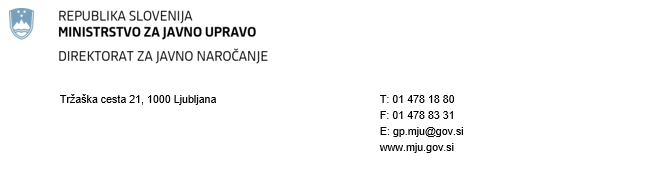 Številka: 430-170/2022/6Datum: 20. 9. 2022Statistično poročilo o javnih naročilih, oddanih v letu 2021PoudarkiV letu 2021 je 2182 naročnikov oddalo po vrednosti največ javnih naročil do sedaj. Skupaj z evidenčnimi naročili je bilo oddanih javnih naročil za 7.676.933 evrov. Delež vseh oddanih javnih naročil znaša 14,76 % bruto domačega proizvoda, kar predstavlja 37,95 % odhodkov proračuna Republike Slovenije, proračuna samoupravnih lokalnih skupnosti in odhodkov Zavoda za zdravstveno zavarovanje Slovenije. Delež oddanih javnih naročil v bruto domačem proizvodu je največji v zadnjih enajstih letih.V 6.871 zaključenih postopkih je bilo oddanih 17.715 naročil (sklopov). Pri več kot polovici (51,03 %) oddanih naročil je bil uporabljen postopek naročila male vrednosti, ki se uporablja pod mejnimi vrednostmi za objavo v Uradnem listu Evropske unije in je nacionalno transparenten postopek, ki je objavljen na portalu javnih naročil.Oddana naročila na splošnem področju pomenijo največji delež vseh naročil po številu (88,15 %). Največji del oddanih naročil po številu predstavljajo naročila blaga (64,40 %), po vrednosti pa naročila gradenj (40,72 %). Povprečno število prejetih ponudb v posameznem naročilu v letu 2021 je bilo 2,5 ponudbe, kar je primerljivo s preteklimi leti.Zeleno javno naročanje predstavlja 31,5 % oddanih naročil, delež družbeno odgovornih (socialnih) naročil pa je 13,4 %. Javnih naročil, (so)financiranih s sredstvi Evropske unije je bilo za 1,47 milijarde evrov, kar predstavlja 19,21 % oddanih naročil.Skupno javno naročanje, v katero se vključi več naročnikov v letu 2021 predstavlja v številu 3,54 %, v vrednosti pa 6,55 % oddanih naročil. Največjo vrednost naročil v letu 2021 je oddala družba 2TDK, DRUŽBA ZA RAZVOJ PROJEKTA, D.O.O. (663.5 mio evrov), ponudnik z največjo vrednostjo oddanih naročil pa je družba KOLEKTOR CESTNO PODJETJE NOVA GORICA, Družba za vzdrževanje in gradnjo cest, d.o.o. (698 mio evrov). PovzetekObseg poročanjaIz obvestil o oddaji javnih naročil, objavljenih na portalu javnih naročil oziroma v Uradnem listu Evropske unije, in iz sporočenih statističnih podatkov o evidenčnih naročilih izhaja, da je leta 2021 javna naročila oddalo 2182 naročnikov.Delež javnih naročil v bruto domačem proizvodu (BDP) Na podlagi statističnih podatkov obseg javnih naročil, oddanih leta 2021, znaša 7.676.933.142 evrov. Delež javnih naročil v letu 2021 v BDP je znašal 14,76 %.Javna naročila, ki jih je treba objaviti na portalu javnih naročil oziroma v Uradnem listu Evropske unijeJavna naročila, ki jih je treba objaviti na portalu javnih naročil oziroma v Uradnem listu Evropske unije, je leta 2021 oddalo 1007 naročnikov. V tem letu je bilo na podlagi 6871 izvedenih postopkov javnega naročanja oddanih 17.715 naročil, ki jih je treba objaviti na portalu javnih naročil oziroma v Uradnem listu Evropske unije, njihova skupna pogodbena vrednost pa je 5.205.806.416 evrov. Naročila na podlagi sklenjenih okvirnih sporazumovLeta 2021 so naročniki na podlagi sklenjenih okvirnih sporazumov oddali za 565.554.538 evrov posameznih naročil.Evidenčna naročilaLeta 2021 je 2085 naročnikov oddalo 1.004.600 evidenčnih naročil v vrednosti 1.247.795.009 evrov. Povprečna vrednost evidenčnega naročila je znašala 1242 evrov. Javna naročila, (so)financirana s sredstvi Evropske unijeLeta 2021 je bilo oddanih 985 naročil v vrednosti 1.474.851.478 evrov, ki so bila (so)financirana s sredstvi Evropske unije iz različnih skladov in programov.Postopki oddaje javnih naročilLeta 2021 so naročniki najpogosteje, in sicer v več kot polovici vseh postopkov, izvedli postopek oddaje naročila male vrednosti, drugi najpogosteje uporabljeni postopek pa je bil s slabo tretjino vseh postopkov odprti postopek. Tretji najpogosteje uporabljeni postopek je bil postopek s pogajanji brez predhodne objave. Navedeni trije postopki pomenijo 94,16 % vseh dokončanih postopkov v letu 2021.Predmet naročanjaPo številu je bilo leta 2021 oddanih največ naročil blaga (11.408 naročil v vrednosti 1.788.412.365 evrov), na drugem mestu so bila glede na število naročila storitev (4435 naročil v vrednosti 1.297.451.645 evrov), najmanj pa je bilo naročil gradenj (1872 naročil v vrednosti 2.119.942.406 evrov), ki pa so bila prva po vrednosti.1. Splošne ugotovitve, trendi in predlogi ukrepov za izboljšanje praks oziroma ureditveIz obvestil o oddaji javnih naročil, objavljenih na portalu javnih naročil oziroma v Uradnem listu Evropske unije, in iz sporočenih statističnih podatkov o evidenčnih naročilih izhaja, da je leta 2021 javna naročila oddalo 2182 naročnikov.Leta 2021 je razvidno povečanje deleža javnih naročil v BDP v primerjavi z letom 2020 za 2,14 odstotne točke. Glede na vrednost vseh oddanih naročil se je vrednost tistih, ki jih je treba objaviti na portalu javnih naročil oziroma v Uradnem listu Evropske unije, v primerjavi z letom 2020 leta 2021 povečala za 33,19 %, povečalo pa se je tudi število izvedenih postopkov javnega naročanja, in sicer za 4,17 %. Število evidenčnih naročil se je v primerjavi z letom 2020 povečalo za 11,98 %, skupna vrednost evidenčnih naročil pa se je povečala za 16,46 %. Na podlagi zvišanih mejnih vrednosti v letu 2020 v skladu z Zakonom o interventnih ukrepih za zajezitev epidemije COVID-19 in omilitev njenih posledic za državljane in gospodarstvo (Uradni list RS, št. 49/20 in 61/20; ZIUZEOP) oziroma Zakonom o začasnih ukrepih za omilitev in odpravo posledic COVID-19 (Uradni list RS, št. 152/20; ZZUOOP) je bilo mogoče pričakovati, da se bosta tako število kot tudi vrednost oddanih evidenčnih naročil v letu 2021 povečala. Iz statističnih podatkov je razvidno, da se je število evidenčnih postopkov povečalo, povečala pa se je tudi njihova vrednost. Zmanjšala pa sta se deleža števil in vrednosti oddanih naročil po postopku naročila male vrednosti.Leta 2021 so naročniki na podlagi sklenjenih okvirnih sporazumov oddali za 565.554.538 evrov posameznih naročil. Drugače kakor v letu 2020 je bila leta 2021 vrednost tovrstnih naročil višja, saj je bilo leta 2020 na podlagi sklenjenih okvirnih sporazumov oddanih za 525.923.155 evrov naročil.Leta 2021 so se pogodbene vrednosti pri javnih naročilih, (so)financiranih s sredstvi Evropske unije, v primerjavi z letom 2020 povečale, kar je pričakovano, saj je izvajanje večletnega finančnega okvira Evropske unije v drugi polovici in je treba postopke oddaje javnih naročil izvesti pravočasno, da bodo projekti pravočasno končani in naročniki upravičeni do črpanja evropskih sredstev. V primerjavi s preteklimi leti se je ohranil vrstni red glede na predmet javnega naročanja, saj je bilo leta 2021 največ naročil blaga, nato naročil storitev, najmanj pa naročil gradenj. Glede na vrednost oddanih naročil pa se je leta 2021 v primerjavi z letom 2020 vrednostno naročalo največ gradenj in še vedno najmanj storitev.V primerjavi s preteklimi leti so naročniki tudi leta 2021 najpogosteje izvedli postopek oddaje naročila male vrednosti, in sicer 3506-krat oziroma v 51,03 %, delež tega postopka pa se je v primerjavi s preteklim letom zmanjšal za 2,58 odstotne točke. Glede na leto 2020 se je za 4,55 odstotne točke povečal delež odprtih postopkov; to je bil leta 2021 drugi najpogosteje uporabljeni postopek z deležem 32,46 % in 2230 izvedenimi postopki. Tretji najpogosteje uporabljeni postopek je bil postopek s pogajanji brez predhodne objave z deležem 10,67 % in 733 izvedenimi postopki, ki se je glede na leto 2020 zmanjšal za 2,34 odstotne točke. Navedeni postopki pomenijo 94,16 % vseh dokončanih postopkov v letu 2021 in po vrednosti 67,77 %.Ministrstvo za javno upravo ugotavlja, da tudi leta 2021 v primerjavi s preteklimi leti delež preglednih oziroma transparentnih postopkov ostaja približno enak. Leta 2021 se je povečalo število naročil, v katerih so naročniki prejeli samo eno ponudbo, in sicer za 1,52 odstotne točke v primerjavi z letom 2020. Povprečno število prejetih ponudb za naročilo je bilo 2,5 in je za 0,2 odstotne točke manjše kot leta 2020. Še vedno je dokaj velik delež naročil pri odprtih postopkih in postopkih naročil male vrednosti, v katerih je naročnik prejel samo eno ponudbo. Sklepamo lahko, da so razlogi za prejem le ene ponudbe različni, med drugim tudi majhnost slovenskega trga javnih naročil (tudi ob upoštevanju, da je pri naročilih male vrednosti obvestilo o javnem naročilu objavljeno samo na portalu javnih naročil). Kot enega od mogočih razlogov pa bi bilo treba upoštevati tudi morebitno oblikovanje specifikacij predmeta javnega naročila, pogojev in meril, ki jih postavijo posamezni naročniki, da bi zmanjševali konkurenčnost, zato Ministrstvo za javno upravo predlaga, da organi nadzora, predvsem Državna revizijska komisija, Računsko sodišče Republike Slovenije in Urad Republike Slovenije za nadzor proračuna preverijo uporabo netransparentnih postopkov in upoštevanje načela gospodarnosti, kar bi imelo številne pozitivne učinke na sistem javnega naročanja in tudi na javne finance.V zvezi z merili za oddajo javnega naročila je mogoče ugotoviti, da naročniki še vedno v skoraj 90 % naročil kot edino merilo uporabljajo ceno. Upoštevajoč dejstvo, da je v nekaterih primerih postopkov oddaje javnih naročil z ZJN-3 predpisana oziroma obvezna uporaba merila ekonomsko najugodnejše ponudbe (npr. v primeru izvedbe konkurenčnega dialoga ali naročanja storitev iz četrtega odstavka 84. člena ZJN-3), lahko sklepamo, da uporaba povečuje zapletenost oziroma zahtevnost naročila, kar za mnoge, predvsem manjše naročnike oziroma tiste, ki letno izvedejo manj postopkov oddaj javnih naročil, pomeni preveliko obremenitev: navedeno lahko kaže tudi na potrebo po povečanju prizadevanj za dvig pristojnosti in spodbujanje javnih uslužbencev za boljše naročanje.Na podlagi statističnih podatkov je mogoče ugotoviti, da se je oddaja javnih naročil z uporabo elektronske dražbe zmanjšala, saj je bila uporabljena pri 0,4 % oddanih naročil, medtem ko je bila v letu 2020 uporabljena v 1,22 % oddanih naročil.2. Statistična analiza2.1 Obseg javnega naročanjaLeta 2021 so se postopki javnega naročanja izvajali na podlagi Zakona o javnem naročanju na področju obrambe in varnosti (Uradni list RS, št. 90/12 in 90/14 – ZDU-1I in 52/16; v nadaljnjem besedilu: ZJNPOV) in Zakona o javnem naročanju (Uradni list RS, št. 91/15, 14/18, 121/21, 10/22 in 74/22 – odl. US in 100/22 – ZNUZSZS; v nadaljnjem besedilu: ZJN-3).2.1.1 Delež javnega naročanja v BDPLeta 2021 je znašal delež javnih naročil v bruto domačem proizvodu (BDP) 14,76 %, kar v primerjavi z letom 2020 pomeni povečanje. Leta 2021 je BDP po tekočih cenah (v mio. evrih) v Republiki Sloveniji znašal 52.020 mio. evrov. Glede na višino BDP v preteklih letih in vrednost oddanih javnih naročil v istem obdobju je v letu 2021 razvidno povečanje deleža oddanih javnih naročil v BDP v primerjavi z letom 2020 za 2,14 odstotne točke. Graf 1: Delež javnih naročil, oddanih v letih 2011–2021, v BDPVir: Statistični podatki o javnih naročilih, oddanih v letih 2011–2021.Ker statistični izračuni o oddanih javnih naročilih temeljijo na pogodbeni vrednosti brez DDV, je bila pri izračunu deleža javnih naročil v BDP za leto 2021 upoštevana tudi tehtana povprečna stopnja DDV, ki jo izračunava Statistični urad Republike Slovenije ob pripravi poročila o DDV, in sicer v višini 17,35 %. Preglednica 1: Vrste naročil po številu in vrednosti, upoštevanih pri izračunu deleža javnih naročil v BDP Vir: Statistični podatki o javnih naročilih, oddanih v letu 2021.2.1.2 Delež javnega naročanja v odhodkih proračunaLeta 2021 so znašali odhodki proračuna Republike Slovenije 14.253.920.256 evrov, odhodki samoupravnih lokalnih skupnosti 2.455.289.880,18 evra, odhodki Zavoda za zdravstveno zavarovanje Slovenije pa 3.518.280.507 evrov. Na podlagi statističnih podatkov je bilo v Republiki Sloveniji leta 2021 oddanih za 7.676.933.142 evrov javnih naročil, pri čemer je upoštevana tudi tehtana povprečna stopnja DDV v višini 17,35 %.V letu 2021 javna naročila pomenijo 53,86 % odhodkov proračuna Republike Slovenije.Pri izračunu deleža javnih naročil v odhodkih proračuna Republike Slovenije in samoupravnih lokalnih skupnosti so bila v izračunu upoštevana naročila, ki so jih oddali proračunski uporabniki, saj odhodki proračuna zajemajo tekoče odhodke, tekoče transferje, investicijske odhodke in investicijske transferje proračunskih uporabnikov (med katere spadajo plače in drugi izdatki za zaposlene, prispevki delodajalcev – neposrednih proračunskih uporabnikov in nekaterih posrednih proračunskih uporabnikov za socialno varnost, izdatki za blago in storitve, nakup in gradnjo osnovnih sredstev javnega sektorja, subvencije javnim in zasebnim podjetjem ter posameznikom), transferje nepridobitnim organizacijam, ustanovam, posameznikom in gospodinjstvom, domače in tuje transferje, investicijske transferje proračunskim uporabnikom ter pravnim in fizičnim osebam, ki niso proračunski uporabniki, plačila domačih in tujih obresti, rezerve ter plačila sredstev v proračun Evropske unije. Glede na odhodke državnega proračuna, odhodke proračuna samoupravnih lokalnih skupnosti in odhodke Zavoda za zdravstveno zavarovanje Slovenije znaša obseg vseh javnih naročil 37,95 %. Delež javnih naročil, ki so jih oddali proračunski uporabniki (neposredni in posredni) v odhodkih državnega proračuna, je 21,91-odstoten. Glede na navedeno so dobra petina državnega proračuna sredstva, ki jih proračunski uporabniki namenjajo dobavi blaga, storitev in gradnji, preostala proračunska sredstva pa se namenjajo za materialne stroške dela ter v večjem delu za transferje (subvencije, državne pomoči ipd.).2.1.3 Število naročnikov z objavljenim obvestilom o oddaji javnega naročila in s sporočenimi podatki o evidenčnih naročilihIz obvestil o oddaji javnih naročil, objavljenih na portalu javnih naročil oziroma v Uradnem listu Evropske unije, in iz sporočenih statističnih podatkov o evidenčnih naročilih izhaja, da je leta 2021 javna naročila oddalo 2182 naročnikov. Podatke o evidenčnih naročilih je oddalo 2085 naročnikov, od katerih jih je 1175 oddalo samo evidenčna naročila. Takih naročnikov, ki so oddali le naročila, objavljena na portalu javnih naročil oziroma v Uradnem listu Evropske unije, je bilo 97. Evidenčna naročila in naročila, objavljena na portalu javnih naročil oziroma v Uradnem listu Evropske unije, je oddalo 910 naročnikov. Glede na navedeno in število naročnikov, vpisanih na informativni seznam naročnikov iz priloge 3 Uredbe o informativnem seznamu naročnikov in obveznih informacijah v obvestilih za postopek naročila male vrednosti (Uradni list RS, št. 37/16), leta 2021 približno 940 naročnikov ni oddalo nobenega javnega naročila. Poleg že navedenega števila naročnikov je 18 naročnikov oddalo samo obvestila o izvajanju okvirnega sporazuma.Naročniki, ki niso sporočili podatkov oziroma niso oddali naročil ali so zanje oddali podatke drugi naročniki, so tako kot v preteklih letih predvsem krajevne in četrtne skupnosti (teh je približno dve tretjini vseh naročnikov), javni zavodi s področja izobraževanja (vrtci, osnovne in srednje šole, ljudske univerze, knjižnice itn.), javni zavodi s področja socialnega varstva in zdravstva (centri za socialno delo, zdravstveni domovi ...), javni zavodi s področja kulture (muzeji, galerije, zavodi za kulturo ipd.), nekaj občin in skladov, regionalnih razvojnih centrov in agencij. Pri tem je treba upoštevati več vzrokov, zakaj posamezni naročniki na portalu javnih naročil niso objavili podatkov o javnih naročilih v letu 2021, ki so podobni kot v preteklih letih. Nekateri manjši naročniki v letu 2021 niso izvedli postopkov javnega naročanja, temveč so naročila za večletno obdobje oddali v preteklih letih. Za nekatere organe v sestavi ministrstev je statistične podatke oddalo ministrstvo, ki zanje po pooblastilu izvaja javna naročila. Enako kot v preteklih letih tudi v letu 2021 nekaj naročnikov predvidoma ni sporočilo podatkov, ker niso upoštevali zakonodajnih sprememb na tem področju ter obvestil in pojasnil Ministrstva za javno upravo.2.2 Objavljena javna naročilaStatistični podatki kažejo, da so naročniki leta 2021 oddali 17.715 javnih naročil. Njihova pogodbena vrednost je znašala 5.205.806.416 evrov. Naročila blaga so največji del javnih naročil po številu, po vrednosti pa gradnje.Preglednica 2: Vrednost, število in deleži javnih naročil po predmetih naročanjaVir: Statistični podatki o javnih naročilih, oddanih v letu 2021.Oddana javna naročila na splošnem področju pomenijo največji del vseh naročil tako po številu kot po vrednosti.Preglednica 3: Vrednost, število in deleži javnih naročil po področjih naročanjaVir: Statistični podatki o javnih naročilih, oddanih v letu 2021.2.2.1 Naročila, objavljena le na portalu javnih naročilMed naročili, ki so jih naročniki leta 2021 objavili na portalu javnih naročil, številčno prevladujejo naročila blaga s 49,81 % vseh naročil, objavljenih le na portalu javnih naročil, vrednostno pa pomenijo 15,46 % vseh naročil. Preglednica 4: Vrednost, število in deleži javnih naročil, objavljenih le na portalu javnih naročil, po predmetih naročanjaVir: Statistični podatki o javnih naročilih, oddanih v letu 2021.Večina naročil, ki so jih naročniki objavili le na portalu javnih naročil, je bila s splošnega področja. Njihov delež v številu oddanih naročil, objavljenih le na portalu javnih naročil, je 82,65 %, v vrednosti pa 85,13 %.Preglednica 5: Vrednost, število in deleži javnih naročil, objavljenih le na portalu javnih naročil, po področjih naročanjaVir: Statistični podatki o javnih naročilih, oddanih v letu 2021.2.2.2 Naročila, objavljena na portalu javnih naročil in v Uradnem listu Evropske unijeMed naročili, ki so jih naročniki leta 2021 objavili na portalu javnih naročil in v Uradnem listu Evropske unije, prevladujejo naročila blaga, ki številčno pomenijo 74,84 % vseh objavljenih naročil, vrednostno pa 39,78 %. Večina naročil, ki so jih naročniki leta 2021 objavili na portalu javnih naročil in v Uradnem listu Evropske unije, je bila s splošnega področja. V skupnem številu objavljenih naročil pomenijo 92,08 %, vrednostno pa 64,39 %.Preglednica 6: Vrednost, število in deleži javnih naročil, objavljenih na portalu javnih naročil in v Uradnem listu Evropske unije, po področjih in predmetih naročanjaVir: Statistični podatki o javnih naročilih, oddanih v letu 2021.2.3 Postopki in načini oddaje javnih naročil2.3.1 Postopki javnega naročanjaŠtevilo postopkov javnega naročanja in njihova vrednost glede na vrsto postopkov, ki so jih naročniki uspešno končali leta 2021, sta prikazana v spodnji preglednici.Preglednica 7: Javna naročila glede na izvedeni postopek Vir: Statistični podatki o javnih naročilih, oddanih v letu 2021.V primerjavi s preteklimi leti so naročniki tudi leta 2021 najpogosteje izvedli postopek oddaje naročila male vrednosti, in sicer 3506-krat oziroma v 51,03 %, delež tega postopka pa se je v primerjavi s preteklim letom zmanjšal za 2,58 odstotne točke. Glede na leto 2020 se je za 4,55 odstotne točke povečal delež odprtih postopkov. To je bil leta 2021 drugi najpogosteje uporabljeni postopek z deležem 32,46 % in 2230 izvedenimi postopki. Tretji najpogosteje uporabljeni postopek je bil postopek s pogajanji brez predhodne objave z deležem 10,67 % in 733 izvedenimi postopki, ki se je glede na leto 2020 zmanjšal za 2,34 odstotne točke. Navedeni postopki pomenijo 94,16 % vseh dokončanih postopkov v letu 2021 in po vrednosti 67,77 %.Graf 2: Porazdelitev vrst postopkov javnega naročanja po letih v obdobju 2014–2021 glede na število vseh postopkov 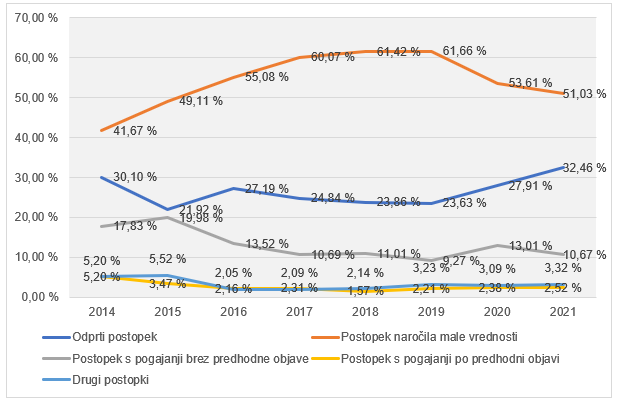 Vir: Statistični podatki o javnih naročilih, oddanih v letih 2014–2021.Spodnja preglednica prikazuje število, vrednost in delež v številu ter vrednosti naročil, ki so jih v postopkih javnega naročanja oddali naročniki, glede na mesto objave obvestila o oddaji javnega naročila. Podatki kažejo, da naročniki manjšega števila postopkov, ki se sicer uporabljajo za oddajo javnih naročil nad pragovi, določenimi za objavo v Uradnem listu Evropske unije, na tem mestu niso objavili. Sklepamo lahko, da je bila ocenjena vrednost teh naročil nižja od vrednosti, od katerih naprej je treba objaviti obvestilo v Uradnem listu Evropske unije.Preglednica 8: Naročila v postopkih javnega naročanja, objavljena na portalu javnih naročil in v Uradnem listu Evropske unije, glede na mesto objave in izvedeni postopek v letu 2021Vir: Statistični podatki o javnih naročilih, oddanih v letu 2021.Statistični podatki kažejo, da vsi naročniki glede na vrednost oddanega naročila niso izpolnili obveznosti objave obvestil o oddaji javnih naročil v Uradnem listu Evropske unije. Po vrednosti je največji delež takih naročil pri postopku naročil male vrednosti, kjer v Uradnem listu Evropske unije ni bilo objavljenih 262 naročil v skupni vrednosti 27.648.092 evrov, kar je 4,31-odstotni delež v številu vseh oddanih naročil po tem postopku in 5,54-odstotni delež v vrednosti. Po številu vseh oddanih naročil v letu 2021 obsegajo naročila, ki bi jih naročniki morali objaviti v Uradnem listu Evropske skupnosti, 1,83 % vseh naročil, po vrednosti pa 1,04 %. Preglednica 9: Naročila v postopkih javnega naročanja, objavljena le na portalu javnih naročil, glede na obveznost objave v Uradnem listu Evropske unije in izvedeni postopek v letu 2021Vir: Statistični podatki o javnih naročilih, oddanih v letu 2021.2.3.2 Postopki z objavo obvestila o javnem naročiluNaročniki so leta 2021 v 6088 postopkih javnega naročanja oddali naročila, za katera so predhodno objavili obvestilo o javnem naročilu, kar je 88,6 % vseh postopkov, v katerih so bila oddana naročila, 94,9 % vseh oddanih naročil in 91,13 % vrednosti vseh oddanih naročil. Preglednica 10: Objavljeni postopki, naročila in njihova vrednost ter deleži glede na vrsto postopka Vir: Statistični podatki o javnih naročilih, oddanih v letu 2021.2.3.3 Postopki brez predhodne objave obvestila o javnem naročiluNaročniki so leta 2021 v 783 postopkih javnega naročanja oddali naročila, za katera predhodno niso objavili obvestil o javnem naročilu, kar je po številu vseh postopkov 11,4 %, po vseh oddanih naročilih je to 5,1 % in 8,87 % vrednosti vseh oddanih naročil. Preglednica 11: Postopki brez predhodne objave obvestila o javnem naročilu, naročila in njihova vrednost ter deleži glede na vrsto postopka Vir: Statistični podatki o javnih naročilih, oddanih v letu 2021.Pri analizi statističnih podatkov je bilo ugotovljeno, da so naročniki v objavi obvestila o oddaji javnega naročila, oddanega na podlagi izvedenega postopka javnega naročanja, za katerega predhodno ni bilo objavljeno obvestilo o javnem naročilu, hkrati označili več utemeljitev. Zaradi navedenega število izvedenih postopkov, oddanih naročil in vrednost oddanih naročil v nadaljevanju opisanih utemeljitev presegajo število in vrednost oddanih naročil na podlagi izvedenega postopka javnega naročanja, za katerega obvestilo o javnem naročilu predhodno ni bilo objavljeno.Preglednica 12: Utemeljitev uporabe postopka, za katerega obvestilo o javnem naročilu ni bilo objavljenoVir: Statistični podatki o javnih naročilih, oddanih v letu 2021.Iz utemeljitev izhaja, da sta dobri dve tretjini (68,62 %) postopkov s pogajanji brez predhodne objave izvedeni zaradi tehničnih ali umetniških razlogov ali zaščite izključnih pravic. Vrednost naročil v teh postopkih je 60,21 % vrednosti vseh naročil, ki so bila oddana s postopkom s pogajanji brez predhodne objave.Zaradi nujnosti in nepredvidljivosti so naročniki postopek s pogajanji brez predhodne objave uporabili 50-krat, vrednost oddanih naročil pa znaša 3,79 % vrednosti vseh oddanih naročil po postopku s pogajanji brez predhodne objave. Zaradi neuspešno izvedenega predhodnega postopka so naročniki uporabili postopke brez predhodne objave 133-krat, kar je po številu 16,99 %, po vrednosti pa 35,92 % vseh takšnih postopkov.2.3.4 Oddaja socialnih in drugih posebnih storitevSocialne in druge posebne storitve so določene v prilogi XIV Direktive 2014/24/EU in prilogi XVII Direktive 2014/25/EU. Evropska in domača zakonodaja zato te storitve štejeta za neprednostne in zanje določata prožnejšo ureditev.ZJN-3 mejne vrednosti za uporabo zakona določa v 21. členu. Uporaba ZJN-3 je za oddajo ponudb za socialne in druge posebne storitve obvezna samo, kadar ocenjena vrednost teh storitev presega določene mejne vrednosti, tj. 750.000 evrov na splošnem in 1.000.000 evrov na infrastrukturnem področju. Za naročila socialnih in drugih posebnih storitev, katerih vrednost je nižja od zgoraj omenjenih vrednosti, morajo naročniki upoštevati določbe glede tako imenovanih evidenčnih javnih naročil. Leta 2021 so naročniki v petih postopkih oddali 37 naročil s področja socialnih in drugih posebnih storitev.Preglednica 13: Število, vrednost in deleži naročil s področja socialnih in drugih posebnih storitevVir: Statistični podatki o javnih naročilih, oddanih v letu 2021.2.3.5 Okvirni sporazumiNaročniki lahko okvirni sporazum sklenejo na podlagi izvedenega postopka javnega naročanja. Sklenejo ga lahko z enim ali več gospodarskimi subjekti. Naročila na podlagi okvirnega sporazuma z enim gospodarskim subjektom oddajo v skladu s pogoji iz okvirnega sporazuma. Okvirni sporazumi, sklenjeni z več gospodarskimi subjekti, se izvajajo:na podlagi pogojev iz okvirnega sporazuma in brez ponovnega odpiranja konkurence, če sporazum določa vse pogoje, s ponovnim odpiranjem konkurence med gospodarskimi subjekti, podpisniki sporazuma, če ta ne vključuje vseh pogojev,deloma brez ponovnega odpiranja konkurence in deloma s ponovnim odpiranjem konkurence.2.3.5.1 Naročila v postopkih javnega naročanja za sklenitev okvirnega sporazumaV postopkih javnega naročanja za sklenitev okvirnega sporazuma je bilo leta 2021 oddanih 7206 naročil v vrednosti 1.296.595.104 evrov. Ta znaša v številu 40,68-odstotni delež vseh oddanih naročil, v vrednosti pa 24,91-odstotni delež.Naročila, za katera je bil sklenjen okvirni sporazum, so bila največkrat oddana na podlagi izvedenega odprtega postopka (73,70 %), njihova vrednost pa znaša 58,89 % vseh naročil, oddanih na podlagi izvedenega postopka za sklenitev okvirnega sporazuma. Uporaba posamezne vrste postopka za oddajo naročila s sklenitvijo okvirnega sporazuma je prikazana v spodnji preglednici. Preglednica 14: Izvedeni postopki javnega naročanja za sklenitev okvirnega sporazuma glede na vrsto postopka Vir: Statistični podatki o javnih naročilih, oddanih v letu 2021.2.3.5.2 Izvajanje okvirnih sporazumovNaročniki so oddajali naročila na podlagi okvirnih sporazumov, ki so bili z gospodarskimi subjekti sklenjeni pred letom 2021 in so veljali leta 2021, ter na podlagi okvirnih sporazumov, sklenjenih leta 2021. Za oddana posamezna naročila na podlagi sklenjenega okvirnega sporazuma v letu 2021 je 437 naročnikov objavilo 1207 obvestil o oddaji naročil na podlagi sklenjenih okvirnih sporazumov. Na podlagi sklenjenih okvirnih sporazumov so oddali posamezna naročila v vrednosti 565.554.538 evrov, od tega za 461.857.219 evrov na splošnem področju, za 103.697.319 evrov na infrastrukturnem področju, na obrambnem področju pa ni bilo oddano nobeno posamezno naročilo.Preglednica 15: Oddaja posameznih naročil na podlagi sklenjenih okvirnih sporazumov glede na področje in predmet naročanjaVir: Statistični podatki o javnih naročilih, oddanih v letu 2021.Največji delež posameznih naročil v letu 2021 so naročila blaga, saj so naročniki na podlagi sklenjenih okvirnih sporazumov oddali posamezna naročila v vrednosti 393.502.610 evrov, posameznih naročil storitev je bilo za 138.120.602 evrov, posameznih naročil gradenj pa za 33.931.326 evrov. Leta 2021 je po vrednosti največ posameznih naročil na podlagi sklenjenih okvirnih sporazumov oddal Univerzitetni klinični center Maribor, in sicer v vrednosti 69.951.721 evrov. Onkološki inštitut Ljubljana je oddal posamezna naročila v vrednosti 66.218.281 evrov, tretji po vrednosti posameznih naročil pa je Združenje zdravstvenih zavodov Slovenije z naročili v vrednosti 40.265.619 evrov.2.3.6 Elektronska dražbaIz statističnih podatkov izhaja, da so leta 2021 naročniki z uporabo elektronske dražbe oddali 70 naročil. Skupna pogodbena vrednost oddanih naročil z uporabo elektronske dražbe je 49.284.087 evrov.Preglednica 16: Javna naročila, v katerih je bila uporabljena elektronska dražbaVir: Statistični podatki o javnih naročilih, oddanih v letu 2021.Naročniki so elektronsko dražbo uporabili v 10 odprtih postopkih, 12 postopkih naročil male vrednosti in v enem omejenem postopku, enem konkurenčnem postopku s pogajanji ter v postopku s pogajanji po predhodni objavi.Preglednica 17: Javna naročila, v katerih je bila uporabljena elektronska dražba, glede na vrsto postopkaVir: Statistični podatki o javnih naročilih, oddanih v letu 2021.2.3.7 Skupno javno naročanjeSkupno javno naročanje je tisto, v katero se vključi več naročnikov, da zaradi doseganja boljših finančnih učinkov na podlagi obsega predmeta naročanja in manjših stroškov vodenja postopka javnega naročanja zagotovijo večjo gospodarnost in učinkovitost rabe javnih sredstev. Delež skupnih javnih naročil v številu vseh naročil v letu 2021 je 3,54 %, v vrednosti pa 6,55 %.Leta 2021 je skupaj javno naročalo 78 naročnikov. Oddanih je bilo 627 naročil v vrednosti 341.092.465 evrov. Po vrednosti je največ naročil pri skupnem javnem naročanju oddalo Ministrstvo za javno upravo, in sicer v 16 postopkih 73 naročil v vrednosti 103.970.940 evrov. Pri skupnem javnem naročanju je bilo največ naročil oddanih z uporabo odprtega postopka, in sicer 75,28 %, njihova vrednost pa je znašala 80,32 % vrednosti skupnega javnega naročanja. Preglednica 18: Skupno javno naročanje v številu, vrednosti in deležu skupnih javnih naročil glede na vrsto postopkaVir: Statistični podatki o javnih naročilih, oddanih v letu 2021.Naročniki so največ skupnih javnih naročil oddali na splošnem področju, kjer je bilo oddanih 593 naročil v vrednosti 306.650.687 evrov. Preostala naročila (34 naročil v vrednosti 34.441.778 evrov) so bila oddana na infrastrukturnem področju.Pri skupnih javnih naročilih je bilo leta 2021 oddanih največ naročil blaga (405 naročil v vrednosti 206.931.555 evrov). Ta naročila imajo 64,59-odstotni delež v številu vseh skupnih naročil in 60,67-odstotni delež v njihovi vrednosti.Preglednica 19: Skupno javno naročanje v številu, vrednosti in deležu skupnih javnih naročil glede na predmet naročanjaVir: Statistični podatki o javnih naročilih, oddanih v letu 2021.V postopkih skupnega javnega naročanja so največ naročil oddali javni zavodi, ki so oddali 353 naročil v vrednosti 53.587.912 evrov. Preglednica 20: Skupno javno naročanje v številu, vrednosti in deležu skupnih javnih naročil glede na kategorijo naročnikaVir: Statistični podatki o javnih naročilih, oddanih v letu 2021.Glede na vrednost oddanih skupnih javnih naročil so najuspešnejši ponudniki PETROL, Slovenska energetska družba, d.d., Ljubljana, z devetimi naročili v vrednosti 61.826.455 evrov, HEP Energija, trgovanje in prodaja električne energije, d.o.o., s sedmimi naročili v vrednosti 54.144.315 evrov, CGP, družba za gradbeništvo, inženiring, proizvodnjo in vzdrževanje cest, d.d., z enim naročilom v vrednosti 29.692.520 evrov, LABENA trgovina, svetovanje in proizvodnja laboratorijske opreme d.o.o. z enim naročilom v vrednosti 9.300.000 evrov in GINEX INTERNATIONAL Gradbeni inženiring d.o.o. z enim naročilom v vrednosti 8.862.799 evrov.2.4 Kategorije naročnikov ter področja in predmeti naročanja2.4.1 Področje javnega naročanja in dejavnosti naročnikovLeta 2021 je 966 naročnikov izvedlo postopke javnega naročanja na splošnem področju. Skupno so oddali 15.615 naročil v vrednosti 3.592.931.856 evrov. Delež vrednosti njihovih naročil v vrednosti vseh oddanih naročil je 69,02-odstoten, v številu pa 88,15-odstoten.Preglednica 21: Javno naročanje po številu, vrednosti in deležu javnih naročil glede na področje naročanjaVir: Statistični podatki o javnih naročilih, oddanih v letu 2021.Naročniki glede na standardno klasifikacijo dejavnosti (SKD) opravljajo različne dejavnosti. Glede na šifro dejavnosti po SKD je največ naročnikov (237 oziroma 23,54 %) iz splošne dejavnosti javne uprave, ki so oddali 2.659 naročil (15,01 % vseh naročil) v skupni vrednosti 1.240.986.132 evrov, kar je 23,84 % celotne vrednosti oddanih naročil. Po številu naročil je na prvem mestu bolnišnična zdravstvena dejavnost, kjer je 24 naročnikov oddalo 2.746 naročil (15,5 % vseh naročil) v skupni vrednosti 551.211.459 evrov, kar pa je 10,59 % vrednosti oddanih naročil.Največje vrednosti oddanih naročil so bile dosežene na področju splošne dejavnosti javne uprave, drugega podjetniškega in poslovnega svetovanja, bolnišnične zdravstvene dejavnosti, urejanja gospodarskih področij za učinkovitejše poslovanje in v proizvodnji električne energije v termoelektrarnah, jedrskih elektrarnah s skupno vrednostjo naročil 3.136.250.141 evrov. Naročila, oddana v navedenih petih dejavnostih, znašajo 60,25 % vrednosti vseh oddanih naročil.Naročniki, ki opravljajo dejavnosti iz šestih dejavnosti (obratovanje žičnic, dejavnost invalidskih organizacij, dejavnost pokojninskih skladov, dnevno varstvo otrok, višješolsko izobraževanje, proizvodnja drugje nerazvrščenih kovinskih izdelkov), so oddali le po eno naročilo, vrednost teh naročil pa znaša 910.067 evrov. Najnižje vrednosti naročil so bile dosežene pri naročnikih z enim naročilom v dejavnosti proizvodnje drugje nerazvrščenih kovinskih izdelkov v vrednosti 25.947 evrov. 2.4.2 Kategorije naročnikovNajveč naročnikov, ki so leta 2021 oddali naročila, je javnih zavodov, najmanj pa javnih skladov. Organi RS so leta 2021 povprečno oddali po 30 naročil v povprečni vrednosti 494.613 evrov. Naročniki z najmanjšo povprečno vrednostjo naročila so javni zavodi, kjer je ta vrednost 111.359 evrov, v povprečju pa je naročnik te kategorije oddal 19,9 naročil. Preglednica 22: Povprečno število naročil in povprečna vrednost naročila glede na kategorijo naročnikaVir: Statistični podatki o javnih naročilih, oddanih v letu 2021.2.4.3 Predmeti naročanja Od naročil, ki jih je treba glede na vrednost objaviti vsaj na portalu javnih naročil, so leta 2021 naročniki najpogosteje naročali blago, in sicer v 11.408 primerih oziroma 64,4 %. Delež naročil storitev je obsegal 25,04 % vseh naročil, preostanek pa so bila naročila gradenj. Glede na vrednost naročil so na prvem mestu naročila gradenj, ki z vrednostjo 2.119.942.406 evrov pomenijo 40,72 % vrednosti vseh naročil, naročil blaga je bilo za 1.788.412.365 evrov, kar je 34,35 % vrednosti vseh naročil, preostanek pa so bila naročila storitev.Preglednica 23: Vrednost, število in deleži javnih naročil, objavljenih na portalu javnih naročil oziroma v Uradnem listu Evropske unije, po predmetu naročanjaVir: Statistični podatki o javnih naročilih, oddanih v letu 2021.Leta 2021 so bili po vrednosti največji naslednji predmeti naročanja: gradbena dela v vrednosti 2.119.942.406 evrov, kar je 40,72 % vrednosti vseh naročil,medicinska oprema, farmacevtski izdelki in izdelki za osebno nego v vrednosti 687.636.612 evrov, kar je 13,21 % vrednosti vseh naročil,storitve popravila in vzdrževanja v vrednosti 275.251.608 evrov, kar je 5,29 % vrednosti vseh naročil.Navedeni predmeti naročil po vrednosti obsegajo dobro polovico oddanih naročil v letu 2021, po številu pa slabo tretjino.Po številu naročil so bili najpogosteje predmet naročanja: živila, pijače, tobačni izdelki in z njimi povezani izdelki v 4894 naročilih v skupni vrednosti 111.719.485 evrov, kar je 27,63 % vseh naročil,medicinska oprema, farmacevtski izdelki in izdelki za osebno nego v 2958 naročilih v skupni vrednosti 687.636.612 evrov, kar je 16,7 % vseh naročil,gradbena dela v 1872 naročilih v skupni vrednosti 2.119.942.406 evrov, kar je 10,57 % vseh naročil.Pri naročilih blaga je bilo leta 2021 največ naročil živil, pijače, tobačnih izdelkov in z njimi povezanih izdelkov, ki z vrednostjo 111.719.485 evrov pomenijo 6,25 % vrednosti naročil blaga, ter naročil medicinske opreme, farmacevtskih izdelkov in izdelkov za osebno nego v vrednosti 687.534.153 evrov oziroma 38,44 % vrednosti vseh naročil blaga.Storitve popravila in vzdrževanja v skupni vrednosti 275.251.608 evrov po vrednosti pomenijo največji delež naročil storitev, in sicer 21,21 %. Arhitekturne, gradbeniške, inženirske in inšpekcijske storitve so po vrednosti 203.986.945 evrov na drugem mestu predmetov naročanja storitev z deležem 15,72 %, na tretjem mestu so z deležem 13,99 % storitve v zvezi z odplakami, odpadki, čiščenjem in okoljem v vrednosti 181.479.174 evrov.Pri gradnjah so naročniki vseh 1872 naročil oddali za gradbena dela, in sicer v vrednosti 2.119.942.406 evrov. 2.5 Merila za oddajo javnega naročilaLeta 2021 so naročniki oddali 17.715 naročil. Pri izbiri najugodnejšega ponudnika je bilo največkrat uporabljeno merilo cena, in sicer pri 15.740 oddanih naročilih. Preglednica 24: Delež posameznega merila za izbiro po številu in vrednosti naročilVir: Statistični podatki o javnih naročilih, oddanih v letu 2021.Pri oddaji naročil so naročniki največkrat uporabili merilo cena pri odprtem postopku, kjer je bilo to merilo uporabljeno pri 8698 naročilih oziroma 86,23 % vseh naročil v teh postopkih. Preglednica 25: Uporabljeno merilo po številu naročil in njihovi vrednosti ter deleži glede na vrsto postopkaVir: Statistični podatki o javnih naročilih, oddanih v letu 2021.Merilo cena je bilo najpogosteje uporabljeno pri oddaji naročil na vseh treh področjih. Na infrastrukturnem področju je bilo merilo cena uporabljeno pri oddaji naročil v vrednosti 1.405.415.816 evrov oziroma 90,74 % naročil, na splošnem področju v 88,64 % oddanih naročil v vrednosti 3.163.212.143 evrov, na obrambnem pa v 84,96 % oddanih naročil v vrednosti 64.378.223 evrov. Graf 3: Delež posameznega merila za izbiro glede na predmet naročanja po številu in vrednosti Vir: Statistični podatki o javnih naročilih, oddanih v letu 2021.2.6 Ponudniki in podizvajalciLeta 2021 je bilo v podizvajanje oddanih 950 javnih naročil. Podizvajalci so bili udeleženi v konkurenčnih dialogih, konkurenčnih postopkih s pogajanji, v odprtih postopkih, omejenih postopkih, postopkih naročil male vrednosti, postopkih s pogajanji brez predhodne objave, v postopkih s pogajanji po predhodni objavi in v postopkih zbiranja ponudb po predhodni objavi.Preglednica 26: Udeležba podizvajalcev pri posameznih javnih naročilihVir: Statistični podatki o javnih naročilih, oddanih v letu 2021.Največ naročil je bilo oddanih v podizvajanje pri postopkih naročila male vrednosti, kjer so bili podizvajalci udeleženi v 434 javnih naročilih, njihova skupna vrednost je 67.069.470 evrov. Udeležba vseh podizvajalcev v javnih naročilih glede na vrsto izvedenega postopka je prikazana v spodnji preglednici.Preglednica 27: Udeležba podizvajalcev v posameznih postopkih oddaje javnega naročilaVir: Statistični podatki o javnih naročilih, oddanih v letu 2021.Glede na področje je bilo največ javnih naročil oddanih v podizvajanje pri javnih naročilih na splošnem področju. Teh naročil je bilo 810, njihova vrednost pa znaša 659.585.957 evrov, kar je po številu 85,26 % vseh javnih naročil, oddanih v podizvajanje, po vrednosti pa 46,47 %.Preglednica 28: Udeležba podizvajalcev v javnih naročilih glede na področje naročanjaVir: Statistični podatki o javnih naročilih, oddanih v letu 2021.2.6.1 Uresničevanje načela konkurenčnosti in združevanje naročil v postopku Leta 2021 javni naročniki v 5272 postopkih javnega naročanja niso oblikovali naročil (sklopov). Skupna vrednost teh postopkov je znašala 3.874.982.932 evrov. V 1599 postopkih s skupno vrednostjo 1.330.823.484 evrov je bilo vključenih več naročil. Pri tem je bilo pet postopkov javnega naročanja, v katerih je bilo največ naročil v skupni vrednosti 6.875.381 evrov, razdeljenih na 105 do 153 naročil.Povprečno število prejetih ponudb v posameznem naročilu v letu 2021 je bilo 2,5 ponudbe. Povprečno število prejetih ponudb v zadnjih petih letih je razvidno iz spodnje preglednice.Preglednica 29: Povprečno število prejetih ponudb v posameznem naročilu v letih 2016–2021Vir: Statistični podatki o javnih naročilih, oddanih v letih 2016–2021.V postopkih, ki niso bili razdeljeni na naročila, je bilo povprečno število prejetih ponudb 2,4. V postopkih, ki so bili razdeljeni na sklope, je bilo največje povprečno število prejetih ponudb za naročilo v postopkih, razdeljenih na 41–60 naročil, in sicer so naročniki prejeli 2,8 ponudbe, najmanj prejetih ponudb pa je bilo pri postopkih, ki so bili razdeljeni na 61–153 naročil, in sicer 2,3 ponudbe. Preglednica 30: Število naročil v postopku, njihova vrednost in deleži ter povprečno število prejetih ponudbVir: Statistični podatki o javnih naročilih, oddanih v letu 2021.Iz statističnih podatkov o javnih naročilih, oddanih v letu 2021, izhaja tudi, da so naročniki postopek javnega naročanja največkrat delili na več javnih naročil pri naročanju blaga, in sicer v 1014 primerih oziroma pri 34,87 % naročil blaga, najmanjkrat pa pri oddaji naročil gradenj, in sicer v 144 primerih oziroma pri 9,29 % naročil gradenj. Preglednica 31: Delitev postopkov javnega naročanja na naročila po številu in vrednosti glede na predmet naročanja Vir: Statistični podatki o javnih naročilih, oddanih v letu 2021.Iz spodnje preglednice je razvidno, da je v postopkih, v katerih je bilo vključenih več naročil, konkurenčnost večja.Preglednica 32: Število in deleži postopkov z eno ali več prejetimi ponudbami v postopkih z enim ali več naročili Vir: Statistični podatki o javnih naročilih, oddanih v letu 2021.Naročniki so v postopkih z enim naročilom prejeli samo eno ponudbo v 2667 primerih. Naročniki so eno ponudbo za naročilo v postopku z enim naročilom največkrat prejeli v postopkih naročila male vrednosti, in sicer v slabi polovici postopkov z enim naročilom. Veliko postopkov, kjer je naročnik prejel samo eno ponudbo, je tudi v postopkih s pogajanji brez predhodne objave, kjer je takih primerov 640 oziroma 24 % teh naročil, in v odprtih postopkih, kjer je takih primerov 590 oziroma 22,12 % teh naročil.Preglednica 33: Število, vrednost in deleži naročil z eno prejeto ponudbo v postopkih z enim naročilom glede na vrsto postopka Vir: Statistični podatki o javnih naročilih, oddanih v letu 2021.V postopkih, v katerih je bilo vključenih več naročil, so naročniki pri 4323 naročilih prejeli samo eno ponudbo. Naročniki so eno ponudbo za naročilo v postopku z več naročili največkrat prejeli v odprtih postopkih, in sicer v slabih dveh tretjinah postopkov z več naročili, in eno prejeto ponudbo za posamezno naročilo. Veliko je tudi postopkov za naročila male vrednosti, takih primerov je 1218 oziroma 28,17 % teh naročil. Preglednica 34: Število, vrednost in deleži naročil z eno prejeto ponudbo v postopkih z več naročili glede na vrsto postopka Vir: Statistični podatki o javnih naročilih, oddanih v letu 2021.2.6.2 Sedež ponudnikovNaročniki so leta 2021 ponudnikom s sedežem v Republiki Sloveniji oddali več kot 97 % javnih naročil. Vrednost teh naročil je 92,68 % vseh oddanih javnih naročil. Naročniki so pri tujih ponudnikih najpogosteje naročali blago. Leta 2021 je bilo tovrstnih oddanih javnih naročil 304, njihova skupna vrednost pa znaša 191.043.110 evrov. Podrobnejša razporeditev oddanih javnih naročil glede na predmet naročanja in sedež ponudnika je prikazana v spodnji preglednici.Preglednica 35: Delež uspešnosti tujih ponudnikov glede na predmet naročanjaVir: Statistični podatki o javnih naročilih, oddanih v letu 2021.Leta 2021 je bilo slovenskim ponudnikom oddanih 17.246 javnih naročil, ki jih je treba objaviti na portalu javnih naročil oziroma v Uradnem listu Evropske unije, in sicer v skupni vrednosti 4.824.586.831 evrov, kar je 97,35 % vseh naročil, ki jih je treba objaviti, in 92,68 % vrednosti teh naročil. Ponudniki iz drugih držav so pridobili 469 javnih naročil v vrednosti 381.219.585 evrov, kar je po številu 2,65 % naročil, ki jih je treba objaviti, po vrednosti pa 7,32 % teh naročil.Največja razlika v deležu tujih ponudnikov po številu oddanih javnih naročil, objavljenih na portalu javnih naročil in v Uradnem listu Evropske unije, glede na delež pri javnih naročilih, objavljenih samo na portalu javnih naročil, je pri naročilih blaga, in sicer 1,8 odstotne točke. Razlika v deležu vrednosti je največja pri naročilih storitev, kjer je delež pri številu naročil, oddanih tujim ponudnikom, večji pri naročilih, objavljenih na portalu javnih naročil in v Uradnem listu Evropske unije, in sicer za 8,92 odstotne točke.Preglednica 36: Delež uspešnosti tujih ponudnikov glede na predmet naročanja in mesto objave javnega naročilaVir: Statistični podatki o javnih naročilih, oddanih v letu 2021.Graf 4 prikazuje, da so bili leta 2021 v postopkih javnih naročil po vrednosti oddanih naročil med tujimi ponudniki najuspešnejši ponudniki iz Švice, Madžarske in Nemčije. Ponudniki iz Švice so pridobili 13 naročil v vrednosti 117.948.319 evrov, kar je po vrednosti 30,94 % vseh naročil, ki so bila leta 2021 oddana tujim ponudnikom. Po vrednosti so za ponudniki iz Švice na drugem mestu ponudniki iz Madžarske, ki jim je bilo oddanih 11 naročil v vrednosti 38.422.968 evrov. Za madžarskimi ponudniki so po vrednosti ponudniki iz Nemčije, tem je bilo oddanih 83 naročil v vrednosti 27.213.506 evrov. Ponudnikom iz navedenih treh držav je bila po vrednosti oddana slaba polovica vseh naročil, oddanih tujim ponudnikom. Graf 4: Delež tujih ponudnikov glede na vrednost vseh oddanih javnih naročil Vir: Statistični podatki o javnih naročilih, oddanih v letu 2021.Naročniki so tujim ponudnikom oddali 469 naročil v vrednosti 381.219.585 evrov. Največ naročil so tujim ponudnikom oddali naročniki iz osrednjeslovenske regije, in sicer 256. Tujim ponudnikom so naročniki iz osrednjeslovenske regije oddali naročila v največji skupni vrednosti, in sicer za 154.085.701 evrov. V deležu števila vseh oddanih naročil tujim ponudnikom so ponudniki iz te regije oddali dobro polovico, po vrednosti pa 40,42 % vseh naročil. Preglednica 37: Uspešnost tujih ponudnikov glede na regijo naročnikaVir: Statistični podatki o javnih naročilih, oddanih v letu 2021.2.6.3 Lokalno naročanje Leta 2021 so naročniki slovenskim ponudnikom oddali 17.246 javnih naročil v vrednosti 4.824.586.831 evrov. Največ javnih naročil je bilo dodeljenih ponudnikom iz osrednjeslovenske regije, in sicer 9337 (v vrednosti 2.106.916.862 evrov). Preglednica 38 prikazuje delež javnih naročil, oddanih slovenskim ponudnikom, glede na regijo. Preglednica 38: Javna naročila, oddana slovenskim ponudnikom, glede na regijo ponudnikaVir: Statistični podatki o javnih naročilih, oddanih v letu 2021.Slika 1 prikazuje delež javnih naročil, ki so jih naročniki iz posamezne regije oddali ponudnikom iz iste regije, in sicer glede na vrednost javnih naročil te regije, oddanih slovenskim ponudnikom. Naročila, ki jih naročniki oddajo na podlagi petega odstavka 73. člena ZJN-3 (načelo kratkih verig), niso vključena. Največji delež vrednosti naročil, ki so jih naročniki oddali ponudnikom iz iste regije, je pri naročnikih iz zasavske regije, in sicer 65,21 % oziroma 22.938.018 evrov. Najmanjši delež vrednosti naročil, ki so jih naročniki oddali ponudnikom iz iste regije, je pri naročnikih iz primorsko-notranjske regije, in sicer 3,34 % oziroma 1.315.971 evrov. Slika 1: Ozemeljska porazdelitev javnih naročil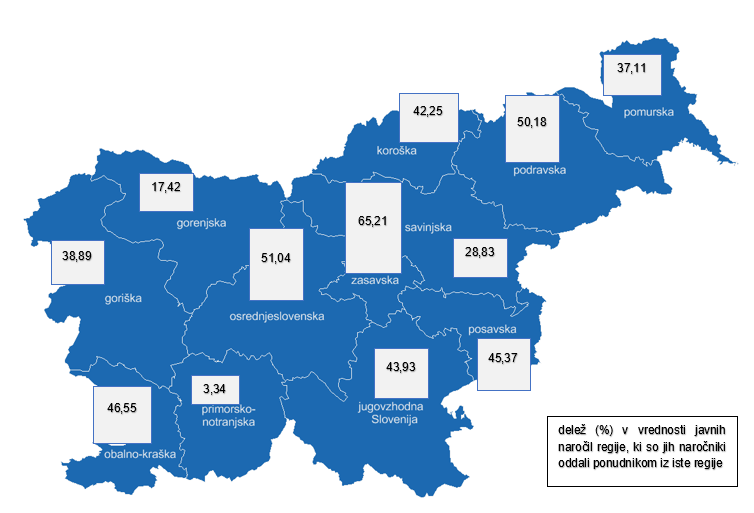 Vir: Statistični podatki o javnih naročilih, oddanih v letu 2021.2.6.4 Velikost ponudnikovPodatki iz Poslovnega registra Slovenije, ki jih obdeluje Agencija Republike Slovenije za javnopravne evidence in storitve (AJPES), o velikosti posameznih ponudnikov, ki so jim bila v letu 2021 dodeljena javna naročila, in podatki, ki so jih naročniki oddali na portalu javnih naročil, kažejo razpršenost oziroma porazdelitev javnih naročil glede na velikost slovenskih ponudnikov (na mikro, majhne, srednje in velike družbe ter majhne, srednje in velike podjetnike).V deležu oddanih javnih naročil glede na vrednost imajo velike enote največji delež, in sicer ta znaša 46,29 %, dodeljenih pa jim je bilo 4371 javnih naročil v vrednosti 2.233.310.518 evrov. Največji delež v številu oddanih naročil imajo majhne enote, in sicer 34,12 %. Porazdelitev oddanih naročil v letu 2021 glede na velikost slovenskih ponudnikov, njihov delež v številu oddanih naročil in njihova vrednost so prikazani v spodnji preglednici.Preglednica 39: Porazdelitev oddanih javnih naročil glede na velikost slovenskih ponudnikov, delež v številu oddanih istovrstnih naročil in delež v pogodbenih vrednostih glede na predmet naročanjaVir: Statistični podatki o javnih naročilih, oddanih v letu 2021.2.6.5 Izločanje ponudnikov Naročniki so v skladu z javnonaročniško zakonodajo iz postopka javnega naročanja pri 40 javnih naročilih izločili 72 ponudnikov, ker so bili ti ali njihovi zakoniti zastopniki pravnomočno obsojeni za kazniva dejanja. Največ gospodarskih subjektov je bilo izločenih pri izvedbi odprtega postopka za naročanje gradenj na splošnem področju, kjer je bilo pri enem naročilu izločenih 9 ponudnikov. Preglednica 40: Ponudniki, izločeni zaradi pravnomočne kazenske obsodbe, glede na področje, predmet in vrsto postopkaVir: Statistični podatki o javnih naročilih, oddanih v letu 2021.2.7 Največji naročniki, najuspešnejši ponudniki in največja naročila2.7.1 Naročniki z največjo vrednostjo oddanih naročil v letu 2021Leta 2021 so največ sredstev za blago, storitve oziroma gradnje namenili 2TDK, Družba za razvoj projekta, d.o.o., Direkcija Republike Slovenije za infrastrukturo in Ministrstvo za javno upravo.Preglednica 41: Petnajst naročnikov z največjo vrednostjo oddanih naročil v letu 2021Vir: Statistični podatki o javnih naročilih, oddanih v letu 2021.2.7.2 Ponudniki z največjo vrednostjo oddanih naročil v letu 2021Leta 2021 je bilo devet ponudnikov, ki so po vrednosti pridobili največ javnih naročil iz Slovenije, en ponudnik pa je bil iz tujine. Preglednica 42: Deset ponudnikov s skupno največjo vrednostjo dodeljenih naročil v letu 2021Vir: Statistični podatki o javnih naročilih, oddanih v letu 2021.2.7.3 Največja oddana naročila v letu 2021Iz statističnih podatkov izhaja, da 15 največjih javnih naročil v letu 2021 po vrednosti obsega četrtino (25,19 %) vseh javnih naročil, ki so jih naročniki objavili na portalu javnih naročil in v Uradnem listu Evropske unije. Deset javnih naročil je bilo oddanih na splošnem, pet pa na infrastrukturnem področju. Prevladovalo je naročanje gradenj in blaga (po šest javnih naročil), preostala tri naročila pa so bila naročila storitev.Preglednica 43: Petnajst največjih naročil v letu 2021Vir: Statistični podatki o javnih naročilih, oddanih v letu 2021.2.8 Naročila, (so)financirana s sredstvi Evropske unije Leta 2021 je bilo oddanih 985 naročil, ki so bila (so)financirana s sredstvi Evropske unije iz različnih skladov in programov. Vrednost oddanih naročil je bila 1.474.851.478 evrov.Največ javnih naročil po številu in vrednosti so oddale samoupravne lokalne skupnosti, in sicer 358 naročil v skupni vrednosti 326.865.417 evrov. V spodnji preglednici so razvidni podatki o številu, vrednosti oddanih javnih naročil, (so)financiranih s sredstvi Evropske unije, in njihovi deleži v vrednosti vseh oddanih javnih naročil v okviru posamezne kategorije naročnika.Preglednica 44: Število javnih naročil, (so)financiranih s sredstvi Evropske unije, njihova vrednost in delež v vrednosti vseh javnih naročil v okviru posamezne kategorije naročnikaVir: Statistični podatki o javnih naročilih, oddanih v letu 2021.Med naročili, (so)financiranimi s sredstvi Evropske unije, so naročniki vrednostno oddali največ javnih naročil gradenj, in sicer 344 v vrednosti 1.180.046.656 evrov, in 344 javnih naročil blaga v vrednosti 200.324.751 evrov. Vrednostno najmanj je bilo javnih naročil storitev, saj so naročniki oddali 297 naročil s pogodbeno vrednostjo 94.480.071 evrov.Preglednica 45: Javna naročila, (so)financirana s sredstvi Evropske unije, po predmetu naročanjaVir: Statistični podatki o javnih naročilih, oddanih v letu 2021.Največjo vrednost naročil so naročniki oddali z uporabo odprtega postopka, in sicer 543 naročil v vrednosti 623.026.429 evrov, kar je 42,24 % vrednosti naročil, (so)financiranih s sredstvi Evropske unije.Preglednica 46: Javna naročila, (so)financirana s sredstvi Evropske unije, po vrsti postopkaVir: Statistični podatki o javnih naročilih, oddanih v letu 2021.Leta 2021 so bile pogodbene vrednosti pri javnih naročilih, (so)financiranih s sredstvi Evropske unije, višje kot v preteklih letih, kar je pričakovano glede na to, da je večletni finančni okvir Evropske unije v drugi polovici izvajanja in postopoma raste. V letu 2021 je bila pogodbena vrednost oddanih javnih naročil, (so)financiranih s sredstvi Evropske unije, najvišja v zadnjih sedmih letih, povečevanje pa je razvidno od leta 2017.Preglednica 47: Javna naročila, (so)financirana s sredstvi Evropske unije, v letih 20122021Vir: Statistični podatki o javnih naročilih, oddanih v letih 20122021.2.9 Zeleno in družbeno odgovorno javno naročanje2.9.1 Zeleno javno naročanjeZeleno javno naročanje je naročanje, pri katerem naročnik po ZJN-3 naroča blago, storitve ali gradnje, ki imajo v primerjavi z običajnim blagom, storitvami in gradnjami v celotnem obdobju njihovega trajanja manjši vpliv na okolje ter enako ali boljšo funkcionalnost. Uredba o zelenem javnem naročanju (Uradni list RS, št. 51/17, 64/19 in 121/21; v nadaljnjem besedilu: Uredba o ZeJN) določa 22 predmetov zelenega javnega naročanja, pri katerih je zeleno javno naročanje obvezno. Uredba o ZeJN določa cilje za posamezne predmete pri vsakokratni oddaji naročila, ki jih morajo naročniki izpolniti ob oddaji posameznega zelenega javnega naročila. Okoljske zahteve lahko naročniki v postopek javnega naročila vključijo na več načinov: kot tehnične specifikacije, razlog za izključitev, pogoj za sodelovanje, merilo za oddajo javnega naročila ali kot posebno pogodbeno določilo. Naročniki pri posameznem naročilu lahko okoljske zahteve vključijo na navedeni način ali na več navedenih načinov.Leta 2021 so naročniki oddali 17.715 naročil v vrednosti 5.205.806.416 evrov. Najmanj en okoljski vidik so vključili v 5564 naročilih, kar pomeni 31,41 % vseh oddanih naročil v tem letu. Vrednost teh naročil je 995.822.830 evrov, kar pomeni 19,13-odstotni delež. V primerjavi z letom 2020 sta opazni povečanje števila naročil z vključenimi okoljskimi vidiki za 5,56 % in zmanjšanje vrednosti za 0,13 %.Med temi je bilo oddanih 4484 naročil, za katere okoljske zahteve določa Uredba o ZeJN, v vrednosti 582.258.457 evrov. Delež teh pomeni 25,31 % v številu in 11,18 % v vrednosti vseh oddanih naročil v letu 2021. V preostalih 1080 naročilih v vrednosti 413.564.373 evrov so naročniki okoljski vidik upoštevali prostovoljno, kar je 6,1 % vseh naročil in 7,94 % vrednosti vseh oddanih naročil v letu 2021.Iz statističnih podatkov izhaja, da naročniki v 2558 naročilih v vrednosti 564.491.154 evrov, kjer predmet naročanja pomeni vsaj enega od predmetov zelenega javnega naročanja, niso vključili nobenega okoljskega vidika. Največji delež zelenih naročil v vseh naročilih glede na področje je na splošnem področju, kjer zelena naročila predstavljajo dobro tretjino vseh oddanih naročil na tem področju. Prav tako je na splošnem področju največji delež zelenih naročil po vrednosti vseh naročil glede na področje.Preglednica 48: Število in vrednosti ter deleži zelenih naročil glede na področje naročanjaVir: Statistični podatki o javnih naročilih, oddanih v letu 2021.Glede na predmet naročanja je največji delež zelenih naročil po številu pri naročilih blaga, po vrednosti pa pri naročilih gradenj, kar prikazuje spodnja preglednica.Preglednica 49: Število in vrednosti ter deleži zelenih naročil glede na predmet naročanjaVir: Statistični podatki o javnih naročilih, oddanih v letu 2021.Leta 2021 so naročniki okoljske zahteve najpogosteje umeščali med tehnične specifikacije, in sicer pri 3937 naročilih, kar pomeni, da so bile te zahteve upoštevane v dobrih dveh tretjinah naročil. Okoljske vidike so pri pogojih za sodelovanje naročniki upoštevali v 2032 naročilih, kar pomeni, da so bile te zahteve upoštevane v dobri tretjini vseh zelenih naročil.Pri 556 naročilih so naročniki okoljske zahteve uvrstili med tehnične specifikacije, merila za izbiro, pogoje za ugotavljanje sposobnosti, pogodbena določila in razloge za izključitev. Preglednica 50: Način vključitve okoljskih zahtev pri javnih naročilih, oddanih v letu 2021Vir: Statistični podatki o javnih naročilih, oddanih v letu 2021.Največ naročil, pri katerih je bil upoštevan okoljski vidik, so oddali javni zavodi, in sicer 4114 naročil v vrednosti 203.983.446 evrov, samoupravne lokalne skupnosti s 597 naročili v vrednosti 413.805.193 evrov in drugi naročniki (osebe javnega prava, javna podjetja, subjekt s posebnimi infrastrukturnimi pravicami) s 455 naročili v vrednosti 183.059.832 evrov. Organi Republike Slovenije so oddali 318 zelenih naročil v vrednosti 155.590.687 evrov.Leta 2021 je največ naročnikov, ki so oddali vsaj eno naročilo z vključenimi okoljskimi vidiki, iz skupine javni zavodi, in sicer 342. V tej skupini je tudi 173 naročnikov, ki so oddali vsaj eno naročilo, vendar v nobenem niso bili upoštevani okoljski vidiki. Preglednica 51: Število naročnikov z oddanimi naročili z upoštevanimi okoljskimi vidiki glede na kategorijo naročnikaVir: Statistični podatki o javnih naročilih, oddanih v letu 2021.2.9.2 Družbeno odgovorno javno naročanje Leta 2021 je bilo oddanih 2373 naročil v vrednosti 511.619.983 evrov, v katerih so bili upoštevani socialni vidiki oziroma zahteve. Delež teh je 13,4 % v številu vseh naročil in 9,83 % v vrednosti vseh naročil v letu 2021.Javni zavodi so oddali največ tovrstnih naročil, in sicer 1161 v vrednosti 100.450.002 evrov. Po vrednosti so največ naročil oddali drugi naročniki (osebe javnega prava, javna podjetja, subjekt s posebnimi infrastrukturnimi pravicami), in sicer 644 naročil v vrednosti 179.803.345 evrov. Delež števila naročil in pogodbene vrednosti glede na kategorijo naročnika je prikazan v spodnji preglednici. Preglednica 52: Število in vrednosti ter deleži naročil z upoštevanimi socialnimi vidiki glede na kategorijo naročnikaVir: Statistični podatki o javnih naročilih, oddanih v letu 2021.Iz statističnih podatkov izhaja, da so naročniki socialne vidike upoštevali pri 1956 naročilih na splošnem področju v vrednosti 373.430.923 evrov in pri 417 naročilih na infrastrukturnem področju v vrednosti 138.189.060 evrov.Preglednica 53: Število in vrednosti ter deleži naročil z upoštevanimi socialnimi vidiki glede na področje naročanjaVir: Statistični podatki o javnih naročilih, oddanih v letu 2021.Naročniki so socialne vidike upoštevali pri razlogih za izključitev, specifikacijah, merilih, pogodbi in pogojih za priznanje sposobnosti oziroma na drug način. Pri posameznem naročilu so lahko socialne vidike upoštevali na enega ali več načinov. Največkrat so jih upoštevali v pogodbenih določilih iz obligacijskega razmerja, in sicer pri 1226 naročilih. Preglednica 54: Število in vrednost glede na način upoštevanja socialnih vidikovVir: Statistični podatki o javnih naročilih, oddanih v letu 2021.Med naročili, v katerih so bili leta 2021 upoštevani socialni vidiki, so naročniki najpogosteje uporabili odprti postopek, in sicer v 1184 naročilih v vrednosti 301.950.725 evrov. Preglednica 55: Vrste postopkov, v katerih so bili upoštevani socialni vidikiVir: Statistični podatki o javnih naročilih, oddanih v letu 2021.2.10 Evidenčna naročilaPodatke o evidenčnih naročilih v letu 2021 je sporočilo 2085 naročnikov. Skupno število evidenčnih naročil v letu 2021 je bilo 1.004.600 v vrednosti 1.247.795.009 evrov. V primerjavi z letom 2020 se je povečalo število evidenčnih naročil za 11,98 %, vrednost evidenčnih naročil se je povečala za 16,46 %, povprečna vrednost evidenčnega naročila pa za 4,02 %.Preglednica 56: Vrednost, število in povprečna vrednost evidenčnih naročil v letih 2016–2021Vir: Statistični podatki o javnih naročilih, oddanih v letih 2016–2021.Iz preglednice 57 izhaja, da so naročniki po številu in vrednosti največ evidenčnih naročil oddali na splošnem in najmanj na obrambnem področju.Preglednica 57: Vrednost, število in deleži evidenčnih naročil po področjih naročanjaVir: Statistični podatki o javnih naročilih, oddanih v letu 2021.Glede na predmet naročanja dobra polovica naročil blaga znaša dobro tretjino vrednosti vseh evidenčnih naročil. Preglednica 58: Vrednost, število in deleži evidenčnih naročil po predmetu naročanjaVir: Statistični podatki o javnih naročilih, oddanih v letu 2021.Leta 2021 so po vrednosti največ evidenčnih naročil oddali: Univerzitetni klinični center Ljubljana (74.460 naročil v vrednosti 76.488.869 evrov), Direkcija RS za infrastrukturo (1398 naročil v vrednosti 22.150.800 evrov), Ministrstvo za notranje zadeve - Policija (2809 naročil v vrednosti 17.852.896 evrov), Univerza v Ljubljani, Medicinska fakulteta (14.269 naročil v vrednosti 17.645.022 evrov) in Mestna občina Ljubljana (3050 naročil v vrednosti 14.579.560 evrov). 2.11 Javni natečajiLeta 2021 so naročniki izvedli dvanajst javnih natečajev. Po štiri so jih izvedli organi RS in organi samoupravnih lokalnih skupnosti, javni zavodi dva ter javni skladi in drugi naročniki (osebe javnega prava, javna podjetja, subjekt s posebnimi infrastrukturnimi pravicami) vsak po enega. Predmet javnega natečaja so bile v vseh dvanajstih primerih arhitekturne, gradbeniške, inženirske in inšpekcijske storitve.Izhodišča in pravne podlageMinistrstvo za javno upravo v skladu z ZJN-3 in ZJNPOV pripravi statistično poročilo, in sicer na podlagi podatkov o oddanih javnih naročilih v preteklem letu, ki se zajemajo neposredno iz obvestil o oddaji naročil, objavljenih na portalu javnih naročil oziroma sporočenih Ministrstvu za javno upravo s posebnim namenskim programom (aplikacijo) na portalu javnih naročil. Tako Ministrstvo za javno upravo spremlja stanje na področju javnega naročanja ter na podlagi analize pripravlja sistemske in zakonodajne spremembe tega področja. Statistična analiza o javnih naročilih je pomemben vir informacij o poslovanju posameznih naročnikov, javnonaročniških vzorcih sprememb (trendih) in pomanjkljivostih, ki nastanejo zaradi morebitne podnormiranosti, prenormiranosti ali neprimerno urejene zakonodaje oziroma neprimerne prakse. Statistično poročilo temelji na analizi podatkov, ki so bili zajeti neposredno iz obvestil o oddaji naročil, objavljenih na portalu javnih naročil oziroma sporočenih Ministrstvu za javno upravo z uporabo posebnega namenskega programa (aplikacije) na portalu javnih naročil. Skupino obveznih statističnih podatkov določata Pravilnik o vrstah in načinu zbiranja podatkov za letno statistično poročilo o oddanih javnih naročilih (Uradni list RS, št. 39/16) ter Pravilnik o vrstah podatkov o oddanih javnih naročilih v preteklem letu na podlagi Zakona o javnem naročanju na področju obrambe in varnosti ter načinu njihovega zbiranja (Uradni list RS, št. 57/13, 3/15 in 71/16).Glede na navedeno to poročilo zajema naročila, oddana v skladu z ZJN-3 in ZJNPOV.V primerjavi s preteklimi letnimi poročili o oddanih javnih naročilih je od leta 2016 pri pripravi poročil uporabljenih nekaj drugačnih izhodišč, ki jih navajamo v nadaljevanju. Zato določeni podatki in izračuni niso primerljivi s podatki iz prejšnjih let, vključno s poročilom iz leta 2015.V tem poročilu so zajeta vsa javna naročila, ki so bila glede na navedbe naročnikov oddana leta 2021. Pri tem so bila v poročilo o javnih naročilih, oddanih v letu 2021, vključena vsa naročila, oddana v postopku javnega naročanja, če je bilo naročilo (sklop postopka) oddano najpozneje leta 2021, in sicer ne glede na datum objave obvestila o oddaji naročila. V poročilu se izraz postopek javnega naročanja uporablja za postopek, ki ga je naročnik izvedel v skladu z zakonom, izraz naročilo pa se uporablja za sklop postopka. Če je bil v postopku oblikovan le en sklop, se šteje, da je bilo z njim oddano eno naročilo; če je bilo v postopku oblikovanih več sklopov, se šteje, da je bilo v njem oddanih toliko naročil, kolikor je bilo sklopov, in sicer ne glede na to, ali je bilo več sklopov oddanih istemu ponudniku. Javni natečaji in posamezna naročila, oddana na podlagi sklenjenih okvirnih sporazumov, so v poročilu prikazani v samostojnih poglavjih, v drugih poglavjih pa niso vključeni v analizo. V poročilu so navedeni tudi postopki, ki niso obravnavani glede na zakon, v skladu s katerim so bili oddani oziroma izvedeni, temveč glede na področje javnega naročanja, in sicer se kot:naročila na splošnem področju štejejo naročila, oddana v skladu z določili ZJN-3 za naročila na splošnem področju;naročila na infrastrukturnem področju štejejo naročila, oddana v skladu z določili ZJN-3 za naročila na infrastrukturnem področju;naročila na obrambnem področju štejejo naročila, oddana v skladu z določili ZJNPOV.Pri izračunu deleža javnih naročil v BDP in odhodkih proračuna so upoštevana evidenčna naročila in tista, za katera je bilo obvestilo o oddaji naročila objavljeno na portalu javnih naročil (tudi naročila, ki se nanašajo na sklenitev okvirnega sporazuma), z izjemo javnih natečajev in posameznih naročil, oddanih na podlagi sklenjenih okvirnih sporazumov. V poročilu uporabljeni izraz neprednostne storitve zajema socialne in druge posebne storitve, ki jih ureja ZJN-3.V tem poročilu se za javna naročila pod državno mejno vrednostjo za uporabo zakona, tj. za naročila, za katerih oddajo naročniku zaradi njihove nizke vrednosti ni treba izvesti postopka javnega naročanja po zakonu, uporablja izraz evidenčna naročila. To so naročila, ki so bila oddana na podlagi ZJN-3 in katerih vrednost je nižja od:a)     na splošnem področju:40.000 evrov za javno naročilo blaga ali storitev ali projektni natečaj,80.000 evrov za javno naročilo gradenj,750.000 evrov za javno naročilo storitev, ki jih določata priloga XIV Direktive 2014/24/EU in priloga XVII Direktive 2014/25/EU (v nadaljnjem besedilu: socialne in druge posebne storitve), razen storitev, zajetih s kodo CPV 79713000-5;b)     na infrastrukturnem področju:50.000 evrov za javno naročilo blaga ali storitev ali projektni natečaj,100.000 evrov za javno naročilo gradenj,1.000.000 evrov za javno naročilo socialnih in drugih posebnih storitev, razen storitev, zajetih s kodo CPV 79713000-5;ter naročila, ki so bila oddana na podlagi ZJNPOV in katerih vrednost je nižja od:40.000 evrov pri naročanju blaga ali storitev,80.000 evrov pri naročanju gradenj.Pri tem, ne glede na navedene vrednosti, kot evidenčna naročila štejejo tudi naročila, oddana po tako imenovanem načelu kratkih verig.Vse denarne vrednosti, navedene v poročilu, so vrednosti brez davka na dodano vrednost (DDV) v evrih, razen denarnih vrednosti v točkah 2.1.1 in 2.1.2, pri katerih je bila pri izračunu deleža javnih naročil v BDP in proračunu ter v odhodkih proračuna upoštevana tudi povprečna vrednost DDV, ki jo izračunava Statistični urad Republike Slovenije.V tem poročilu so naročniki razvrščeni v osem skupin:organi RS, kar zajema centralizirano in decentralizirano raven (tj. tudi upravne enote), samoupravne lokalne skupnosti,javni skladi,javne agencije,javni zavodi,javni gospodarski zavodi,drugi naročniki, kar zajema osebe javnega prava, ki niso vključene v točke od 3 do 6, javna podjetja na infrastrukturnem področju, subjekte, ki so jim bile na infrastrukturnem področju nepregledno in nekonkurenčno podeljene posebne ali izključne pravice,razni subjekti, kar zajema gospodarske subjekte, ki so pravila javnega naročanja upoštevali v okviru določenega projekta, ker je bil ta (so)financiran z javnimi sredstvi Republike Slovenije ali Evropske unije.Analiza podatkov o naročnikih in ponudnikih temelji na davčni in matični številki posameznega subjekta.PrilogePreglednica 59: Javna naročila glede na področje naročanja in vrsto postopkaPreglednica 60: Javna naročila glede na področje, vrsto postopka in predmet naročanjaPreglednica 61: Javna naročila glede na kategorijo naročnika in predmet naročanjaPreglednica 62: Javna naročila glede na predmet naročanja in vrsto postopkaPreglednica 63: Evidenčna naročila v letu 2021Preglednica 64: Naročila, objavljena samo na portalu javnih naročil glede na področje in predmet naročanjaPreglednica 65: Naročila, objavljena samo na portalu javnih naročil glede na področje in vrsto postopka Preglednica 66: Naročila, objavljena na portalu javnih naročil in v Uradnem listu Evropske unije glede na področje in predmet naročanjaPreglednica 67: Naročila, objavljena na portalu javnih naročil in v Uradnem listu Evropske unije glede na področje in vrsto postopka Preglednica 68: Socialne in druge posebne storitve glede na kategorije storitvePreglednica 69: Socialne in druge posebne storitve glede na poreklo ponudnika in kategorije storitve Preglednica 70: Izvedeni postopki za sklenitev okvirnega sporazuma glede na področje in predmet naročanjaPreglednica 71: Izvedeni postopki za sklenitev okvirnega sporazuma glede na področje in vrsto postopkaPreglednica 72: Izvedeni postopki za sklenitev okvirnega sporazuma glede na kategorijo naročnika in vrsto pogodbePreglednica 73: Postopki za sklenitev okvirnega sporazuma glede na predmet naročanja po Enotnem besednjaku javnih naročil (CPV)Preglednica 74: Javna naročila na splošnem področju, glede na predmet naročanja po Enotnem besednjaku javnih naročil (CPV) Preglednica 75: Javna naročila na infrastrukturnem področju, glede na predmet naročanja po Enotnem besednjaku javnih naročil (CPV)Preglednica 76: Javna naročila na obrambnem področju, glede na predmet naročanja po Enotnem besednjaku javnih naročil (CPV)Preglednica 77: Trije največji predmeti javnega naročanja glede na vrednost po Enotnem besednjaku javnih naročil (CPV) za posamezno kategorijo naročnikaPreglednica 78: Trije najpogostejši predmeti javnega naročanja po Enotnem besednjaku javnih naročil (CPV) za posamezno kategorijo naročnikaPreglednica 79: Javna naročila, objavljena samo na portalu javnih naročil, glede na predmet naročanja po Enotnem besednjaku javnih naročil (CPV)Preglednica 80: Javna naročila, objavljena na portalu javnih naročil in v Uradnem listu Evropske unije, glede na predmet naročanja po Enotnem besednjaku javnih naročil (CPV)Preglednica 81: Javna naročila glede na predmet naročanja in merila za izborPreglednica 82: Javna naročila glede na področje naročanja in merila za izborPreglednica 83: Javna naročila glede na vrsto postopka in merila za izborPreglednica 84: Javna naročila proračunskih uporabnikov glede na predmet naročanjaPreglednica 85: Javna naročila proračunskih uporabnikov, ki so bila objavljena na portalu javnih naročil oziroma v Uradnem listu EU Preglednica 86: Javna naročila, sofinancirana s sredstvi EU glede na predmet naročanja in vrsto postopkaPreglednica 87: Javna naročila, sofinancirana s sredstvi EU glede na področje, mesto objave in vrsto postopkaPreglednica 88: Javna naročila glede na mesto objave in sedež ponudnika Preglednica 89: Javna naročila glede na predmet naročanja in sedež ponudnikaPreglednica 90: Oddani sklopi glede na sedež ponudnikaPreglednica 91: Javna naročila, oddana slovenskim ponudnikom, glede na regijo naročnika in regijo ponudnikaPreglednica 92: Javna naročila, oddana slovenskim ponudnikom, glede na velikost ponudnika Preglednica 93: Javna naročila, oddana slovenskim ponudnikom, glede na regijo naročnika in velikost ponudnikaPreglednica 94: Javna naročila, pri oddaji katerih so bili upoštevani socialni vidiki glede na način upoštevanja teh vidikovPreglednica 95: Naročniki glede na kategorijo pri javnih naročilih, v katerih so bili upoštevani okoljski vidikiPreglednica 96: Število in vrednosti ter deleži zelenih naročilPreglednica 97: Število in vrednosti ter deleži zelenih naročil glede na področje naročanjaPreglednica 98: Število in vrednosti ter deleži zelenih naročil glede na predmet naročanjaPreglednica 99: Število in vrednosti ter deleži zelenih naročil glede na oddelek CPVPreglednica 100: Število in vrednosti ter deleži zelenih naročil glede na predmete zelenega javnega naročanjaPreglednica 101: Število in vrednosti ter deleži zelenih naročil glede na vrste postopkovPreglednica 102: Število in vrednosti ter deleži zelenih naročil glede na način vključevanja okoljskih vidikovPreglednica 103: Javna naročila, pri oddaji katerih so bili upoštevani okoljski vidiki glede na način upoštevanja teh vidikovPreglednica 104: Število naročnikov glede na kategorijo naročnikaPreglednica 105: Število in vrednosti ter deleži zelenih naročil glede na predmet naročanja in sedež ponudnikaPreglednica 106: Število ponudnikov, ki jim je bilo oddano vsaj eno zeleno naročilo, razčlenjeno glede na vrsto predmeta in poreklo ponudnikaPreglednica 107: Število ponudnikov, ki jim je bilo oddano vsaj eno zeleno naročilo, razčlenjeno glede na vrsto predmeta in velikost ponudnikaPreglednica 108: Seznam naročnikov, ki so v letu 2021 oddali javna naročila, izvedli postopek javnega naročanja za sklenitev okvirnega sporazuma ali oddajali posamezna naročila na podlagi sklenjenega okvirnega sporazumaOddana javna naročila v letu 2021Št. postopkovPogodbena vrednostObjavljena naročila na portalu javnih naročil oziroma v Uradnem listu Evropske unije6.8715.205.806.416Evidenčna naročila 1.004.6001.247.795.009Neprednostne storitve588.310.072Skupaj1.011.4766.541.911.497Skupaj s tehtano povprečno stopnjo DDV 7.676.933.142Upoštevano pri izračunu deleža Št. postopkovPogodbena vrednostObjavljena naročila na portalu javnih naročil oziroma v Uradnem listu Evropske unije6.8715.205.806.416Evidenčna naročila 1.004.6001.247.795.009Neprednostne storitve588.310.072Skupaj1.011.4766.541.911.497Skupaj s tehtano povprečno stopnjo DDV Skupaj s tehtano povprečno stopnjo DDV 7.676.933.142PredmetŠt. postopkovŠt. naročilPogodbena vrednostDelež v št. postopkovDelež v št. naročilDelež v vrednostiBlago2.90811.4081.788.412.36542,32 %64,40 %34,35 %Storitve2.4134.4351.297.451.64535,12 %25,04 %24,92 %Gradnje1.5501.8722.119.942.40622,56 %10,57 %40,72 %Skupaj6.87117.7155.205.806.416100,00 %100,00 %100,00 %PodročjeŠt. postopkovŠt. naročilPogodbena vrednostDelež v št. postopkovDelež v št. naročilDelež v vrednostiSplošno5.61815.6153.592.931.85681,76 %88,15 %69,02 %Infrastrukturno1.1641.9871.541.762.67416,94 %11,22 %29,62 %Obrambno8911371.111.8861,30 %0,64 %1,37 %Skupaj6.87117.7155.205.806.416100,00 %100,00 %100,00 %Predmet Št. naročilPogodbena vrednostDelež v št. naročilDelež v vrednostiBlago3.681179.548.39149,81 %15,46 %Storitve2.008160.902.68227,17 %13,85 %Gradnje1.701821.194.37923,02 %70,69 %Skupaj7.3901.161.645.452100,00 %100,00 %PodročjeŠt. naročilPogodbena vrednostDelež v št. naročilDelež v vrednostiSplošno6.108988.949.13482,65 %85,13 %Infrastrukturno1.220159.549.08416,51 %13,73 %Obrambno6213.147.2340,84 %1,13 %Skupaj7.3901.161.645.452100,00 %100,00 %PodročjePredmet Št. naročilPogodbena vrednostDelež v št. naročil na vseh področjihDelež v vrednosti na vseh področjihDelež v št. naročil na istem področjuDelež v vrednosti na istem področjuSplošnoBlago7.3441.299.487.48471,13 %32,13 %77,25 %49,90 %SplošnoStoritve2.021686.535.04119,57 %16,98 %21,26 %26,36 %SplošnoGradnje142617.960.1971,38 %15,28 %1,49 %23,73 %SplošnoSkupaj9.5072.603.982.72292,08 %64,39 %100,00 %100,00 %InfrastrukturnoBlago356276.586.8123,45 %6,84 %46,41 %20,01 %InfrastrukturnoStoritve382424.838.9483,70 %10,50 %49,80 %30,74 %InfrastrukturnoGradnje29680.787.8300,28 %16,83 %3,78 %49,25 %InfrastrukturnoSkupaj7671.382.213.5907,43 %34,18 %100,00 %100,00 %ObrambnoBlago2732.789.6780,26 %0,81 %52,94 %56,57 %ObrambnoStoritve2425.174.9740,23 %0,62 %47,06 %43,43 %ObrambnoSkupaj5157.964.6520,49 %1,43 %100,00 %100,00 %Skupaj10.3254.044.160.964100,00 %100,00 %Vrsta postopkaŠt. postopkovŠt. naročilPogodbena vrednostDelež v št. postopkovDelež v št. naročilDelež v vrednostiKonkurenčni dialog121341.997.5080,17 %0,07 %0,81 %Konkurenčni postopek s pogajanji171201285.106.9382,49 %1,13 %5,48 %Odprti postopek2.23010.0872.689.042.64532,46 %56,94 %51,65 %Omejeni postopek2838978.478.6890,41 %0,21 %18,80 %Postopek naročila male vrednosti3.5066.085498.882.39051,03 %34,35 %9,58 %Postopek s pogajanji brez predhodne objave733849340.316.37510,67 %4,79 %6,54 %Postopek s pogajanji po predhodni objavi173418368.897.6702,52 %2,36 %7,09 %Postopek zbiranja ponudb po predhodni objavi18243.084.2010,26 %0,14 %0,06 %Skupaj6.87117.7155.205.806.416100,00 %100,00 %100,00 %Objava v UL EUVrsta postopkaŠt. naročilPogodbena vrednostDelež v št. vseh naročilDelež v vrednosti vseh naročilDAKonkurenčni dialog736.090.4910,04 %0,69 %DAKonkurenčni postopek s pogajanji85153.533.9770,48 %2,95 %DAOdprti postopek9.5442.260.931.46053,88 %43,43 %DAOmejeni postopek28967.823.8300,16 %18,59 %DAPostopek s pogajanji brez predhodne objave289270.783.9331,63 %5,20 %DAPostopek s pogajanji po predhodni objavi372354.997.2732,10 %6,82 %DASkupaj10.3254.044.160.96458,28 %77,69 %Objava v UL EUVrsta postopkaŠt. naročilPogodbena vrednostDelež v št. vseh naročilDelež v vrednosti vseh naročilNEKonkurenčni dialog65.907.0170,03 %0,11 %NEKonkurenčni postopek s pogajanji116131.572.9610,65 %2,53 %NEOdprti postopek543428.111.1853,07 %8,22 %NEOmejeni postopek1010.654.8590,06 %0,20 %NEPostopek naročila male vrednosti6.085498.882.39034,35 %9,58 %NEPostopek s pogajanji brez predhodne objave56069.532.4423,16 %1,34 %NEPostopek s pogajanji po predhodni objavi4613.900.3970,26 %0,27 %NEPostopek zbiranja ponudb po predhodni objavi243.084.2010,14 %0,06 %NESkupaj7.3901.161.645.45241,72 %22,31 %SkupajSkupaj17.7155.205.806.416100,00%100,00 %Objava v UL EUObveznost objave v UL EUVrsta postopkaŠt. naročilPogodbena vrednostDelež v št. vseh istovrstnih naročilDelež v vrednosti vseh istovrstnih naročilNEDAKonkurenčni dialog12.500.0007,69 %5,95 %NEDAKonkurenčni postopek s pogajanji62.193.5572,99 %0,77 %NEDAOdprti postopek268.607.5270,26 %0,32 %NEDAPostopek naročila male vrednosti26227.648.0924,31 %5,54 %NEDAPostopek s pogajanji brez predhodne objave2913.371.1703,42 %3,93 %SkupajSkupajSkupaj32454.320.3461,83 %1,04 %Vrsta postopkaŠt. postopkovŠt. naročilPogodbena vrednostDelež v št. postopkovDelež v št. naročilDelež v vrednostiKonkurenčni dialog111241.624.5910,18 %0,07 %0,88 %Konkurenčni postopek s pogajanji122147164.175.8492,00 %0,87 %3,46 %Odprti postopek2.23010.0872.689.042.64536,63 %60,00 %56,68 %Omejeni postopek2838978.478.6890,46 %0,23 %20,62 %Postopek naročila male vrednosti3.5066.085498.882.39057,59 %36,20 %10,52 %Postopek s pogajanji po predhodni objavi173418368.897.6702,84 %2,49 %7,78 %Postopek zbiranja ponudb po predhodni objavi18243.084.2010,30 %0,14 %0,07 %Skupaj6.08816.8114.744.186.035100,00 %100,00 %100,00 %Vrsta postopkaŠt. postopkovŠt. naročilPogodbena vrednostDelež v št. postopkovDelež v št. naročilDelež v vrednostiKonkurenčni dialog11372.9170,13 %0,11 %0,08 %Konkurenčni postopek s pogajanji4954120.931.0896,26 %5,97 %26,20 %Postopek s pogajanji brez predhodne objave733849340.316.37593,61 %93,92 %73,72 %Skupaj783904461.620.381100,00 %100,00 %100,00 %UtemeljitevVrsta postopkaŠt. postopkovPogodbena vrednostTehnični ali umetniški razlogi ali izključne pravicePostopek s pogajanji brez predhodne objave503204.888.774Nujnost in nepredvidljivostPostopek s pogajanji brez predhodne objave5012.913.671Neuspešno izvedeni predhodni postopekKonkurenčni dialog1372.917Neuspešno izvedeni predhodni postopekKonkurenčni postopek s pogajanji3068.060.588Neuspešno izvedeni predhodni postopekPostopek s pogajanji brez predhodne objave10297.368.685Neuspešno izvedeni predhodni postopekSkupaj133165.802.190Dodatne nabave blaga ali dodatne gradnje oziroma storitvePostopek s pogajanji brez predhodne objave5725.065.703Blago, izdelano za raziskovanje, poskuse, študije ali razvojPostopek s pogajanji brez predhodne objave176.200PonovitevPostopek s pogajanji brez predhodne objave78.583.496Predhodno izvedeni javni natečajPostopek s pogajanji brez predhodne objave134.410.864Znano končno število sposobnih ponudnikovPostopek s pogajanji brez predhodne objave5480.175Ni področje direktiveKonkurenčni postopek s pogajanji1952.870.501Ni področje direktivePostopek s pogajanji brez predhodne objave93.845.637Ni področje direktiveSkupaj2856.716.138Vrsta storitveŠt. postopkovŠt. naročilPogodbena vrednostDelež v št. postopkovDelež v št. naročilDelež v vrednostiPoštne storitve11081.784.32620,00 %27,03 %92,61 %Storitve na področju uprave, sociale, izobraževanja, zdravstva in kulture2254.656.60740,00 %67,57 %5,27 %Zdravstvene, socialne in sorodne storitve221.869.13940,00 %5,41 %2,12 %Skupaj53788.310.072100,00 %100,00 %100,00 %Vrsta postopkaŠt. naročilPogodbena vrednostDelež v št. naročilDelež v vrednostiKonkurenčni postopek s pogajanji2728.640.3020,37 %2,21 %Odprti postopek5.311763.628.56273,70 %58,89 %Omejeni postopek16268.474.8070,22 %20,71 %Postopek naročila male vrednosti1.52961.959.27021,22 %4,78 %Postopek s pogajanji brez predhodne objave14770.055.9632,04 %5,40 %Postopek s pogajanji po predhodni objavi176103.836.2002,44 %8,01 %Skupaj7.2061.296.595.104100,00 %100,00 %PodročjePredmetVrednost posameznih naročilSplošnoBlago357.509.091SplošnoStoritve87.258.566SplošnoGradnje17.089.562SplošnoSkupaj461.857.219InfrastrukturnoBlago35.993.519InfrastrukturnoStoritve50.862.036InfrastrukturnoGradnje16.841.764InfrastrukturnoSkupaj103.697.319Skupaj Skupaj 565.554.538Elektronska dražbaŠt. naročilOcenjena vrednostPogodbena vrednostDelež v št. naročilDelež v ocenjeni vrednostiDelež v pogodbeni vrednostiDA7055.488.10249.284.0870,40 %1,00 %0,95 %NE17.6455.488.335.9995.156.522.32999,60 %99,00 %99,05 %Skupaj17.7155.543.824.1015.205.806.416100,00 %100,00 %100,00 %Vrsta postopkaŠt. naročilPogodbena vrednostDelež v št. naročilDelež v vrednostiKonkurenčni postopek s pogajanji111.266.0641,43 %22,86 %Odprti postopek5335.996.40075,71 %73,04 %Omejeni postopek13.1501,43 %0,01 %Postopek naročila male vrednosti141.198.32920,00 %2,43 %Postopek s pogajanji po predhodni objavi1820.1441,43 %1,66 %Skupaj7049.284.087100,00 %100,00 %Vrsta postopkaŠt. naročilPogodbena vrednostDelež v št. skupnih naročilDelež v vrednosti skupnih naročilKonkurenčni postopek s pogajanji636.898.8320,96 %10,82 %Odprti postopek472273.951.05975,28 %80,32 %Postopek naročila male vrednosti10310.027.15516,43 %2,94 %Postopek s pogajanji brez predhodne objave4016.825.1576,38 %4,93 %Postopek s pogajanji po predhodni objavi63.390.2620,96 %0,99 %Skupaj627341.092.465100,00 %100,00 %PredmetŠt. naročilPogodbena vrednostDelež v št. skupnih naročilDelež v vrednosti skupnih naročilBlago405206.931.55564,59 %60,67 %Storitve14139.145.57322,49 %11,48 %Gradnje8195.015.33712,92 %27,86 %Skupaj627341.092.465100,00 %100,00 %Kategorija naročnikaŠt. naročilPogodbena vrednostDelež v št. skupnih naročilDelež v vrednosti skupnih naročilOrgani RS93109.762.42714,83 %32,18 %Samoupravne lokalne skupnosti9798.566.57615,47 %28,90 %Javni skladi2552.9030,32 %0,16 %Javni zavodi35353.587.91256,30 %15,71 %Drugi naročniki (osebe javnega prava, javna podjetja, subjekt s posebnimi infrastrukturnimi pravicami)7875.398.04412,44 %22,10 %Razni subjekti43.224.6030,64 %0,95 %Skupaj627341.092.465100,00 %100,00 %Področje Št. naročnikovŠt. naročilPogodbena vrednost Delež v št. naročilDelež v vrednosti Splošno96615.6153.592.931.85688,15 %69,02 %Infrastrukturno891.9871.541.762.67411,22 %29,62 %Obrambno411371.111.8860,64 %1,37 %Skupaj1.05917.7155.205.806.416100,00 %100,00 %Kategorija naročnikaŠt. naročnikovŠt. naročilPogodbena vrednostPovprečno št. naročil na naročnikaPovprečna vrednost naročila na naročnikaPovprečna vrednost posameznega naročila Organi RS682.0421.009.999.64930,014.852.936494.613Samoupravne lokalne skupnosti1971.784858.643.8599,14.358.598481.303Javni skladi75913.184.1198,41.883.446223.460Javne agencije1210316.630.9868,61.385.916161.466Javni zavodi51510.2521.141.650.76219,92.216.798111.359Javni gospodarski zavodi11113151.184.63410,313.744.0581.337.917Drugi naročniki (osebe javnega prava, javna podjetja, subjekt s posebnimi infrastrukturnimi pravicami) 1423.2621.325.636.90423,09.335.471406.388Razni subjekti55100688.875.5031,812.525.0096.888.755Skupaj1.00717.7155.205.806.416Predmet Št. naročilPogodbena vrednostDelež v št. naročilDelež v vrednostiBlago11.4081.788.412.36564,40 %34,35 %Storitve4.4351.297.451.64525,04 %24,92 %Gradnje1.8722.119.942.40610,57 %40,72 %Skupaj17.7155.205.806.416100,00 %100,00 %MeriloŠt. naročilPogodbena vrednost Delež v št. naročilDelež v vrednostiCena15.7404.633.006.18288,85 %89,00 %Ekonomsko najugodnejša ponudba1.975572.800.23411,15 %11,00 %Skupaj17.7155.205.806.416100,00 %100,00 %Vrsta postopkaMerilaŠt. naročilPogodbena vrednostDelež v št. naročilDelež v vrednostiKonkurenčni dialogCena1026.181.63576,92 %62,34 %Konkurenčni dialogEkonomsko najugodnejša ponudba315.815.87323,08 %37,66 %Konkurenčni postopek s pogajanjiCena185265.301.00792,04 %93,05 %Konkurenčni postopek s pogajanjiEkonomsko najugodnejša ponudba1619.805.9317,96 %6,95 %Odprti postopekCena8.6982.388.641.38386,23 %88,83 %Odprti postopekEkonomsko najugodnejša ponudba1.389300.401.26213,77 %11,17 %Omejeni postopekCena34841.743.09589,47 %86,03 %Omejeni postopekEkonomsko najugodnejša ponudba4136.735.59410,53 %13,97 %Postopek naročila male vrednostiCena5.618468.356.46492,33 %93,88 %Postopek naročila male vrednostiEkonomsko najugodnejša ponudba46730.525.9267,67 %6,12 %Postopek s pogajanji brez predhodne objaveCena810319.460.67495,41 %93,87 %Postopek s pogajanji brez predhodne objaveEkonomsko najugodnejša ponudba3920.855.7014,59 %6,13 %Postopek s pogajanji po predhodni objaviCena365321.344.11987,32 %87,11 %Postopek s pogajanji po predhodni objaviEkonomsko najugodnejša ponudba5347.553.55112,68 %12,89 %Postopek zbiranja ponudb po predhodni objaviCena201.977.80583,33 %64,13 %Postopek zbiranja ponudb po predhodni objaviEkonomsko najugodnejša ponudba41.106.39616,67 %35,87 %Oddano podizvajalcemŠt. naročilPogodbena vrednostDelež v št. vseh naročilDelež v vrednosti vseh naročilDA9501.419.507.3145,36 %27,27 %NE16.7653.786.299.10294,64 %72,73 %Skupaj17.7155.205.806.416100,00 %100,00 %Vrsta postopkaŠt. naročilPogodbena vrednost Delež v št. istovrstnih naročilDelež v vrednosti istovrstnih naročilKonkurenčni dialog315.131.17623,08 %36,03 %Konkurenčni postopek s pogajanji2940.780.19614,43 %14,30 %Odprti postopek402494.656.3453,99 %18,40 %Omejeni postopek8687.708.96521,05 %70,28 %Postopek naročila male vrednosti43467.069.4707,13 %13,44 %Postopek s pogajanji brez predhodne objave4372.097.8225,06 %21,19 %Postopek s pogajanji po predhodni objavi2741.217.4256,46 %11,17 %Postopek zbiranja ponudb po predhodni objavi4845.91516,67 %27,43 %Skupaj9501.419.507.314PodročjeŠt. naročilPogodbena vrednost Delež v št. naročilDelež v vrednosti Splošno810659.585.95785,26 %46,47 %Infrastrukturno131749.190.90813,79 %52,78 %Obrambno910.730.4490,95 %0,76 %Skupaj9501.419.507.314100,00 %100,00 %Leto 2016Leto 2017Leto 2018Leto 2019Leto 2020Leto 2021Povprečno število prejetih ponudb3,52,92,52,72,72,5Št. naročil v postopkuŠt. postopkovPogodbena vrednostDelež v št. postopkovDelež v vrednostiPovprečno št. prejetih ponudb15.2723.874.982.93276,73 %74,44 %2,42–101.2631.037.254.22718,38 %19,92 %2,511–20217160.638.9563,16 %3,09 %2,521–4086105.649.0031,25 %2,03 %2,441–602114.854.8350,31 %0,29 %2,861–1531212.426.4630,17 %0,24 %2,3Skupaj6.8715.205.806.416100,00 %100,00 %2,5PredmetŠt. postopkov z enim naročilomVrednost postopkov z enim naročilomŠt. postopkov z več naročiliVrednost postopkov z več naročiliBlago1.894951.557.7661.014836.854.599Storitve1.972976.014.927441321.436.718Gradnje1.4061.947.410.239144172.532.167Skupaj5.2723.874.982.9321.5991.330.823.484Delitev postopkov na naročila in št. prejetih ponudbŠt. postopkovDelež v št. postopkovDelež v št. vseh postopkovPostopek z enim naročilom  prejeta ena ponudba2.66750,59 %76,73 %Postopek z enim naročilom  prejetih več ponudb2.60549,41 %76,73 %Skupaj 5.272100,00 %76,73 %Postopek z več naročili  prejeta ena ponudba38524,08 %23,27 %Postopek z več naročili  prejetih več ponudb1.21475,92 %23,27 %Skupaj1.599100,00 %23,27 %Vrsta postopkaŠt. naročilPogodbena vrednostDelež v št. naročilDelež v vrednostiKonkurenčni dialog64.358.5070,22 %0,25 %Konkurenčni postopek s pogajanji86142.380.3173,22 %8,06 %Odprti postopek590667.072.97022,12 %37,78 %Omejeni postopek2356.749.3690,07 %20,21 %Postopek naročila male vrednosti1.252159.368.50046,94 %9,03 %Postopek s pogajanji brez predhodne objave640250.584.35824,00 %14,19 %Postopek s pogajanji po predhodni objavi79182.820.8642,96 %10,36 %Postopek zbiranja ponudb po predhodni objavi122.113.1630,45 %0,12 %Skupaj2.6671.765.448.048100,00 %100,00 %Vrsta postopkaŠt. naročilPogodbena vrednostDelež v št. naročilDelež v vrednostiKonkurenčni postopek s pogajanji2410.263.0890,56 %2,25 %Odprti postopek2.783353.236.10864,38 %77,47 %Omejeni postopek81.779.9650,19 %0,39 %Postopek naročila male vrednosti1.21833.721.12228,17 %7,40 %Postopek s pogajanji brez predhodne objave12712.793.3502,94 %2,81 %Postopek s pogajanji po predhodni objavi16144.002.1423,72 %9,65 %Postopek zbiranja ponudb po predhodni objavi2182.9210,05 %0,04 %Skupaj4.323455.978.697100,00 %100,00 %Predmet Sedež ponudnikaŠt. naročilPogodbena vrednost Delež v št. istovrstnih naročilDelež v vrednosti istovrstnih naročilBlagoSlovenija11.1041.597.369.25597,34 %89,32 %BlagoDruga država EU242156.364.1322,12 %8,74 %BlagoZunaj EU6234.678.9780,54 %1,94 %BlagoSkupaj11.4081.788.412.365100,00 %100,00 %StoritveSlovenija4.2791.115.629.15196,48 %85,99 %StoritveDruga država EU12268.055.6472,75 %5,25 %StoritveZunaj EU34113.766.8470,77 %8,77 %StoritveSkupaj4.4351.297.451.645100,00 %100,00 %GradnjeSlovenija1.8632.111.588.42599,52 %99,61 %GradnjeDruga država EU98.353.9810,48 %0,39 %GradnjeSkupaj1.8722.119.942.406100,00 %100,00 %SkupajSkupaj17.7155.205.806.416Predmet Objava v UL EUSedež ponudnikaŠt. naročilPogodbena vrednostDelež v št. istovrstnih naročilDelež v vrednosti istovrstnih naročilBlagoDASlovenija7.5661.434.040.21797,92 %89,13 %BlagoDATujina161174.823.7572,08 %10,87 %BlagoNESlovenija3.538163.329.03896,12 %90,97 %BlagoNETujina14316.219.3533,88 %9,03 %BlagoSkupajSkupaj11.4081.788.412.365StoritveDASlovenija2.354964.703.80296,99 %84,88 %StoritveDATujina73171.845.1613,01 %15,12 %StoritveNESlovenija1.925150.925.34995,87 %93,80 %StoritveNETujina839.977.3334,13 %6,20 %StoritveSkupajSkupaj4.4351.297.451.645GradnjeDASlovenija1711.298.748.027100,00 %100,00 %GradnjeNESlovenija1.692812.840.39899,47 %98,98 %GradnjeNETujina98.353.9810,53 %1,02 %GradnjeSkupajSkupaj1.8722.119.942.406SkupajSkupajSkupaj17.7155.205.806.416Regija naročnikaŠt. naročilPogodbena vrednostDelež v št. naročilDelež v vrednostiOSREDNJESLOVENSKA256154.085.70154,58 %40,42 %POSAVSKA8651.118.04518,34 %13,41 %SAVINJSKA44137.345.5939,38 %36,03 %OBALNO-KRAŠKA3022.283.0506,40 %5,85 %PODRAVSKA287.154.0865,97 %1,88 %POMURSKA105.229.9012,13 %1,37 %JUGOVZHODNA SLOVENIJA61.943.8341,28 %0,51 %GORIŠKA4521.0920,85 %0,14 %GORENJSKA31.407.9210,64 %0,37 %ZASAVSKA2130.3620,43 %0,03 %Skupaj469381.219.585100,00 %100,00 %Regija ponudnikaŠt. naročilPogodbena vrednostDelež v št. naročilDelež v vrednostiOSREDNJESLOVENSKA9.3372.106.916.86254,14 %43,67 %GORIŠKA627918.507.0473,64 %19,04 %PODRAVSKA2.117514.890.70812,28 %10,67 %SAVINJSKA1.553306.495.4469,00 %6,35 %OBALNO-KRAŠKA358186.496.0372,08 %3,87 %JUGOVZHODNA SLOVENIJA414185.493.4902,40 %3,84 %POMURSKA788166.703.7474,57 %3,46 %GORENJSKA1.053159.373.3176,11 %3,30 %POSAVSKA295118.756.3991,71 %2,46 %ZASAVSKA20277.468.3581,17 %1,61 %KOROŠKA22569.039.6111,30 %1,43 %PRIMORSKO-NOTRANJSKA27714.445.8091,61 %0,30 %Skupaj17.2464.824.586.831100,00 %100,00 %Predmet Velikost ponudnikaŠt. naročilPogodbena vrednostDelež v št. istovrstnih naročilDelež v vrednosti istovrstnih naročilBlagoMikro enote86595.880.7607,79 %6,00 %BlagoMajhne enote3.681441.883.86533,15 %27,66 %BlagoSrednje enote3.115354.185.70728,05 %22,17 %BlagoVelike enote3.338674.877.72330,06 %42,25 %BlagoVelikost RS se ne izračunava8027.259.9570,72 %1,71 %BlagoNi podatka o velikosti253.281.2430,23 %0,21 %BlagoSkupaj11.1041.597.369.255100,00 %100,00 %Predmet Velikost ponudnikaŠt. naročilPogodbena vrednostDelež v št. istovrstnih naročilDelež v vrednosti istovrstnih naročilStoritveMikro enote1.136110.361.50326,55 %9,89 %StoritveMajhne enote1.370381.277.96832,02 %34,18 %StoritveSrednje enote738206.502.01917,25 %18,51 %StoritveVelike enote670305.433.07115,66 %27,38 %StoritveVelikost RS se ne izračunava30578.170.9097,13 %7,01 %StoritveNi podatka o velikosti6033.883.6811,40 %3,04 %StoritveSkupaj4.2791.115.629.151100,00 %100,00 %GradnjeMikro enote18338.519.7459,82 %1,82 %GradnjeMajhne enote833341.309.52744,71 %16,16 %GradnjeSrednje enote469476.343.15825,17 %22,56 %GradnjeVelike enote3631.252.999.72419,48 %59,34 %GradnjeVelikost RS se ne izračunava6183.3640,32 %0,01 %GradnjeNi podatka o velikosti92.232.9070,48 %0,11 %GradnjeSkupaj1.8632.111.588.425100,00 %100,00 %SkupajSkupaj17.2464.824.586.831PodročjePredmet Vrsta postopkaŠt. naročilŠt. izločenih ponudnikov pri posameznem naročiluSplošnoBlagoOdprti postopek1527SplošnoBlagoPostopek naročila male vrednosti915SplošnoBlagoPostopek s pogajanji brez predhodne objave11SplošnoStoritveOdprti postopek22SplošnoStoritvePostopek naročila male vrednosti57SplošnoGradnjeOdprti postopek210SplošnoGradnjePostopek naročila male vrednosti37InfrastrukturnoStoritvePostopek s pogajanji po predhodni objavi33Zap. št. NaročnikPogodbena vrednost12TDK, DRUŽBA ZA RAZVOJ PROJEKTA, D.O.O.663.568.5672MINISTRSTVO ZA INFRASTRUKTURO, DIREKCIJA REPUBLIKE SLOVENIJE ZA INFRASTRUKTURO411.418.7873MINISTRSTVO ZA JAVNO UPRAVO200.724.0054DRUŽBA ZA AVTOCESTE V REPUBLIKI SLOVENIJI, D.D.187.174.6785ONKOLOŠKI INŠTITUT LJUBLJANA150.240.5316MINISTRSTVO ZA OBRAMBO147.333.2337UNIVERZITETNI KLINIČNI CENTER LJUBLJANA143.602.0518JAVNI LEKARNIŠKI ZAVOD MARIBORSKE LEKARNE136.076.5549MESTNA OBČINA LJUBLJANA118.408.63210TERMOELEKTRARNA ŠOŠTANJ, D.O.O.112.844.24611MINISTRSTVO ZA NOTRANJE ZADEVE97.972.33812UNIVERZITETNI KLINIČNI CENTER MARIBOR96.759.27713NUKLEARNA ELEKTRARNA KRŠKO, D.O.O.92.969.64114SLOVENSKE ŽELEZNICE – INFRASTRUKTURA, D.O.O.83.421.24115LUKA KOPER, D.D.73.182.511Zap. št. PonudnikPogodbena vrednost1KOLEKTOR CESTNO PODJETJE NOVA GORICA, Družba za vzdrževanje in gradnjo cest, d.o.o.698.014.9672SALUS, Veletrgovina, družba za promet s farmacevtskimi, medicinskimi in drugimi proizvodi, d.o.o.142.887.0903PETROL, Slovenska energetska družba, d.d., Ljubljana134.216.4224FARMADENT trgovina, proizvodnja in storitve, d.o.o.133.176.0855CGP, družba za gradbeništvo, inženiring, proizvodnjo in vzdrževanje cest, d.d.117.199.2936KOLEKTOR KOLING Inženiring, instalacije, proizvodnja, d.o.o.107.898.0097SŽ – ŽELEZNIŠKO GRADBENO PODJETJE LJUBLJANA, d.d.106.175.8998POMGRAD, gradbeno podjetje, d.d.98.205.9519GE STEAM Power Switzerland GmbH95.037.24810HEP Energija, trgovanje in prodaja električne energije, d.o.o.63.866.123Zap. št. NaročnikPonudnikPredmetPogodbena vrednost12TDK, Družba za razvoj projekta, d.o.o.KOLEKTOR CESTNO PODJETJE NOVA GORICA, Družba za vzdrževanje in gradnjo cest, d.o.o.Gradnje403.613.36122TDK, Družba za razvoj projekta, d.o.o.KOLEKTOR CESTNO PODJETJE NOVA GORICA, Družba za vzdrževanje in gradnjo cest, d.o.o.Gradnje224.749.3693JAVNI ZDRAVSTVENI ZAVOD MARIBORSKE LEKARNE MARIBORFARMADENT trgovina, proizvodnja in storitve, d.o.o.Blago132.000.0004TERMOELEKTRARNA ŠOŠTANJ, d.o.o.GE STEAM Power Switzerland GmbHStoritve95.000.0005ONKOLOŠKI INŠTITUT LJUBLJANASALUS, Veletrgovina, družba za promet s farmacevtskimi, medicinskimi in drugimi proizvodi, d.o.o.Blago86.001.0006MINISTRSTVO ZA INFRASTRUKTURO, DIREKCIJA REPUBLIKE SLOVENIJE ZA INFRASTRUKTUROSŽ – ŽELEZNIŠKO GRADBENO PODJETJE LJUBLJANA, d.d.Gradnje57.864.1327MINISTRSTVO ZA INFRASTRUKTURO, DIREKCIJA REPUBLIKE SLOVENIJE ZA INFRASTRUKTUROKOLEKTOR KOLING Inženiring, instalacije, proizvodnja, d.o.o.Gradnje45.868.4548Slovenske železnice – Infrastruktura, d.o.o.SŽ – ŽELEZNIŠKO GRADBENO PODJETJE LJUBLJANA, d.d.Storitve45.000.0009MINISTRSTVO ZA JAVNO UPRAVOHEP Energija, trgovanje in prodaja električne energije, d.o.o.Blago44.733.36110DRUŽBA ZA AVTOCESTE V REPUBLIKI SLOVENIJI, d.d.POMGRAD, gradbeno podjetje, d.d.Gradnje37.389.47011MINISTRSTVO ZA JAVNO UPRAVOSOFTLINE SERVICES Kft.Blago31.329.98112MESTNA OBČINA LJUBLJANACGP, družba za gradbeništvo, inženiring, proizvodnjo in vzdrževanje cest, d.d.Gradnje29.692.52013LUKA KOPER, pristaniški in logistični sistem, d.d.NOVIMAT, pretovarjanje, d.o.o.Storitve26.457.59614JAVNO PODJETJE LJUBLJANSKI POTNIŠKI PROMET, d.o.o.PETROL, Slovenska energetska družba, d.d., LjubljanaBlago26.244.80015MINISTRSTVO ZA JAVNO UPRAVOPETROL, Slovenska energetska družba, d.d., LjubljanaBlago25.497.233Kategorija naročnikaŠt. naročilPogodbena vrednostDelež št. naročil v št. vseh naročil glede na kategorijo naročnikaDelež v vrednosti vseh naročil glede na kategorijo naročnikaOrgani RS230353.396.24711,26 %34,99 %Samoupravne lokalne skupnosti358326.865.41720,07 %38,07 %Javni skladi112.398.72418,64 %18,19 %Javne agencije7628.0406,80 %3,78 %Javni zavodi29691.817.7422,89 %8,04 %Drugi naročniki (osebe javnega prava, javna podjetja, subjekt s posebnimi infrastrukturnimi pravicami) 5530.906.6091,69 %2,33 %Razni subjekti28668.838.69928,00 %97,09 %Skupaj9851.474.851.478PredmetŠt. naročilPogodbena vrednostDelež v št. naročilDelež v vrednostiBlago 344200.324.75134,92 %13,58 %Storitve29794.480.07130,15 %6,41 %Gradnje3441.180.046.65634,92 %80,01 %Skupaj 9851.474.851.478100,00 %100,00 %Vrsta postopkaŠt. naročilPogodbena vrednostDelež v št. naročilDelež v vrednostiKonkurenčni dialog11.805.4160,10 %0,12 %Konkurenčni postopek s pogajanji37117.721.4703,76 %7,98 %Odprti postopek543623.026.42955,13 %42,24 %Omejeni postopek6648.277.6330,61 %43,96 %Postopek naročila male vrednosti36639.721.71237,16 %2,69 %Postopek s pogajanji brez predhodne objave3244.298.8183,25 %3,00 %Skupaj9851.474.851.478100,00 %100,00 %LetoPogodbena vrednost2012633.505.23720131.510.376.4632014621.366.3462015270.467.0372016132.491.9582017238.429.9782018354.663.6832019568.378.3732020573.256.73720211.474.851.478Področje Št. zelenih naročilPogodbena vrednostDelež v št. naročil na istem področjuDelež v vrednosti na istem področjuSplošno5.332911.113.67934,15 %25,36 %Infrastrukturno23284.709.15111,68 %5,49 %Obrambno000,00 %0,00 %Skupaj5.564995.822.83031,41 %19,13 %Predmet Št. zelenih naročilPogodbena vrednostDelež v št. naročilDelež v vrednosti Blago4.420293.623.30979,44 %29,49 %Storitve525159.110.6469,44 %15,98 %Gradnje619543.088.87511,13 %54,54 %Skupaj5.564995.822.830100,00 %100,00 %Način vključevanja okoljskih vidikov v javno naročanjeŠt. zelenih naročilPogodbena vrednostDelež v št. zelenih naročilDelež v vrednosti zelenih naročilTehnične specifikacije3.937698.829.69370,76 %70,18 %Merila za oddajo javnega naročila 2.156155.366.06538,75 %15,60 %Pogoji za sodelovanje2.032265.886.04836,52 %26,70 %Pogodbena določila iz obligacijskega razmerja2.085222.006.22237,47 %22,29 %Razlogi za izključitev1.03369.621.37718,57 %6,99 %Drugo711.667.2531,28 %0,17 %Kategorija naročnikaŠt. naročnikov, ki so oddali vsaj eno zeleno naročiloŠt. naročnikov, ki so oddali vsaj eno naročilo, vendar nobeno ni bilo zelenoOrgani RS2642Samoupravne lokalne skupnosti11978Javni skladi25Javne agencije57Javni zavodi342173Javni gospodarski zavodi56Drugi naročniki (osebe javnega prava, javna podjetja, subjekt s posebnimi infrastrukturnimi pravicami)8260Razni subjekti1738Skupaj598409Kategorija naročnikaŠt. naročilPogodbena vrednostDelež v št. vseh naročil Delež v vrednosti vseh naročilOrgani RS16248.713.1876,83 %9,52 %Samoupravne lokalne skupnosti345171.230.85314,54 %33,47 %Javni skladi265.148.9721,10 %1,01 %Javne agencije11.666.3460,04 %0,33 %Javni zavodi1.161100.450.00248,93 %19,63 %Javni gospodarski zavodi131.591.9460,55 %0,31 %Drugi naročniki (osebe javnega prava, javna podjetja, subjekt s posebnimi infrastrukturnimi pravicami)644179.803.34527,14 %35,14 %Razni subjekti213.015.3320,88 %0,59 %Skupaj2.373511.619.983100,00 %100,00 %PodročjeŠt. naročil Pogodbena vrednostDelež v št. naročil na istem področjuDelež v vrednosti na istem področjuSplošno1.956373.430.92312,53 %10,39 %Infrastrukturno417138.189.06020,99 %8,96 %Obrambno000,00 %0,00 %Skupaj2.373511.619.98313,40 %9,83 %Način upoštevanja socialnih vidikov pri javnem naročanjuŠt. naročil Pogodbena vrednostDelež v številu naročil (socialni vidiki)Delež v vrednosti naročil (socialni vidiki)Tehnične specifikacije18319.552.6657,71 %3,82 %Merila za oddajo javnega naročila 39598.044.26616,65 %19,16 %Pogoji za sodelovanje692108.852.32529,16 %21,28 %Pogodbena določila iz obligacijskega razmerja1.226298.753.87651,66 %58,39 %Razlogi za izključitev549111.102.26125,03 %21,72 %Drugo2206.9350,08 %0,04 %Vrsta postopkaŠt. naročilPogodbena vrednost Konkurenčni postopek s pogajanji3063.511.462Odprti postopek1.184301.950.725Omejeni postopek35.004.747Postopek naročila male vrednosti1.01282.123.904Postopek s pogajanji brez predhodne objave6514.901.678Postopek s pogajanji po predhodni objavi7944.127.467Skupaj2.373511.619.983Leto 2016Leto 2017Leto 2018Leto 2019Leto 2020Leto 2021Število naročil1.076.9391.042.4521.052.3651.062.405897.1331.004.600Pogodbena vrednost969.567.949972.510.3431.007.513.5781.032.255.3121.071.471.7181.247.795.009Povprečna vrednost naročila9009339579721.1941.242PodročjeŠt. naročilPogodbena vrednostDelež v št. naročilDelež v vrednostiSplošno924.4431.073.757.74592,02 %86,05 %Infrastrukturno80.100173.396.1907,97 %13,90 %Obrambno57641.0740,01 %0,05 %Skupaj1.004.6001.247.795.009100,00 %100,00 %Predmet Št. naročilPogodbena vrednostDelež v št. naročilDelež v vrednostiBlago532.585440.669.71353,01 %35,32 %Storitve447.627638.984.35844,56 %51,21 %Gradnje24.388168.140.9382,43 %13,48 %Skupaj1.004.6001.247.795.009100,00 %100,00 %PodročjeVrsta postopkaŠt. postopkovPogodbena vrednostDelež v št. postopkovDelež v vrednostiSplošnoKonkurenčni dialog619.293.5590,11 %0,54 %SplošnoKonkurenčni postopek s pogajanji171285.106.9383,04 %7,94 %SplošnoOdprti postopek2.0182.325.498.41235,92 %64,72 %SplošnoOmejeni postopek24343.142.2730,43 %9,55 %SplošnoPostopek naročila male vrednosti2.920388.120.68551,98 %10,80 %SplošnoPostopek s pogajanji brez predhodne objave479231.769.9898,53 %6,45 %SplošnoSkupaj5.6183.592.931.856100,00 %100,00 %InfrastrukturnoKonkurenčni dialog622.703.9490,52 %1,47 %InfrastrukturnoOdprti postopek212363.544.23318,21 %23,58 %InfrastrukturnoOmejeni postopek4635.336.4160,34 %41,21 %InfrastrukturnoPostopek naročila male vrednosti586110.761.70550,34 %7,18 %InfrastrukturnoPostopek s pogajanji brez predhodne objave21184.329.97818,13 %5,47 %InfrastrukturnoPostopek s pogajanji po predhodni objavi145325.086.39312,46 %21,09 %InfrastrukturnoSkupaj1.1641.541.762.674100,00 %100,00 %ObrambnoPostopek s pogajanji brez predhodne objave4324.216.40848,31 %34,05 %ObrambnoPostopek s pogajanji po predhodni objavi2843.811.27731,46 %61,61 %ObrambnoPostopek zbiranja ponudb po predhodni objavi183.084.20120,22 %4,34 %ObrambnoSkupaj8971.111.886100,00 %100,00 %SkupajSkupaj6.8715.205.806.416PodročjeVrsta postopkaPredmetŠt. postopkovPogodbena vrednostSplošnoKonkurenčni dialogBlago13.010.500SplošnoKonkurenčni dialogStoritve213.582.401SplošnoKonkurenčni dialogGradnje32.700.658SplošnoKonkurenčni postopek s pogajanjiBlago3433.661.292SplošnoKonkurenčni postopek s pogajanjiStoritve5632.697.403SplošnoKonkurenčni postopek s pogajanjiGradnje81218.748.243SplošnoOdprti postopekBlago943917.568.017SplošnoOdprti postopekStoritve672572.758.132SplošnoOdprti postopekGradnje403835.172.263SplošnoOmejeni postopekBlago12274.571.577SplošnoOmejeni postopekStoritve51.286.601SplošnoOmejeni postopekGradnje767.284.095SplošnoPostopek naročila male vrednostiBlago1.15599.854.780SplošnoPostopek naročila male vrednostiStoritve89676.520.742SplošnoPostopek naročila male vrednostiGradnje869211.745.163SplošnoPostopek s pogajanji brez predhodne objaveBlago20291.599.683SplošnoPostopek s pogajanji brez predhodne objaveStoritve24987.788.198SplošnoPostopek s pogajanji brez predhodne objaveGradnje2852.382.108InfrastrukturnoKonkurenčni dialogBlago118.975.000InfrastrukturnoKonkurenčni dialogStoritve43.022.590InfrastrukturnoKonkurenčni dialogGradnje1706.359InfrastrukturnoOdprti postopekBlago122165.604.369InfrastrukturnoOdprti postopekStoritve59166.795.230InfrastrukturnoOdprti postopekGradnje3131.144.634InfrastrukturnoOmejeni postopekBlago15.686InfrastrukturnoOmejeni postopekStoritve16.968.000InfrastrukturnoOmejeni postopekGradnje2628.362.730InfrastrukturnoPostopek naročila male vrednostiBlago25442.754.317InfrastrukturnoPostopek naročila male vrednostiStoritve22739.145.946InfrastrukturnoPostopek naročila male vrednostiGradnje10528.861.442InfrastrukturnoPostopek s pogajanji brez predhodne objaveBlago9832.085.940InfrastrukturnoPostopek s pogajanji brez predhodne objaveStoritve10534.150.284InfrastrukturnoPostopek s pogajanji brez predhodne objaveGradnje818.093.754InfrastrukturnoPostopek s pogajanji po predhodni objaviBlago3571.255.967InfrastrukturnoPostopek s pogajanji po predhodni objaviStoritve104233.150.599InfrastrukturnoPostopek s pogajanji po predhodni objaviGradnje620.679.827ObrambnoPostopek s pogajanji brez predhodne objaveBlago2412.688.689ObrambnoPostopek s pogajanji brez predhodne objaveStoritve1711.436.208ObrambnoPostopek s pogajanji brez predhodne objaveGradnje291.511ObrambnoPostopek s pogajanji po predhodni objaviBlago1623.227.201ObrambnoPostopek s pogajanji po predhodni objaviStoritve1016.991.361ObrambnoPostopek s pogajanji po predhodni objaviGradnje23.592.715ObrambnoPostopek zbiranja ponudb po predhodni objaviBlago101.549.347ObrambnoPostopek zbiranja ponudb po predhodni objaviStoritve61.157.950ObrambnoPostopek zbiranja ponudb po predhodni objaviGradnje2376.904SkupajSkupajSkupaj6.8715.205.806.416Kategorija naročnikaOpis kategorijePredmet Št. naročilPogodbena vrednost1Organi RSBlago713333.468.1461Organi RSStoritve1.022266.035.2571Organi RSGradnje307410.496.2461Organi RSSkupaj2.0421.009.999.6492Organi samoupravnih lokalnih skupnostiBlago17023.870.2662Organi samoupravnih lokalnih skupnostiStoritve616111.771.8262Organi samoupravnih lokalnih skupnostiGradnje998723.001.7672Organi samoupravnih lokalnih skupnostiSkupaj1.784858.643.8593Javni skladiBlago10709.5383Javni skladiStoritve336.354.5323Javni skladiGradnje166.120.0493Javni skladiSkupaj5913.184.1194Javne agencijeBlago273.727.6794Javne agencijeStoritve7512.713.1594Javne agencijeGradnje1190.1484Javne agencijeSkupaj10316.630.9865Javni zavodiBlago8.916821.513.8315Javni zavodiStoritve1.117224.374.3595Javni zavodiGradnje21995.762.5725Javni zavodiSkupaj10.2521.141.650.7626Javni gospodarski zavodiBlago89138.213.5036Javni gospodarski zavodiStoritve223.352.0066Javni gospodarski zavodiGradnje29.619.1256Javni gospodarski zavodiSkupaj113151.184.6347Drugi naročniki (osebe javnega prava, javna podjetja, subjekt s posebnimi infrastrukturnimi pravicami)Blago1.424458.105.3317Drugi naročniki (osebe javnega prava, javna podjetja, subjekt s posebnimi infrastrukturnimi pravicami)Storitve1.532626.543.6927Drugi naročniki (osebe javnega prava, javna podjetja, subjekt s posebnimi infrastrukturnimi pravicami)Gradnje306240.987.8817Drugi naročniki (osebe javnega prava, javna podjetja, subjekt s posebnimi infrastrukturnimi pravicami)Skupaj3.2621.325.636.9048Razni subjektiBlago598.804.0718Razni subjektiStoritve1846.306.8148Razni subjektiGradnje23633.764.6188Razni subjektiSkupaj100688.875.503SkupajSkupajBlago11.4081.788.412.365SkupajSkupajStoritve4.4351.297.451.645SkupajSkupajGradnje1.8722.119.942.406SkupajSkupajSkupaj17.7155.205.806.416Predmet Vrsta postopkaŠt. postopkovPogodbena vrednostBlagoKonkurenčni dialog221.985.500BlagoKonkurenčni postopek s pogajanji3433.661.292BlagoOdprti postopek1.0651.083.172.386BlagoOmejeni postopek13274.577.263BlagoPostopek naročila male vrednosti1.409142.609.097BlagoPostopek s pogajanji brez predhodne objave324136.374.312BlagoPostopek s pogajanji po predhodni objavi5194.483.168BlagoPostopek zbiranja ponudb po predhodni objavi101.549.347BlagoSkupaj2.9081.788.412.365StoritveKonkurenčni dialog616.604.991StoritveKonkurenčni postopek s pogajanji5632.697.403StoritveOdprti postopek731739.553.362StoritveOmejeni postopek68.254.601StoritvePostopek naročila male vrednosti1.123115.666.688StoritvePostopek s pogajanji brez predhodne objave371133.374.690StoritvePostopek s pogajanji po predhodni objavi114250.141.960StoritvePostopek zbiranja ponudb po predhodni objavi61.157.950StoritveSkupaj2.4131.297.451.645GradnjeKonkurenčni dialog43.407.017GradnjeKonkurenčni postopek s pogajanji81218.748.243GradnjeOdprti postopek434866.316.897GradnjeOmejeni postopek9695.646.825GradnjePostopek naročila male vrednosti974240.606.605GradnjePostopek s pogajanji brez predhodne objave3870.567.373GradnjePostopek s pogajanji po predhodni objavi824.272.542GradnjePostopek zbiranja ponudb po predhodni objavi2376.904GradnjeSkupaj1.5502.119.942.406SkupajSkupaj6.8715.205.806.416PodročjePredmetŠt. naročilPogodbena vrednostSplošnoBlago483.974381.934.435SplošnoStoritve420.960554.353.285SplošnoGradnje19.509137.470.025SplošnoSkupaj924.4431.073.757.745InfrastrukturnoBlago48.58858.385.882InfrastrukturnoStoritve26.63584.393.698InfrastrukturnoGradnje4.87730.616.610InfrastrukturnoSkupaj80.100173.396.190ObrambnoBlago23349.396ObrambnoStoritve32237.375ObrambnoGradnje254.303ObrambnoSkupaj57641.074SkupajSkupaj1.004.6001.247.795.009PodročjePredmetŠt. naročilPogodbena vrednostDelež v št. istovrstnih naročilDelež  vrednosti istovrstnih naročilDelež v št. vseh naročilDelež v vrednosti vseh naročilSplošnoBlago3.089120.778.36550,57 %12,21 %41,80 %10,40 %SplošnoStoritve1.52198.098.43624,90 %9,92 %20,58 %8,44 %SplošnoGradnje1.498770.072.33324,53 %77,87 %20,27 %66,29 %SplošnoSkupaj6.108988.949.134100,00 %100,00 %82,65 %85,13 %InfrastrukturnoBlago55654.094.46745,57 %33,90 %7,52 %4,66 %InfrastrukturnoStoritve46758.393.70138,28 %36,60 %6,32 %5,03 %InfrastrukturnoGradnje19747.060.91616,15 %29,50 %2,67 %4,05 %InfrastrukturnoSkupaj1.220159.549.084100,00 %100,00 %16,51 %13,73 %ObrambnoBlago364.675.55958,06 %35,56 %0,49 %0,40 %ObrambnoStoritve204.410.54532,26 %33,55 %0,27 %0,38 %ObrambnoGradnje64.061.1309,68 %30,89 %0,08 %0,35 %ObrambnoSkupaj6213.147.234100,00 %100,00 %0,84 %1,13 %SkupajSkupaj7.3901.161.645.452PodročjeVrsta postopkaŠt. naročilPogodbena vrednostDelež v št. istovrstnih naročilDelež  vrednosti istovrstnih naročilSplošnoKonkurenčni dialog42.700.6580,07 %0,27 %SplošnoKonkurenčni postopek s pogajanji116131.572.9611,90 %13,30 %SplošnoOdprti postopek518415.061.0278,48 %41,97 %SplošnoOmejeni postopek810.649.1730,13 %1,08 %SplošnoPostopek naročila male vrednosti5.110388.120.68583,66 %39,25 %SplošnoPostopek s pogajanji brez predhodne objave35240.844.6305,76 %4,13 %SplošnoSkupaj6.108988.949.134100,00 %100,00 %InfrastrukturnoKonkurenčni dialog23.206.3590,16 %2,01 %InfrastrukturnoOdprti postopek2513.050.1582,05 %8,18 %InfrastrukturnoOmejeni postopek25.6860,16 %0,00 %InfrastrukturnoPostopek naročila male vrednosti975110.761.70579,92 %69,42 %InfrastrukturnoPostopek s pogajanji brez predhodne objave18023.884.08714,75 %14,97 %InfrastrukturnoPostopek s pogajanji po predhodni objavi368.641.0892,95 %5,42 %InfrastrukturnoSkupaj1.220159.549.084100,00 %100,00 %ObrambnoPostopek s pogajanji brez predhodne objave284.803.72545,16  %36,54 %ObrambnoPostopek s pogajanji po predhodni objavi105.259.30816,13 %40,00 %ObrambnoPostopek zbiranja ponudb po predhodni objavi243.084.20138,71 %23,46 %ObrambnoSkupaj6213.147.234100,00 %100,00 %SkupajSkupaj7.3901.161.645.452PodročjePredmet Št. naročilPogodbena vrednostDelež v št. naročilDelež  vrednosti naročilSplošnoBlago7.3441.299.487.48477,25 %49,90 %SplošnoStoritve2.021686.535.04121,26 %26,36 %SplošnoGradnje142617.960.1971,49 %23,73 %SplošnoSkupaj9.5072.603.982.722100,00 %100,00 %InfrastrukturnoBlago356276.586.81246,41 %20,01 %InfrastrukturnoStoritve382424.838.94849,80 %30,74 %InfrastrukturnoGradnje29680.787.8303,78 %49,25 %InfrastrukturnoSkupaj7671.382.213.590100,00 %100,00 %ObrambnoBlago2732.789.67852,94 %56,57 %ObrambnoStoritve2425.174.97447,06 %43,43 %ObrambnoSkupaj5157.964.652100,00 %100,00 %SkupajSkupaj10.3254.044.160.964PodročjeVrsta postopkaŠt. naročilPogodbena vrednostDelež v št. naročilDelež  vrednosti naročilSplošnoKonkurenčni dialog316.592.9010,03 %0,64 %SplošnoKonkurenčni postopek s pogajanji85153.533.9770,89 %5,90 %SplošnoOdprti postopek9.1571.910.437.38596,32 %73,37 %SplošnoOmejeni postopek25332.493.1000,26 %12,77 %SplošnoPostopek s pogajanji brez predhodne objave237190.925.3592,49 %7,33 %SplošnoSkupaj9.5072.603.982.722100,00 %100,00 %InfrastrukturnoKonkurenčni dialog419.497.5900,52 %1,41 %InfrastrukturnoOdprti postopek387350.494.07550,46 %25,36 %InfrastrukturnoOmejeni postopek3635.330.7300,39 %45,96 %InfrastrukturnoPostopek s pogajanji brez predhodne objave3760.445.8914,82 %4,37 %InfrastrukturnoPostopek s pogajanji po predhodni objavi336316.445.30443,81 %22,89 %InfrastrukturnoSkupaj7671.382.213.590100,00 %100,00 %ObrambnoPostopek s pogajanji brez predhodne objave1519.412.68329,41 %33,49 %ObrambnoPostopek s pogajanji po predhodni objavi3638.551.96970,59 %66,51 %ObrambnoSkupaj5157.964.652100,00 %100,00 %SkupajSkupaj10.3254.044.160.964Vrsta storitveŠt. naročilPogodbena vrednostDelež v št. naročilDelež v vrednostiPoštne storitve1081.784.32627,03 %92,61 %Storitve na področju uprave, sociale, izobraževanja, zdravstva in kulture254.656.60767,57 %5,27 %Zdravstvene, socialne in sorodne storitve21.869.1395,41 %2,12 %Skupaj3788.310.072100,00 %100,00 %Kategorija storitvePoreklo ponudnikaŠt. naročilPogodbena vrednostDelež v št. naročilDelež v vrednostiPoštne storitveSlovenija1081.784.32627,03 %92,61 %Storitve na področju uprave, sociale, izobraževanja, zdravstva in kultureSlovenija254.656.60767,57 %5,27 %Zdravstvene, socialne in sorodne storitveSlovenija21.869.1395,41 %2,12 %SkupajSkupaj3788.310.072100,00 %100,00 %PodročjePredmetŠt. postopkovŠt. naročilPogodbena vrednostSplošnoBlago7156.055805.136.230SplošnoStoritve272607176.868.650SplošnoGradnje303622.851.821SplošnoSkupaj1.0176.6981.004.856.701InfrastrukturnoBlago91241120.057.712InfrastrukturnoStoritve71213115.975.006InfrastrukturnoGradnje183734.621.474InfrastrukturnoSkupaj180491270.654.192ObrambnoBlago588.321.914ObrambnoStoritve5912.762.297ObrambnoSkupaj101721.084.211SkupajSkupaj1.2077.2061.296.595.104PodročjeVrsta postopkaŠt. postopkovŠt. naročilPogodbena vrednostSplošnoKonkurenčni postopek s pogajanji112728.640.302SplošnoOdprti postopek5255.206635.563.622SplošnoOmejeni postopek915261.506.807SplošnoPostopek naročila male vrednosti3621.32441.010.776SplošnoPostopek s pogajanji brez predhodne objave11012638.135.194SplošnoSkupaj1.0176.6981.004.856.701InfrastrukturnoOdprti postopek40105128.064.940InfrastrukturnoOmejeni postopek116.968.000InfrastrukturnoPostopek naročila male vrednosti9420520.948.494InfrastrukturnoPostopek s pogajanji brez predhodne objave191931.549.843InfrastrukturnoPostopek s pogajanji  po predhodni objavi2616183.122.915InfrastrukturnoSkupaj180491270.654.192ObrambnoPostopek s pogajanji brez predhodne objave22370.926ObrambnoPostopek s pogajanji po predhodni objavi81520.713.285ObrambnoSkupaj101721.084.211SkupajSkupaj1.2077.2061.296.595.104Kategorija naročnikaŠt. postopkovŠt. postopkovDelež okvirnih sporazumov v vseh postopkih, ki so jih izvedli naročniki te kategorijeKategorija naročnikaSklenitev okvirnega sporazumaSklenitev običajne odplačne pogodbeDelež okvirnih sporazumov v vseh postopkih, ki so jih izvedli naročniki te kategorijeOrgani RS521.0344,79 %Samoupravne lokalne skupnosti641.2914,72 %Javni skladi0390,00 %Javne agencije6609,09 %Javni zavodi6971.59830,37 %Javni gospodarski zavodi123127,91 %Drugi naročniki (osebe javnega prava, javna podjetja, subjekt s posebnimi infrastrukturnimi pravicami) 3751.53519,63 %Razni subjekti1761,30 %Skupaj1.1135.48316,87 %Predmet Opis CPV oddelkaCPV oddelekŠt. postopkovBlagoMedicinska oprema, farmacevtski izdelki in izdelki za osebno nego33285BlagoŽivila, pijače, tobačni izdelki in z njimi povezani izdelki15223StoritveStoritve v zvezi z odplakami, odpadki, čiščenjem in okoljem9088StoritveStoritve popravila in vzdrževanja5069BlagoNaftni derivati, goriva, električna energija in drugi viri energije952GradnjeGradbena dela4548BlagoPisarniški in računski stroji, oprema in potrebščine, razen pohištva in programskih paketov3041BlagoGradbene strukture in materiali; pomožni gradbeni izdelki (razen električnih aparatov)4440StoritvePoslovne storitve: pravo, trženje, svetovanje, zaposlovanje, tiskanje in varnost7940StoritvePrevozne storitve (razen prevoza odpadkov)6039BlagoPrevozna sredstva in dodatni proizvodi za promet3429StoritveStoritve informacijske tehnologije: svetovanje, razvoj programske opreme, internet in podpora7225BlagoPohištvo (vključno s pisarniškim pohištvom), notranja oprema, gospodinjske naprave (razen svetil) in čistilna sredstva3924StoritveArhitekturne, gradbeniške, inženirske in inšpekcijske storitve7120BlagoOblačila, obutev, prtljaga in pribor1818BlagoKemični proizvodi2416BlagoVarnostna, gasilska, policijska in obrambna oprema3515StoritveDruge javne, skupne in osebne storitve9814BlagoRadijski in televizijski aparati, komunikacijska, telekomunikacijska in z njimi povezana oprema3212StoritveFinančne in zavarovalniške storitve6611BlagoElektrični stroji, aparati, oprema in potrošno blago; razsvetljava3111BlagoRudarstvo, navadne kovine in z njimi povezani proizvodi1410StoritvePoštne in telekomunikacijske storitve649BlagoKmetijski, ribiški, gozdarski in z njimi povezani proizvodi37StoritveStoritve na področju zdravstva in socialnega varstva857BlagoUsnjeni in tekstilni materiali, plastični in gumijasti materiali196BlagoLaboratorijska, optična in precizna oprema (razen očal)386BlagoTiskano gradivo in z njim povezani izdelki225BlagoIndustrijski stroji425BlagoProgramski paketi in informacijski sistemi484StoritvePodporne in pomožne prevozne storitve; storitve potovalnih agencij634StoritveStoritve na področju kmetijstva, gozdarstva, hortikulture, akvakulture in čebelarstva774StoritveStoritve hotelov, restavracij in trgovine na drobno553StoritveStoritve poslovanja z nepremičninami703StoritveStoritve na področju rekreacije, kulture in športa923StoritveStoritve inštalacije (razen programske opreme)512StoritveStoritve na področju raziskav in razvoja ter s tem povezane svetovalne storitve732StoritveStoritve uprave, obrambe in socialnega zavarovanja752BlagoKmetijski stroji162StoritveGospodarske javne službe651StoritveStoritve izobraževanja in usposabljanja801StoritveMedicinska oprema, farmacevtski izdelki in izdelki za osebno nego331Opis CPV oddelkaCPV oddelekŠt. naročilPogodbena vrednostDelež v št. naročilDelež v vrednostiKmetijski, ribiški, gozdarski in z njimi povezani proizvodi3513.397.9920,33 %0,09 %Naftni derivati, goriva, električna energija in drugi viri energije9140170.533.7690,90 %4,75 %Rudarstvo, navadne kovine in z njimi povezani proizvodi14392.316.5960,25 %0,06 %Živila, pijače, tobačni izdelki in z njimi povezani izdelki154.894111.719.48531,34 %3,11 %Kmetijski stroji16202.770.2920,13 %0,08 %Oblačila, obutev, prtljaga in pribor1814615.651.5390,93 %0,44 %Usnjeni in tekstilni materiali, plastični in gumijasti materiali19401.051.9940,26 %0,03 %Tiskano gradivo in z njim povezani izdelki22768.566.5780,49 %0,24 %Kemični proizvodi24679.529.9850,43 %0,27 %Pisarniški in računski stroji, oprema in potrebščine, razen pohištva in programskih paketov3031760.184.0222,03 %1,68 %Električni stroji, aparati, oprema in potrošno blago; razsvetljava31418.270.7200,26 %0,23 %Radijski in televizijski aparati, komunikacijska, telekomunikacijska in z njimi povezana oprema3210820.157.7560,69 %0,56 %Medicinska oprema, farmacevtski izdelki in izdelki za osebno nego332.953686.630.23318,91 %19,11 %Prevozna sredstva in dodatni proizvodi za promet34437102.355.5922,80 %2,85 %Varnostna, gasilska, policijska in obrambna oprema358617.958.2760,55 %0,50 %Glasbila, športni izdelki, igre, igrače, ročna dela, umetniški materiali in dodatki37291.538.6660,19 %0,04 %Laboratorijska, optična in precizna oprema (razen očal)3824151.975.6451,54 %1,45 %Pohištvo (vključno s pisarniškim pohištvom), notranja oprema, gospodinjske naprave (razen svetil) in čistilna sredstva3934228.685.8242,19 %0,80 %Industrijski stroji429512.381.7660,61 %0,34 %Rudarska, kamnoseška in gradbena oprema43131.580.1040,08 %0,04 %Gradbene strukture in materiali; pomožni gradbeni izdelki (razen električnih aparatov)4413518.004.6120,86 %0,50 %Gradbena dela451.6401.388.032.53010,50 %38,63 %Programski paketi in informacijski sistemi4816385.004.4031,04 %2,37 %Storitve popravila in vzdrževanja5048965.975.7373,13 %1,84 %Storitve inštalacije (razen programske opreme)51161.787.7240,10 %0,05 %Storitve hotelov, restavracij in trgovine na drobno551915.867.2550,12 %0,44 %Prevozne storitve (razen prevoza odpadkov)6037151.916.9622,38 %1,44 %Podporne in pomožne prevozne storitve; storitve potovalnih agencij631719.301.0890,11 %0,54 %Poštne in telekomunikacijske storitve641219.989.3770,77 %0,28 %Gospodarske javne službe65172.567.9960,11 %0,07 %Finančne in zavarovalniške storitve6612748.894.6590,81 %1,36 %Storitve poslovanja z nepremičninami70142.605.4620,09 %0,07 %Arhitekturne, gradbeniške, inženirske in inšpekcijske storitve71522124.484.7873,34 %3,46 %Storitve informacijske tehnologije: svetovanje, razvoj programske opreme, internet in podpora72404142.364.8882,59 %3,96 %Storitve na področju raziskav in razvoja ter s tem povezane svetovalne storitve73362.579.6500,23 %0,07 %Storitve uprave, obrambe in socialnega zavarovanja7541.590.1200,03 %0,04 %Storitve, povezane z industrijo nafte in zemeljskega plina7622.607.5080,01 %0,07 %Storitve na področju kmetijstva, gozdarstva, hortikulture, akvakulture in čebelarstva772957.287.4181,89 %0,20 %Poslovne storitve: pravo, trženje, svetovanje, zaposlovanje, tiskanje in varnost7929557.763.5731,89 %1,61 %Storitve izobraževanja in usposabljanja802110.413.8840,13 %0,29 %Storitve na področju zdravstva in socialnega varstva855837.379.0630,37 %1,04 %Storitve v zvezi z odplakami, odpadki, čiščenjem in okoljem90587146.863.5193,76 %4,09 %Storitve na področju rekreacije, kulture in športa92313.337.2030,20 %0,09 %Druge javne, skupne in osebne storitve989629.055.6030,61 %0,81 %SkupajSkupaj15.6153.592.931.856100,00 %100,00 %Opis CPV oddelkaCPV oddelekŠt. naročilPogodbena vrednostDelež v št. naročilDelež v vrednostiNaftni derivati, goriva, električna energija in drugi viri energije94769.165.8912,37 %4,49 %Rudarstvo, navadne kovine in z njimi povezani proizvodi141434.769.1700,70 %2,26 %Kmetijski stroji16152.9630,05 %0,00 %Oblačila, obutev, prtljaga in pribor18204.138.6471,01 %0,27 %Usnjeni in tekstilni materiali, plastični in gumijasti materiali198704.6210,40 %0,05 %Kemični proizvodi24214.953.5521,06 %0,32 %Pisarniški in računski stroji, oprema in potrebščine, razen pohištva in programskih paketov30535.493.0702,67 %0,36 %Električni stroji, aparati, oprema in potrošno blago; razsvetljava3113284.103.9386,64 %5,46 %Radijski in televizijski aparati, komunikacijska, telekomunikacijska in z njimi povezana oprema32213.667.2031,06 %0,24 %Medicinska oprema, farmacevtski izdelki in izdelki za osebno nego333537.3000,15 %0,03 %Prevozna sredstva in dodatni proizvodi za promet3419031.492.0569,56 %2,04 %Varnostna, gasilska, policijska in obrambna oprema35104.142.6900,50 %0,27 %Laboratorijska, optična in precizna oprema (razen očal)38272.767.5821,36 %0,18 %Pohištvo (vključno s pisarniškim pohištvom), notranja oprema, gospodinjske naprave (razen svetil) in čistilna sredstva39111.463.2020,55 %0,09 %Zbrana in očiščena voda412132.5340,10 %0,01 %Industrijski stroji428432.092.1144,23 %2,08 %Rudarska, kamnoseška in gradbena oprema43329.952.8621,61 %0,65 %Gradbene strukture in materiali; pomožni gradbeni izdelki (razen električnih aparatov)4420830.136.97010,47 %1,95 %Gradbena dela45226727.848.74611,37 %47,21 %Programski paketi in informacijski sistemi482810.914.9141,41 %0,71 %Storitve popravila in vzdrževanja50225185.475.07411,32 %12,03 %Storitve inštalacije (razen programske opreme)514116.020.7982,06 %1,04 %Storitve hotelov, restavracij in trgovine na drobno55210.980.5610,10 %0,71 %Prevozne storitve (razen prevoza odpadkov)609625.082.9264,83 %1,63 %Podporne in pomožne prevozne storitve; storitve potovalnih agencij63530.798.4310,25 %2,00 %Poštne in telekomunikacijske storitve64133.303.0440,65 %0,21 %Gospodarske javne službe65221.213.1351,11 %0,08 %Finančne in zavarovalniške storitve662324.190.0431,16 %1,57 %Storitve poslovanja z nepremičninami7051.177.0990,25 %0,08 %Arhitekturne, gradbeniške, inženirske in inšpekcijske storitve7118579.378.8769,31 %5,15 %Storitve informacijske tehnologije: svetovanje, razvoj programske opreme, internet in podpora727027.615.7363,52 %1,79 %Storitve na področju raziskav in razvoja ter s tem povezane svetovalne storitve7311398.7200,55 %0,03 %Storitve uprave, obrambe in socialnega zavarovanja7522.132.5300,10 %0,14 %Storitve, povezane z industrijo nafte in zemeljskega plina76166.0000,05 %0,00 %Storitve na področju kmetijstva, gozdarstva, hortikulture, akvakulture in čebelarstva77114.973.5180,55 %0,32 %Poslovne storitve: pravo, trženje, svetovanje, zaposlovanje, tiskanje in varnost79168.663.6230,81 %0,56 %Storitve na področju zdravstva in socialnega varstva852539.2090,10 %0,03 %Storitve v zvezi z odplakami, odpadki, čiščenjem in okoljem9010134.615.6555,08 %2,25 %Druge javne, skupne in osebne storitve981826.607.6710,91 %1,73 % Skupaj Skupaj1.9871.541.762.674100,00 %100,00 %Opis CPV oddelkaCPV oddelekŠt. naročilPogodbena vrednostDelež v št. naročilDelež v vrednostiKemični proizvodi242243.8531,77 %0,34 %Pisarniški in računski stroji, oprema in potrebščine, razen pohištva in programskih paketov303585.2542,65 %0,82 %Radijski in televizijski aparati, komunikacijska, telekomunikacijska in z njimi povezana oprema325929.9494,42 %1,31 %Medicinska oprema, farmacevtski izdelki in izdelki za osebno nego332469.0791,77 %0,66 %Prevozna sredstva in dodatni proizvodi za promet34410.110.6263,54 %14,22 %Varnostna, gasilska, policijska in obrambna oprema354024.558.61535,40 %34,54 %Laboratorijska, optična in precizna oprema (razen očal)382250.3711,77 %0,35 %Gradbena dela4564.061.1305,31 %5,71 %Programski paketi in informacijski sistemi486419.9495,31 %0,59 %Storitve popravila in vzdrževanja503323.800.79729,20 %33,47 %Prevozne storitve (razen prevoza odpadkov)6011.086.0660,88 %1,53 %Arhitekturne, gradbeniške, inženirske in inšpekcijske storitve712123.2821,77 %0,17 %Storitve informacijske tehnologije: svetovanje, razvoj programske opreme, internet in podpora7233.375.9042,65 %4,75 %Storitve na področju raziskav in razvoja ter s tem povezane svetovalne storitve7341.097.0113,54 %1,54 %SkupajSkupaj11371.111.886100,00 %100,00 %Kategorija naročnikaCPV oddelekOpis CPV oddelkaŠt. naročilPogodbena vrednostOrgani RS45Gradbena dela307410.496.246Organi RS9Naftni derivati, goriva, električna energija in drugi viri energije584.633.487Organi RS72Storitve informacijske tehnologije: svetovanje, razvoj programske opreme, internet in podpora13971.657.394Samoupravne lokalne skupnosti45Gradbena dela998723.001.767Samoupravne lokalne skupnosti60Prevozne storitve (razen prevoza odpadkov)28142.026.665Samoupravne lokalne skupnosti90Storitve v zvezi z odplakami, odpadki, čiščenjem in okoljem3720.654.270Javni skladi45Gradbena dela166.120.049Javni skladi71Arhitekturne, gradbeniške, inženirske in inšpekcijske storitve131.999.248Javni skladi72Storitve informacijske tehnologije: svetovanje, razvoj programske opreme, internet in podpora91.959.179Javne agencije79Poslovne storitve: pravo, trženje, svetovanje, zaposlovanje, tiskanje in varnost336.813.796Javne agencije92Storitve na področju rekreacije, kulture in športa122.484.339Javne agencije39Pohištvo (vključno s pisarniškim pohištvom), notranja oprema, gospodinjske naprave (razen svetil) in čistilna sredstva42.141.944Javni zavodi33Medicinska oprema, farmacevtski izdelki in izdelki za osebno nego2.909541.824.369Javni zavodi15Živila, pijače, tobačni izdelki in z njimi povezani izdelki4.788104.401.606Javni zavodi45Gradbena dela21995.762.572Javni gospodarski zavodi33Medicinska oprema, farmacevtski izdelki in izdelki za osebno nego3135.422.800Javni gospodarski zavodi45Gradbena dela29.619.125Javni gospodarski zavodi72Storitve informacijske tehnologije: svetovanje, razvoj programske opreme, internet in podpora6980.263Drugi naročniki (osebe javnega prava, javna podjetja, subjekt s posebnimi infrastrukturnimi pravicami)45Gradbena dela306240.987.881Drugi naročniki (osebe javnega prava, javna podjetja, subjekt s posebnimi infrastrukturnimi pravicami)50Storitve popravila in vzdrževanja341200.095.506Drugi naročniki (osebe javnega prava, javna podjetja, subjekt s posebnimi infrastrukturnimi pravicami)9Naftni derivati, goriva, električna energija in drugi viri energije95124.151.467Razni subjekti45Gradbena dela23633.764.618Razni subjekti71Arhitekturne, gradbeniške, inženirske in inšpekcijske storitve941.992.814Razni subjekti34Prevozna sredstva in dodatni proizvodi za promet447.015.577Kategorija naročnikaCPV oddelekOpis CPV oddelkaŠt. naročilPogodbena vrednostOrgani RS45Gradbena dela307410.496.246Organi RS50Storitve popravila in vzdrževanja22543.804.950Organi RS71Arhitekturne, gradbeniške, inženirske in inšpekcijske storitve20768.511.923Samoupravne lokalne skupnosti45Gradbena dela998723.001.767Samoupravne lokalne skupnosti60Prevozne storitve (razen prevoza odpadkov)28142.026.665Samoupravne lokalne skupnosti71Arhitekturne, gradbeniške, inženirske in inšpekcijske storitve15719.961.554Javni skladi45Gradbena dela166.120.049Javni skladi71Arhitekturne, gradbeniške, inženirske in inšpekcijske storitve131.999.248Javni skladi79Poslovne storitve: pravo, trženje, svetovanje, zaposlovanje, tiskanje in varnost91.336.971Javne agencije79Poslovne storitve: pravo, trženje, svetovanje, zaposlovanje, tiskanje in varnost336.813.796Javne agencije72Storitve informacijske tehnologije: svetovanje, razvoj programske opreme, internet in podpora171.604.054Javne agencije30Pisarniški in računski stroji, oprema in potrebščine, razen pohištva in programskih paketov16533.451Javni zavodi15Živila, pijače, tobačni izdelki in z njimi povezani izdelki4.788104.401.606Javni zavodi33Medicinska oprema, farmacevtski izdelki in izdelki za osebno nego2.909541.824.369Javni zavodi45Gradbena dela21995.762.572Javni gospodarski zavodi15Živila, pijače, tobačni izdelki in z njimi povezani izdelki41669.646Javni gospodarski zavodi42Industrijski stroji19535.584Javni gospodarski zavodi24Kemični proizvodi1087.895Drugi naročniki (osebe javnega prava, javna podjetja, subjekt s posebnimi infrastrukturnimi pravicami)34Prevozna sredstva in dodatni proizvodi za promet37663.869.269Drugi naročniki (osebe javnega prava, javna podjetja, subjekt s posebnimi infrastrukturnimi pravicami)90Storitve v zvezi z odplakami, odpadki, čiščenjem in okoljem353108.070.627Drugi naročniki (osebe javnega prava, javna podjetja, subjekt s posebnimi infrastrukturnimi pravicami)50Storitve popravila in vzdrževanja341200.095.506Razni subjekti34Prevozna sredstva in dodatni proizvodi za promet447.015.577Razni subjekti45Gradbena dela23633.764.618Razni subjekti71Arhitekturne, gradbeniške, inženirske in inšpekcijske storitve941.992.814CPV oddelekOpis CPV oddelkaŠt. naročilPogodbena vrednostDelež v št. naročilDelež v vrednosti3Kmetijski, ribiški, gozdarski in z njimi povezani proizvodi15964.5700,20 %0,08 %9Naftni derivati, goriva, električna energija in drugi viri energije11311.246.2691,53 %0,97 %14Rudarstvo, navadne kovine in z njimi povezani proizvodi391.889.6330,53 %0,16 %15Živila, pijače, tobačni izdelki in z njimi povezani izdelki9239.155.48812,49 %0,79 %16Kmetijski stroji171.167.2560,23 %0,10 %18Oblačila, obutev, prtljaga in pribor642.644.8010,87 %0,23 %19Usnjeni in tekstilni materiali, plastični in gumijasti materiali221.281.5170,30 %0,11 %22Tiskano gradivo in z njim povezani izdelki311.422.3170,42 %0,12 %24Kemični proizvodi443.486.4050,60 %0,30 %30Pisarniški in računski stroji, oprema in potrebščine, razen pohištva in programskih paketov1857.492.9022,50 %0,65 %31Električni stroji, aparati, oprema in potrošno blago; razsvetljava11812.767.4631,60 %1,10 %32Radijski in televizijski aparati, komunikacijska, telekomunikacijska in z njimi povezana oprema696.262.4260,93 %0,54 %33Medicinska oprema, farmacevtski izdelki in izdelki za osebno nego84736.981.07811,46 %3,18 %34Prevozna sredstva in dodatni proizvodi za promet29122.573.2693,94 %1,94 %35Varnostna, gasilska, policijska in obrambna oprema704.184.3450,95 %0,36 %37Glasbila, športni izdelki, igre, igrače, ročna dela, umetniški materiali in dodatki21861.5920,28 %0,07 %38Laboratorijska, optična in precizna oprema (razen očal)15710.675.1882,12 %0,92 %39Pohištvo (vključno s pisarniškim pohištvom), notranja oprema, gospodinjske naprave (razen svetil) in čistilna sredstva2238.139.4403,02 %0,70 %41Zbrana in očiščena voda2132.5340,03 %0,01 %42Industrijski stroji868.332.3751,16 %0,72 %43Rudarska, kamnoseška in gradbena oprema355.655.4440,47 %0,49 %44Gradbene strukture in materiali; pomožni gradbeni izdelki (razen električnih aparatov)21413.368.7532,90 %1,15  %45Gradbena dela1.701821.194.37923,02 %70,69 %48Programski paketi in informacijski sistemi968.965.7851,30 %0,77 %50Storitve popravila in vzdrževanja37028.117.2325,01 %2,42 %51Storitve inštalacije (razen programske opreme)474.753.1330,64 %0,41 %55Storitve hotelov, restavracij in trgovine na drobno3560.1100,04 %0,05 %60Prevozne storitve (razen prevoza odpadkov)1419.062.8661,91 %0,78 %63Podporne in pomožne prevozne storitve; storitve potovalnih agencij8849.2350,11 %0,07 %64Poštne in telekomunikacijske storitve293.660.8220,39 %0,32 %65Gospodarske javne službe321.782.2560,43 %0,15 %66Finančne in zavarovalniške storitve444.591.4010,60 %0,40 %70Storitve poslovanja z nepremičninami8663.5290,11 %0,06 %71Arhitekturne, gradbeniške, inženirske in inšpekcijske storitve33024.382.2714,47 %2,10 %72Storitve informacijske tehnologije: svetovanje, razvoj programske opreme, internet in podpora26829.544.6873,63 %2,54 %73Storitve na področju raziskav in razvoja ter s tem povezane svetovalne storitve473.443.9010,64 %0,30 %75Storitve uprave, obrambe in socialnega zavarovanja3296.8830,04 %0,03 %76Storitve, povezane z industrijo nafte in zemeljskega plina166.0000,01 %0,01 %77Storitve na področju kmetijstva, gozdarstva, hortikulture, akvakulture in čebelarstva652.772.4400,88 %0,24 %79Poslovne storitve: pravo, trženje, svetovanje, zaposlovanje, tiskanje in varnost17414.092.5742,35 %1,21 %80Storitve izobraževanja in usposabljanja7377.0000,09 %0,03 %85Storitve na področju zdravstva in socialnega varstva251.685.4270,34 %0,15 %90Storitve v zvezi z odplakami, odpadki, čiščenjem in okoljem30123.048.4974,07 %1,98 %92Storitve na področju rekreacije, kulture in športa291.057.2030,39 %0,09 %98Druge javne, skupne in osebne storitve755.992.7561,01 %0,52 %SkupajSkupaj7.3901.161.645.452100,00 %100,00 %CPV oddelekOpis CPV oddelkaŠt. naročilPogodbena vrednostDelež v št. naročilDelež v vrednosti3Kmetijski, ribiški, gozdarski in z njimi povezani proizvodi362.433.4220,35 %0,06 %9Naftni derivati, goriva, električna energija in drugi viri energije74228.453.3910,72 %5,65 %14Rudarstvo, navadne kovine in z njimi povezani proizvodi1435.196.1330,14 %0,87 %15Živila, pijače, tobačni izdelki in z njimi povezani izdelki3.971102.563.99738,46 %2,54 %16Kmetijski stroji41.655.9990,04 %0,04 %18Oblačila, obutev, prtljaga in pribor10217.145.3850,99 %0,42 %19Usnjeni in tekstilni materiali, plastični in gumijasti materiali26475.0980,25 %0,01 %22Tiskano gradivo in z njim povezani izdelki457.144.2610,44 %0,18 %24Kemični proizvodi4611.240.9850,45 %0,28 %30Pisarniški in računski stroji, oprema in potrebščine, razen pohištva in programskih paketov18858.769.4441,82 %1,45 %31Električni stroji, aparati, oprema in potrošno blago; razsvetljava5579.607.1950,53 %1,97 %32Radijski in televizijski aparati, komunikacijska, telekomunikacijska in z njimi povezana oprema6518.492.4820,63 %0,46 %33Medicinska oprema, farmacevtski izdelki in izdelki za osebno nego2.111650.655.53420,45 %16,09 %34Prevozna sredstva in dodatni proizvodi za promet340121.385.0053,29 %3,00 %35Varnostna, gasilska, policijska in obrambna oprema6642.475.2360,64 %1,05 %37Glasbila, športni izdelki, igre, igrače, ročna dela, umetniški materiali in dodatki8677.0740,08 %0,02 %38Laboratorijska, optična in precizna oprema (razen očal)11344.318.4101,09 %1,10 %39Pohištvo (vključno s pisarniškim pohištvom), notranja oprema, gospodinjske naprave (razen svetil) in čistilna sredstva13022.009.5861,26 %0,54 %42Industrijski stroji9336.141.5050,90 %0,89 %43Rudarska, kamnoseška in gradbena oprema105.877.5220,10 %0,15 %44Gradbene strukture in materiali; pomožni gradbeni izdelki (razen električnih aparatov)12934.772.8291,25 %0,86 %45Gradbena dela1711.298.748.0271,66 %32,11 %48Programski paketi in informacijski sistemi10187.373.4810,98 %2,16 %50Storitve popravila in vzdrževanja377247.134.3763,65 %6,11 %51Storitve inštalacije (razen programske opreme)1013.055.3890,10 %0,32 %55Storitve hotelov, restavracij in trgovine na drobno1826.287.7060,17 %0,65 %60Prevozne storitve (razen prevoza odpadkov)32769.023.0883,17 %1,71 %63Podporne in pomožne prevozne storitve; storitve potovalnih agencij1449.250.2850,14 %1,22 %64Poštne in telekomunikacijske storitve1059.631.5991,02 %0,24 %65Gospodarske javne službe71.998.8750,07 %0,05 %66Finančne in zavarovalniške storitve10668.493.3011,03 %1,69 %70Storitve poslovanja z nepremičninami113.119.0320,11 %0,08 %71Arhitekturne, gradbeniške, inženirske in inšpekcijske storitve379179.604.6743,67 %4,44 %72Storitve informacijske tehnologije: svetovanje, razvoj programske opreme, internet in podpora209143.811.8412,02 %3,56 %73Storitve na področju raziskav in razvoja ter s tem povezane svetovalne storitve4631.4800,04 %0,02 %75Storitve uprave, obrambe in socialnega zavarovanja33.425.7670,03 %0,08 %76Storitve, povezane z industrijo nafte in zemeljskega plina22.607.5080,02 %0,06 %77Storitve na področju kmetijstva, gozdarstva, hortikulture, akvakulture in čebelarstva2419.488.4962,33 %0,23 %79Poslovne storitve: pravo, trženje, svetovanje, zaposlovanje, tiskanje in varnost13752.334.6221,33 %1,29 %80Storitve izobraževanja in usposabljanja1410.036.8840,14 %0,25 %85Storitve na področju zdravstva in socialnega varstva3536.232.8450,34 %0,90 %90Storitve v zvezi z odplakami, odpadki, čiščenjem in okoljem387158.430.6773,75 %3,92 %92Storitve na področju rekreacije, kulture in športa22.280.0000,02 %0,06 %98Druge javne, skupne in osebne storitve3949.670.5180,38 %1,23 %SkupajSkupaj10.3254.044.160.964100,00 %100,00  %PredmetMerilaŠt. naročilPogodbena vrednostDelež v št. istovrstnih naročilDelež v vrednosti istovrstnih naročilBlagoCena10.1741.513.600.63689,18 %84,63 %BlagoEkonomsko najugodnejša ponudba1.234274.811.72910,82 %15,37 %BlagoSkupaj11.4081.788.412.365100,00 %100,00 %StoritveCena3.7231.051.305.12483,95 %81,03 %StoritveEkonomsko najugodnejša ponudba712246.146.52116,05 %18,97 %StoritveSkupaj4.4351.297.451.645100,00 %100,00 %GradnjeCena1.8432.068.100.42298,45 %97,55 %GradnjeEkonomsko najugodnejša ponudba2951.841.9841,55 %2,45 %GradnjeSkupaj1.8722.119.942.406100,00 %100,00 %SkupajSkupaj17.7155.205.806.416PredmetMerilaŠt. naročilPogodbena vrednostDelež v št. istovrstnih naročilDelež v vrednosti istovrstnih naročilSplošnoCena13.8413.163.212.14388,64 %88,04 %SplošnoEkonomsko najugodnejša ponudba1.774429.719.71311,36 %11,96 %SplošnoSkupaj15.6153.592.931.856100,00 %100,00 %InfrastrukturnoCena1.8031.405.415.81690,74 %91,16 %InfrastrukturnoEkonomsko najugodnejša ponudba184136.346.8589,26 %8,84 %InfrastrukturnoSkupaj1.9871.541.762.674100,00 %100,00 %ObrambnoCena9664.378.22384,96 %90,53 %ObrambnoEkonomsko najugodnejša ponudba176.733.66315,04 %9,47 %ObrambnoSkupaj11371.111.886100,00 %100,00 %SkupajSkupaj17.7155.205.806.416Vrsta postopkaMerilaŠt. naročilPogodbena vrednostDelež v št. istovrstnih naročilDelež v vrednosti istovrstnih naročilKonkurenčni dialogCena1026.181.63576,92 %62,34 %Konkurenčni dialogEkonomsko najugodnejša ponudba315.815.87323,08 %37,66 %Konkurenčni dialogSkupaj1341.997.508100,00 %100,00 %Konkurenčni postopek s pogajanjiCena185265.301.00792,04 %93,05 %Konkurenčni postopek s pogajanjiEkonomsko najugodnejša ponudba1619.805.9317,96 %6,95 %Konkurenčni postopek s pogajanjiSkupaj201285.106.938100,00 %100,00 %Odprti postopekCena8.6982.388.641.38386,23 %88,83 %Odprti postopekEkonomsko najugodnejša ponudba1.389300.401.26213,77 %11,17 %Odprti postopekSkupaj10.0872.689.042.645100,00 %100,00 %Omejeni postopekCena34841.743.09589,47 %86,03 %Omejeni postopekEkonomsko najugodnejša ponudba4136.735.59410,53 %13,97 %Omejeni postopekSkupaj38978.478.689100,00 %100,00 %Postopek naročila male vrednostiCena5.618468.356.46492,33 %93,88 %Postopek naročila male vrednostiEkonomsko najugodnejša ponudba46730.525.9267,67 %6,12 %Postopek naročila male vrednostiSkupaj6.085498.882.390100,00 %100,00 %Postopek s pogajanji brez predhodne objaveCena810319.460.67495,41 %93,87 %Postopek s pogajanji brez predhodne objaveEkonomsko najugodnejša ponudba3920.855.7014,59  %6,13 %Postopek s pogajanji brez predhodne objaveSkupaj849340.316.375100,00 %100,00 %Postopek s pogajanji po predhodni objaviCena365321.344.11987,32 %87,11 %Postopek s pogajanji po predhodni objaviEkonomsko najugodnejša ponudba5347.553.55112,68 %12,89 %Postopek s pogajanji po predhodni objaviSkupaj418368.897.670100,00 %100,00 %Postopek zbiranja ponudb po predhodni objaviCena201.977.80583,33 %64,13 %Postopek zbiranja ponudb po predhodni objaviEkonomsko najugodnejša ponudba41.106.39616,67 %35,87 %Postopek zbiranja ponudb po predhodni objaviSkupaj243.084.201100,00 %100,00 %SkupajSkupaj17.7155.205.806.416Predmet Št. proračunskih uporabnikovŠt. naročilPogodbena vrednostDelež v št. naročilDelež v vrednostiBlago5049.6321.278.089.95068,86 %40,93 %Storitve3982.824609.544.83520,19 %19,52 %Gradnje3091.5311.234.713.66110,95 %39,54 %Skupaj1.21113.9873.122.348.446100,00 %100,00 %Opis kategorijeŠt. proračunskih uporabnikovŠt. naročilPogodbena vrednostDelež v št. naročilDelež v vrednostiOrgani RS612.0031.008.479.59414,32 %32,30 %Samoupravne lokalne skupnosti1971.784858.643.85912,75 %27,50 %Javni skladi75913.184.1190,42 %0,42 %Javne agencije1110216.545.9860,73 %0,53 %Javni zavodi4939.9661.084.268.53671,25 %34,73 %Javni gospodarski zavodi752137.522.1960,37 %4,40 %Drugi naročniki (osebe javnega prava, javna podjetja, subjekt s posebnimi infrastrukturnimi pravicami) 4172.698.3410,12 %0,09 %Razni subjekti341.005.8150,03 %0,03 %Skupaj78313.9873.122.348.446100,00 %100,00 %Predmet Vrsta postopkaŠt. postopkovŠt. naročilPogodbena vrednostBlagoKonkurenčni postopek s pogajanji442.667.713BlagoOdprti postopek115222189.420.849BlagoPostopek naročila male vrednosti811085.839.486BlagoPostopek s pogajanji brez predhodne objave8102.396.703BlagoSkupaj208344200.324.751StoritveKonkurenčni postopek s pogajanji781.640.095StoritveOdprti postopek8112976.145.646StoritveOmejeni postopek22233.451StoritvePostopek naročila male vrednosti1071438.125.494StoritvePostopek s pogajanji brez predhodne objave15158.335.385StoritveSkupaj21229794.480.071GradnjeKonkurenčni dialog111.805.416GradnjeKonkurenčni postopek s pogajanji2225113.413.662GradnjeOdprti postopek134192357.459.934GradnjeOmejeni postopek44648.044.182GradnjePostopek naročila male vrednosti9211525.756.732GradnjePostopek s pogajanji brez predhodne objave6733.566.730GradnjeSkupaj2593441.180.046.656SkupajSkupaj6799851.474.851.478PodročjeObjava UL EUVrsta postopkaŠt. postopkovŠt. naročilPogodbena vrednostSplošnoDAKonkurenčni postopek s pogajanji7791.191.880SplošnoDAOdprti postopek222397436.559.539SplošnoDAOmejeni postopek4419.914.903SplošnoDAPostopek s pogajanji brez predhodne objave121535.291.502SplošnoDASkupaj245423582.957.824SplošnoNEKonkurenčni dialog111.805.416SplošnoNEKonkurenčni postopek s pogajanji263026.529.590SplošnoNEOdprti postopek94130129.008.849SplošnoNEPostopek naročila male vrednosti27736238.973.988SplošnoNEPostopek s pogajanji brez predhodne objave16168.672.769SplošnoNESkupaj414539204.990.612InfrastrukturnoDAOdprti postopek131555.870.138InfrastrukturnoDAOmejeni postopek22628.362.730InfrastrukturnoDASkupaj1517684.232.868InfrastrukturnoNEOdprti postopek111.587.903InfrastrukturnoNEPostopek naročila male vrednosti34747.724InfrastrukturnoNEPostopek s pogajanji brez predhodne objave11334.547InfrastrukturnoNESkupaj562.670.174SkupajSkupajSkupaj6799851.474.851.478Objava v UL EUSedež ponudnikaŠt. naročilPogodbena vrednostDelež v št. istovrstnih naročilDelež v vrednosti istovrstnih naročilDASlovenija10.0913.697.492.04697,73 %91,43 %DAtujina234346.668.9182,27 %8,57 %DASkupaj10.3254.044.160.964100,00 %100,00 %NESlovenija7.1551.127.094.78596,82 %97,03 %NEtujina23534.550.6673,18 %2,97 %NESkupaj7.3901.161.645.452100,00 %100,00 %SkupajSkupaj17.7155.205.806.416Predmet Sedež ponudnikaŠt. naročilPogodbena vrednostDelež v št. istovrstnih naročilDelež v vrednosti istovrstnih naročilBlagoAvstrija2211.266.0810,19 %0,63 %BlagoBelgija5843.8540,04 %0,05 %BlagoCiper1156.4630,01 %0,01 %BlagoČeška910.077.3080,08 %0,56 %BlagoDanska3647.9150,03 %0,04 %BlagoFrancija1810.942.5350,16 %0,61 %BlagoHrvaška545.467.9120,47 %0,31 %BlagoIrska118.975.0000,01 %1,06 %BlagoItalija2415.261.2450,21 %0,85 %BlagoKanada31.066.0310,03 %0,06  %BlagoKoreja, republika11.170.8850,01 %0,07 %BlagoMadžarska1037.595.7530,09 %2,10 %BlagoNemčija5213.415.1060,46 %0,75 %BlagoNizozemska2013.988.3670,18 %0,78 %BlagoNorveška2121.4210,02 %0,01 %BlagoPoljska55.459.6200,04 %0,31 %BlagoSlovaška2382.2500,02 %0,02 %BlagoSlovenija11.1041.597.369.25597,34 %89,32 %BlagoSrbija71.786.0920,06 %0,10 %BlagoŠpanija116.830.7400,10 %0,38 %BlagoŠvedska55.053.9830,04 %0,28 %BlagoŠvica1122.407.7130,10 %1,25 %BlagoZdružene države Amerike346.223.7020,30 %0,35 %BlagoZdruženo kraljestvo41.903.1340,04 %0,11 %BlagoSkupaj11.4081.788.412.365100,00 %100,00 %StoritveAvstrija1014.964.9530,23 %1,15 %StoritveBelgija83.257.5230,18 %0,25 %StoritveBolgarija1256.0660,02 %0,02 %StoritveČeška115.681.2470,02 %1,21 %StoritveDanska2149.4000,05 %0,01 %StoritveFinska22.508.9820,05 %0,19 %StoritveFrancija61.190.2450,14 %0,09 %StoritveHrvaška3912.078.8770,88 %0,93 %StoritveIrska1116.9440,02 %0,01 %StoritveItalija6371.2800,14 %0,03 %StoritveKoreja, republika242.0000,05 %0,00 %StoritveMadžarska1827.2150,02 %0,06 %StoritveNemčija3010.118.4000,68 %0,78 %StoritveNizozemska11.398.0320,02 %0,11 %StoritveSlovaška2203.4810,05 %0,02 %StoritveSlovenija4.2791.115.629.15196,48 %85,99 %StoritveSrbija10975.6500,23 %0,08 %StoritveŠpanija71.509.5020,16 %0,12 %StoritveŠvedska53.423.5000,11 %0,26 %StoritveŠvica295.540.6060,05 %7,36 %StoritveZdružene države Amerike1014.786.6150,23 %1,14 %StoritveZdruženo kraljestvo102.421.9760,23 %0,19 %StoritveSkupaj4.4351.297.451.645100,00 %100,00 %GradnjeHrvaška74.244.1720,37 %0,20 %GradnjeItalija1429.8090,05 %0,02 %GradnjeNemčija13.680.0000,05 %0,17 %GradnjeSlovenija1.8632.111.588.42599,52 %99,61 %GradnjeSkupaj1.8722.119.942.406100,00 %100,00 %Skupaj Skupaj 17.7155.205.806.416Ponudnik - državaDržava ponudnikaŠt. naročilPogodbena vrednostSlovenijaSlovenija17.2464.824.586.831EUAvstrija3226.231.034EUBelgija134.101.377EUBolgarija1256.066EUCiper1156.463EUČeška1025.758.555EUDanska5797.315EUFinska22.508.982EUFrancija2412.132.780EUHrvaška10021.790.961EUIrska219.091.944EUItalija3116.062.334EUMadžarska1138.422.968EUNemčija8327.213.506EUNizozemska2115.386.399EUPoljska55.459.620EUSlovaška4585.731EUŠpanija188.340.242EUŠvedska108.477.483EUSkupaj373232.773.760izven EUKanada31.066.031izven EUKoreja, republika31.212.885izven EUNorveška2121.421izven EUSrbija172.761.742izven EUŠvica13117.948.319izven EUZdružene države Amerike4421.010.317izven EUZdruženo kraljestvo144.325.110izven EUSkupaj96148.445.825SkupajSkupaj17.7155.205.806.416Regija naročnikaRegija ponudnikaŠt. naročilPogodbena vrednostGORENJSKAGORENJSKA22732.183.116GORENJSKAostale regije787152.545.528GORENJSKASkupaj1.014184.728.644GORIŠKAGORIŠKA18539.111.653GORIŠKAostale regije56261.468.875GORIŠKASkupaj747100.580.528JUGOVZHODNA SLOVENIJAJUGOVZHODNA SLOVENIJA14354.279.134JUGOVZHODNA SLOVENIJAostale regije61969.291.935JUGOVZHODNA SLOVENIJASkupaj762123.571.069KOROŠKAKOROŠKA11323.742.155KOROŠKAostale regije26532.458.647KOROŠKASkupaj37856.200.802OBALNO-KRAŠKAOBALNO-KRAŠKA11567.621.586OBALNO-KRAŠKAostale regije76677.646.173OBALNO-KRAŠKASkupaj881145.267.759OSREDNJESLOVENSKAOSREDNJESLOVENSKA4.7731.447.092.277OSREDNJESLOVENSKAostale regije2.6541.388.294.356OSREDNJESLOVENSKASkupaj7.4272.835.386.633PODRAVSKAPODRAVSKA829322.612.703PODRAVSKAostale regije1.727320.300.410PODRAVSKASkupaj2.556642.913.113POMURSKAPOMURSKA29336.381.204POMURSKAostale regije66861.651.717POMURSKASkupaj96198.032.921POSAVSKAPOSAVSKA11545.682.558POSAVSKAostale regije33455.000.595POSAVSKASkupaj449100.683.153PRIMORSKO-NOTRANJSKAPRIMORSKO-NOTRANJSKA311.315.971PRIMORSKO-NOTRANJSKAostale regije24138.087.286PRIMORSKO-NOTRANJSKASkupaj27239.403.257SAVINJSKASAVINJSKA487133.402.774SAVINJSKAostale regije1.135329.239.559SAVINJSKASkupaj1.622462.642.333ZASAVSKAZASAVSKA3222.938.018ZASAVSKAostale regije14512.238.601ZASAVSKASkupaj17735.176.619SkupajSkupaj17.2464.824.586.831Velikost ponudnikaŠt. naročilPogodbena vrednostDelež v št. naročilDelež v vrednostiMikro enote2.184244.762.00812,66 %5,07 %Majhne enote5.8841.164.471.36034,12 %24,14 %Srednje enote4.3221.037.030.88425,06 %21,49 %Velike enote4.3712.233.310.51825,35 %46,29 %Velikost RS se ne izračunava391105.614.2302,27 %2,19 %Ni podatka o velikosti9439.397.8310,55 %0,82 %Skupaj17.2464.824.586.831100,00 %100,00 %Regija naročnikaVelikost ponudnikaŠt. naročilPogodbena vrednostDelež v št. istovrstnih naročilDelež v vrednosti istovrstnih naročilGORENJSKAMikro enote908.850.5268,88 %4,79 %GORENJSKAMajhne enote35262.007.14434,71 %33,57 %GORENJSKASrednje enote28858.107.65228,40 %31,46 %GORENJSKAVelike enote26950.352.38426,53 %27,26 %GORENJSKAVelikost RS se ne izračunava135.295.1131,28 %2,87 %GORENJSKANi podatka o velikosti2115.8250,20 %0,06 %GORENJSKASkupaj1.014184.728.644100,00 %100,00 %GORIŠKAMikro enote685.355.1239,10 %5,32 %GORIŠKAMajhne enote26736.341.80435,74 %36,13 %GORIŠKASrednje enote19025.710.42125,44 %25,56 %GORIŠKAVelike enote21432.812.67028,65 %32,62 %GORIŠKAVelikost RS se ne izračunava7332.5940,94 %0,33 %GORIŠKANi podatka o velikosti127.9160,13 %0,03 %GORIŠKASkupaj747100.580.528100,00 %100,00 %JUGOVZHODNA SLOVENIJAMikro enote734.906.8629,58 %3,97 %JUGOVZHODNA SLOVENIJAMajhne enote25725.976.84333,73 %21,02 %JUGOVZHODNA SLOVENIJASrednje enote18732.477.82824,54 %26,28 %JUGOVZHODNA SLOVENIJAVelike enote21451.041.25528,08 %41,31 %JUGOVZHODNA SLOVENIJAVelikost RS se ne izračunava319.168.2814,07 %7,42 %JUGOVZHODNA SLOVENIJASkupaj762123.571.069100,00 %100,00 %KOROŠKAMikro enote543.185.76014,29 %5,67 %KOROŠKAMajhne enote11924.441.10031,48 %43,49 %KOROŠKASrednje enote9118.232.28424,07 %32,44 %KOROŠKAVelike enote989.796.03825,93 %17,43 %KOROŠKAVelikost RS se ne izračunava15263.8003,97 %0,47 %KOROŠKANi podatka o velikosti1281.8200,26 %0,50 %KOROŠKASkupaj37856.200.802100,00 %100,00 %OBALNO-KRAŠKAMikro enote734.942.0158,29 %3,40 %OBALNO-KRAŠKAMajhne enote25666.979.49729,06 %46,11 %OBALNO-KRAŠKASrednje enote24549.554.61427,81 %34,11 %OBALNO-KRAŠKAVelike enote29923.528.89633,94 %16,20 %OBALNO-KRAŠKAVelikost RS se ne izračunava4131.8650,45 %0,09 %OBALNO-KRAŠKANi podatka o velikosti4130.8720,45 %0,09 %OBALNO-KRAŠKASkupaj881145.267.759100,00 %100,00 %OSREDNJESLOVENSKAMikro enote1.003130.184.39113,50 %4,59 %OSREDNJESLOVENSKAMajhne enote2.612553.675.95935,17 %19,53 %OSREDNJESLOVENSKASrednje enote1.813520.777.80924,41 %18,37 %OSREDNJESLOVENSKAVelike enote1.7241.549.066.63223,21 %54,63 %OSREDNJESLOVENSKAVelikost RS se ne izračunava21350.080.4572,87 %1,77 %OSREDNJESLOVENSKANi podatka o velikosti6231.601.3850,83 %1,11 %OSREDNJESLOVENSKASkupaj7.4272.835.386.633100,00 %100,00 %PODRAVSKAMikro enote42243.561.08416,51 %6,78 %PODRAVSKAMajhne enote875159.521.22034,23 %24,81 %PODRAVSKASrednje enote627141.107.82224,53 %21,95 %PODRAVSKAVelike enote560276.715.92521,91 %43,04 %PODRAVSKAVelikost RS se ne izračunava5619.296.1622,19 %3,00 %PODRAVSKANi podatka o velikosti162.710.9000,63 %0,42 %PODRAVSKASkupaj2.556642.913.113100,00 %100,00 %POMURSKAMikro enote1186.902.35012,28 %7,04 %POMURSKAMajhne enote24425.811.78325,39 %26,33 %POMURSKASrednje enote27741.120.55928,82 %41,95 %POMURSKAVelike enote31823.644.28033,09 %24,12 %POMURSKAVelikost RS se ne izračunava4553.9490,42 %0,57 %POMURSKASkupaj96198.032.921100,00 %100,00 %POSAVSKAMikro enote597.457.60113,14 %7,41 %POSAVSKAMajhne enote15437.461.56434,30 %37,21 %POSAVSKASrednje enote8815.394.17519,60 %15,29 %POSAVSKAVelike enote13131.496.70029,18 %31,28 %POSAVSKAVelikost RS se ne izračunava144.992.0863,12 %4,96 %POSAVSKANi podatka o velikosti33.881.0270,67 %3,85 %POSAVSKASkupaj449100.683.153100,00 %100,00 %PRIMORSKO-NOTRANJSKAMikro enote301.377.73811,03 %3,50 %PRIMORSKO-NOTRANJSKAMajhne enote709.143.80425,74 %23,21 %PRIMORSKO-NOTRANJSKASrednje enote6617.152.51924,26 %43,53 %PRIMORSKO-NOTRANJSKAVelike enote10411.468.37438,24 %29,11 %PRIMORSKO-NOTRANJSKAVelikost RS se ne izračunava145.0000,37 %0,11 %PRIMORSKO-NOTRANJSKANi podatka o velikosti1215.8220,37 %0,55 %PRIMORSKO-NOTRANJSKASkupaj27239.403.257100,00 %100,00 %SAVINJSKAMikro enote17926.376.36511,04 %5,70 %SAVINJSKAMajhne enote629158.294.26538,78 %34,22 %SAVINJSKASrednje enote40495.758.34224,91 %20,70 %SAVINJSKAVelike enote377166.658.38223,24 %36,02 %SAVINJSKAVelikost RS se ne izračunava2915.122.7151,79 %3,27 %SAVINJSKANi podatka o velikosti4432.2640,25 %0,09 %SAVINJSKASkupaj1.622462.642.333100,00 %100,00 %ZASAVSKAMikro enote151.662.1938,47 %4,73 %ZASAVSKAMajhne enote494.816.37727,68 %13,69 %ZASAVSKASrednje enote4621.636.85925,99 %61,51 %ZASAVSKAVelike enote636.728.98235,59 %19,13 %ZASAVSKAVelikost RS se ne izračunava4332.2082,26 %0,94 %ZASAVSKASkupaj17735.176.619100,00 %100,00 %SkupajSkupaj17.2464.824.586.831Tehnične specifikacijeMerilaPogoji za sodelovanjePogodbena določilaRazlogi za izključitevDrugoŠt. naročilPogodbena vrednost30077.743.1112338.439130.6233416.424.96729946.319.4131296.593.217907240.076.55627343.336.9697657.05830858.4631921.0381270.0009929.149.2266318.334.7914310.961.744151.70310611.426.1631155.2322108.0403473.77539700.8931127.29341.326.9141101.9081576.1991514.4206851.53443.690.294Kategorija naročnikaŠt. naročilPogodbena vrednostDelež v št. ZeJNDelež v vrednosti ZeJNŠt. vseh naročil kategorijeVrednost vseh naročil kategorijeDelež v št. ZeJN glede na vsa naročila kategorijeDelež v vrednosti ZeJN glede na vsa naročila kategorijeOrgani RS318155.590.6875,72 %15,62 %2.0421.009.999.64915,57 %15,41 %Samoupravne lokalne skupnosti597413.805.19310,73 %41,55 %1.784858.643.85933,46 %48,19 %Javni skladi4395.5890,07 %0,04 %5913.184.1196,78 %3,00 %Javne agencije196.420.6380,34 %0,64 %10316.630.98618,45 %38,61 %Javni zavodi4.114203.983.44673,94 %20,48 %10.2521.141.650.76240,13 %17,87 %Javni gospodarski zavodi3011.408.8900,54 %1,15 %113151.184.63426,55 %7,55 %Drugi naročniki (osebe javnega prava, javna podjetja, subjekt s posebnimi infrastrukturnimi pravicami455183.059.8328,18 %18,38 %3.2621.325.636.90413,95 %13,81 %Razni subjekti2721.158.5550,49 %2,12 %100688.875.50327,00 %3,07 %Skupaj5.564995.822.830100,00 %100,00 %17.7155.205.806.416Št. naročilPogodbena vrednostDelež v št. vseh naročilDelež v vrednosti vseh naročilZelena JN5.564995.822.83031,41 %19,13 %Ostala JN12.1514.209.983.58668,59 %80,87 %Skupaj17.7155.205.806.416100,00 %100,00 %Področje Št. zelenih naročilPogodbena vrednostDelež v št. zelenih naročilDelež v vrednosti zelenih naročilDelež v št. vseh naročilDelež v vrednosti vseh naročilSplošno5.332911.113.67995,83 %91,49 %30,10 %17,50 %Infrastrukturno23284.709.1514,17 %8,51 %1,31 %1,63 %Obrambno000,00 %0,00 %0,00 %0,00 %Skupaj5.564995.822.830100,00 %100,00 %31,41 %19,13 %Predmet Št. zelenih naročilPogodbena vrednostDelež v št. zelenih naročilDelež v vrednosti zelenih naročil Delež v št. vseh naročilDelež v vrednosti vseh naročilBlago4.420293.623.30979,44 %29,49 %24,95 %5,64 %Storitve525159.110.6469,44 %15,98 %2,96 %3,06 %Gradnje619543.088.87511,13 %54,54 %3,49 %10,43 %Skupaj5.564995.822.830100,00 %100,00 %31,41 %19,13 %CPV kodaCPV opisŠt. zelenih naročilPogodbena vrednostDelež v št. zelenih naročilDelež v vrednosti zelenih naročil Delež v št. vseh naročilDelež v vrednosti vseh naročil3Kmetijski, ribiški, gozdarski in z njimi povezani proizvodi5788.7860,09 %0,08 %0,03 %0,02 %9Naftni derivati, goriva, električna energija in drugi viri energije5078.261.6710,90 %7,86 %0,28 %1,50 %15Živila, pijače, tobačni izdelki in z njimi povezani izdelki3.61675.804.25764,99 %7,61 %20,41 %1,46 %16Kmetijski stroji1103.1100,02 %0,01 %0,01 %0,00 %18Oblačila, obutev, prtljaga in pribor242.630.8460,43 %0,26 %0,14 %0,05 %19Usnjeni in tekstilni materiali, plastični in gumijasti materiali182.6010,02 %0,01 %0,01 %0,00 %22Tiskano gradivo in z njim povezani izdelki2182.7470,04 %0,02 %0,01 %0,00 %30Pisarniški in računski stroji, oprema in potrebščine, razen pohištva in programskih paketov17139.599.5103,07 %3,98 %0,97 %0,76 %31Električni stroji, aparati, oprema in potrošno blago; razsvetljava115.022.0350,20 %0,50 %0,06 %0,10 %32Radijski in televizijski aparati, komunikacijska, telekomunikacijska in z njimi povezana oprema152.609.6060,27 %0,26 %0,08 %0,05 %33Medicinska oprema, farmacevtski izdelki in izdelki za osebno nego171.917.0480,31 %0,19 %0,10 %0,04 %34Prevozna sredstva in dodatni proizvodi za promet29462.237.2005,28 %6,25 %1,66 %1,20 %35Varnostna, gasilska, policijska in obrambna oprema1244.1820,02 %0,02 %0,01 %0,00 %37Glasbila, športni izdelki, igre, igrače, ročna dela, umetniški materiali in dodatki3185.8440,05 %0,02 %0,02 %0,00 %38Laboratorijska, optična in precizna oprema (razen očal)112.071.3800,20 %0,21 %0,06 %0,04 %39Pohištvo (vključno s pisarniškim pohištvom), notranja oprema, gospodinjske naprave (razen svetil) in čistilna sredstva15415.044.6812,77 %1,51 %0,87 %0,29 %42Industrijski stroji131.847.5810,23 %0,19 %0,07 %0,04 %43Rudarska, kamnoseška in gradbena oprema1169.0000,02 %0,02 %0,01 %0,00 %44Gradbene strukture in materiali; pomožni gradbeni izdelki (razen električnih aparatov)273.662.4390,49 %0,37 %0,15 %0,07 %45Gradbena dela619543.088.87511,13 %54,54 %3,49 %10,43 %48Programski paketi in informacijski sistemi31.158.7850,05 %0,12 %0,02 %0,02 %50Storitve popravila in vzdrževanja3311.414.4300,59 %1,15 %0,19 %0,22 %51Storitve inštalacije (razen programske opreme)6674.9150,11 %0,07 %0,03 %0,01 %55Storitve hotelov, restavracij in trgovine na drobno1322.570.1780,23 %2,27 %0,07 %0,43 %60Prevozne storitve (razen prevoza odpadkov)657.359.3511,17 %0,74 %0,37 %0,14 %64Poštne in telekomunikacijske storitve1242.0420,02 %0,02 %0,01 %0,00 %65Gospodarske javne službe2211.3570,04 %0,02 %0,01 %0,00 %66Finančne in zavarovalniške storitve118.7900,02 %0,00 %0,01 %0,00 %70Storitve poslovanja z nepremičninami51.616.4810,09 %0,16 %0,03 %0,03 %71Arhitekturne, gradbeniške, inženirske in inšpekcijske storitve9234.760.7551,65 %3,49 %0,52 %0,67 %72Storitve informacijske tehnologije: svetovanje, razvoj programske opreme, internet in podpora162.446.6510,29 %0,25 %0,09 %0,05 %77Storitve na področju kmetijstva, gozdarstva, hortikulture, akvakulture in čebelarstva5214.7740,09 %0,02 %0,03 %0,00 %79Poslovne storitve: pravo, trženje, svetovanje, zaposlovanje, tiskanje in varnost31.866.9790,05 %0,19 %0,02 %0,04 %90Storitve v zvezi z odplakami, odpadki, čiščenjem in okoljem24267.921.9194,35 %6,82 %1,37 %1,30 %92Storitve na področju rekreacije, kulture in športa32.377.7500,05 %0,24 %0,02 %0,05 %98Druge javne, skupne in osebne storitve385.414.2740,68 %0,54 %0,21 %0,10 %SkupajSkupaj5.564995.822.830100,00 %100,00 %31,41 %19,13 %Predmeti zelenega javnega naročanjaŠt. zelenih naročilPogodbena vrednostDelež v št. vseh naročilDelež v vrednosti vseh naročilDelež v št. zelenih naročilDelež v vrednosti zelenih naročil1 = Električna energija90101.859.5380,51 %1,96 %1,62 %10,23 %2 = Živila in gostinske storitve3.63098.394.43520,49 %1,89 %65,24 %9,88 %3 = Pisarniški papir in higienski papirnati izdelki8115.178.6210,46 %0,29 %1,46 %1,52 %4 = Elektronska pisarniška oprema19251.736.4501,08 %0,99 %3,45 %5,20 %5 = Televizorji199.081.1150,11 %0,17 %0,34 %0,91 %6 = Hladilniki, zamrzovalniki in njihove kombinacije, pralni stroji, pomivalni stroji, sušilni stroji, sesalniki in klimatske naprave10276.114.2730,58 %1,46 %1,83 %7,64 %7 = Projektiranje oziroma izvedba gradnje stavb331286.062.1341,87  %5,50  %5,95  %28,73  %8 = Pohištvo149101.725.9700,84  %1,95  %2,68  %10,22  %9 = Čistila, storitve čiščenja in storitve pranja perila26559.227.7651,50 %1,14 %4,76 %5,95 %10 = Cestna vozila32467.169.5901,83 %1,29 %5,82 %6,75 %11 = Pnevmatike6525.179.8330,37 %0,48 %1,17 %2,53 %12 = Električne sijalke in svetilke ter razsvetljava v notranjih prostorih119101.524.9460,67 %1,95 %2,14 %10,20 %13 = Tekstilni izdelki363.653.7260,20 %0,07 %0,65 %0,37 %14 = Grelniki vode, grelniki prostora in njihove kombinacije ter hranilniki tople vode94108.738.1540,53 %2,09 %1,69 %10,92 %15 = Sanitarne armature117118.528.7170,66 %2,28 %2,10 %11,90 %16 = Oprema za stranišča na splakovanje in oprema za pisoarje110124.891.7840,62 %2,40 %1,98 %12,54 %17 = Stenske plošče76106.212.1360,43 %2,04 %1,37 %10,67 %18 = Projektiranje oziroma izvedba gradnje cest319234.683.8781,80 %4,51 %5,73 %23,57 %19 = Cestna razsvetljava in prometna signalizacija4944.775.1760,28 %0,86 %0,88 %4,50 %20 = Vrtnarske storitve, kmetijski in drugi proizvodi ter oprema in stroji za vrtnarjenje2225.952.9360,12 %0,50 %0,40 %2,61 %21 = Stavbno pohištvo1211.268.2320,07 %0,22 %0,22 %1,13 %Vrsta postopkaŠt. zelenih naročilPogodbena vrednostDelež v št. zelenih naročilDelež v vrednosti zelenih naročil Delež v št. vseh naročilDelež v vrednosti vseh naročilKonkurenčni dialog214.424.8170,04 %1,45 %0,01 %0,28 %Konkurenčni postopek s pogajanji76145.658.7661,37 %14,63 %0,43 %2,80 %Odprti postopek3.857687.333.05869,32 %69,02 %21,77 %13,20 %Omejeni postopek2565.5940,04 %0,06 %0,01 %0,01 %Postopek naročila male vrednosti1.543116.175.30727,73 %11,67 %8,71 %2,23 %Postopek s pogajanji brez predhodne objave4716.083.9930,84 %1,62 %0,27 %0,31 %Postopek s pogajanji po predhodni objavi3715.581.2950,66 %1,56 %0,21 %0,30 %Skupaj5.564995.822.830100,00 %100,00 %31,41 %19,13 %Način vključevanja okoljskih vidikov v javno naročanjeŠt. zelenih naročilPogodbena vrednostDelež v št. zelenih naročilDelež v vrednosti zelenih naročilDelež v št. vseh naročilDelež v vrednosti vseh naročilTehnične specifikacije3.937698.829.69370,76 %70,18 %22,22 %13,42 %Merila za oddajo javnega naročila 2.156155.366.06538,75 %15,60 %12,17 %2,98 %Pogoji za sodelovanje2.032265.886.04836,52 %26,70 %11,47 %5,11 %Pogodbena določila iz obligacijskega razmerja2.085222.006.22237,47 %22,29 %11,77 %4,26 %Razlogi za izključitev1.03369.621.37718,57 %6,99 %5,83 %1,34 %Drugo711.667.2531,28 %0,17 %0,40 %0,03 %Tehnične specifikacije MerilaPogoji za sodelovanjePogodbena določilaRazlogi za izključitevDrugoŠt. naročilPogodbena vrednost1.608474.809.20537920.566.818151.200.367147.7831935.515.861172.00034145.724.95728733.540.58519.40013959.248.550694.588.093411.157.9995322.775.56555614.601.954221.089297.436.2112207.475.405237.85138964.969.4003018.126.9218329.3614845.939.80027.35039499.313.7895813.670.3221253.00013481.530.481661.325.5032310.146.782233.797351.299.451147.180Kategorija naročnikaŠt. naročnikov, ki so oddali vsaj eno zeleno naročiloŠt. naročnikov, ki so oddali vsaj eno naročilo, a nobeno ni bilo zelenoŠt. zelenih naročilVrednost zelenih naročilSkupno število naročnikovDelež v št. naročnikov, ki so oddali vsaj eno zeleno naročiloOrgani RS2642318155.590.6876838,24 %Samoupravne lokalne skupnosti11978597413.805.19319760,41 %Javni skladi254395.589728,57 %Javne agencije57196.420.6381241,67 %Javni zavodi3421734.114203.983.44651566,41 %Javni gospodarski zavodi563011.408.8901145,45 %Drugi naročniki (osebe javnega prava, javna podjetja, subjekt s posebnimi infrastrukturnimi pravicami)8260455183.059.83214257,75 %Razni subjekti17382721.158.5555530,91 %Skupaj5984095.564995.822.8301.007PredmetPonudnikŠt. zelenih naročilPogodbena vrednostDelež v št. zelenih naročilDelež v vrednosti zelenih naročilDelež v št. vseh naročilDelež v vrednosti vseh naročilDelež v št. istovrstnih naročilDelež v vrednosti istovrstnih naročilBlagoSlovenija4.416291.922.84179,37 %29,31 %24,93 %5,61 %99,91 %99,42 %BlagoEU3454.8260,05 %0,05 %0,02 %0,01 %0,07 %0,15 %Blagoizven EU11.245.6420,02 %0,13 %0,01 %0,02 %0,02 %0,42 %BlagoSkupaj4.420293.623.30979,44 %29,49 %24,95 %5,64 %100,00 %100,00 %StoritveSlovenija519157.023.7769,33 %15,77 %2,93 %3,02 %98,86 %98,69 %StoritveEU62.086.8700,11 %0,21 %0,03 %0,04 %1,14 %1,31 %StoritveSkupaj525159.110.6469,44 %15,98 %2,96 %3,06 %100,00 %100,00 %GradnjeSlovenija617541.377.29811,09 %54,36 %3,48 %10,40 %99,68 %99,68 %GradnjeEU21.711.5770,04 %0,17 %0,01 %0,03 %0,32 %0,32 %GradnjeSkupaj619543.088.87511,13 %54,54 %3,49 %10,43 %100,00 %100,00 %SkupajSkupaj5.564995.822.830100,00%100,00 %31,41 %19,13 %PredmetPonudnikŠt. ponudnikovŠt. zelenih naročilPogodbena vrednostDelež v št. ponudnikovDelež v št. naročilDelež v vrednostiBlagoSlovenija3814.416291.922.84198,96 %99,91 %99,42 %BlagoEU33454.8260,78 %0,07 %0,15 %Blagoizven EU111.245.6420,26 %0,02 %0,42 %BlagoSkupaj3854.420293.623.309100,00 %100,00 %100,00 %StoritveSlovenija222519157.023.77697,80 %98,86 %98,69 %StoritveEU562.086.8702,20 %1,14 %1,31 %StoritveSkupaj227525159.110.646100,00 %100,00 %100,00 %GradnjeSlovenija228617541.377.29899,56 %99,68 %99,68 %GradnjeEU121.711.5770,44 %0,32 %0,32 %GradnjeSkupaj229619543.088.875100,00 %100,00 %100,00 %SkupajSkupaj8415.564995.822.830PredmetVelikost ponudnikaŠt. ponudnikovŠt. zelenih naročilPogodbena vrednostDelež v št. ponudnikovDelež v št. naročilDelež v vrednostiBlagoMikro enote732238.042.19418,96 %5,05 %2,74 %BlagoMajhne enote1651.16761.102.60642,86 %26,40 %20,81 %BlagoSrednje enote841.397131.046.18021,82 %31,61 %44,63 %BlagoVelike enote421.59790.684.00110,91 %36,13 %30,88 %BlagoVelikost RS se ne izračunava1223945.4273,12 %0,52 %0,32 %BlagoNi podatka o velikosti9131.802.9012,34 %0,29 %0,61 %BlagoSkupaj3854.420293.623.309100,00 %100,00 %100,00 %StoritveMikro enote8013418.737.69835,24 %25,52 %11,78 %StoritveMajhne enote7719762.576.81133,92 %37,52 %39,33 %StoritveSrednje enote3311245.478.09714,54 %21,33 %28,58 %StoritveVelike enote165028.494.9057,05 %9,52 %17,91 %StoritveVelikost RS se ne izračunava16261.736.2657,05 %4,95 %1,09 %StoritveNi podatka o velikosti562.086.8702,20 %1,14 %1,31 %StoritveSkupaj227525159.110.646100,00 %100,00 %100,00 %GradnjeMikro enote375715.099.54616,16 %9,21 %2,78 %GradnjeMajhne enote130285140.327.85756,77 %46,04 %25,84 %GradnjeSrednje enote43164181.357.67018,78 %26,49 %33,39 %GradnjeVelike enote16108203.703.5256,99 %17,45 %37,51 %GradnjeNi podatka o velikosti352.600.2771,31 %0,81 %0,48 %GradnjeSkupaj229619543.088.875100,00 %100,00 %100,00 %SkupajSkupaj8415.564995.822.830Zap. št.Matična številkaDavčna številkaNaziv naročnika13348008000529598562. OSNOVNA ŠOLA SLOVENSKA BISTRICA27096283000916113692TDK, DRUŽBA ZA RAZVOJ PROJEKTA, D.O.O.3173280300014717468AGENCIJA REPUBLIKE SLOVENIJE ZA JAVNOPRAVNE EVIDENCE IN STORITVE4199366600045123136AGENCIJA ZA ENERGIJO5347627800010031251AGENCIJA ZA JAVNI NADZOR NAD REVIDIRANJEM6133289900010482369AGENCIJA ZA KOMUNIKACIJSKA OMREŽJA IN STORITVE REPUBLIKE SLOVENIJE7583356600043586350AGENCIJA ZA TRG VREDNOSTNIH PAPIRJEV8133285600018962343AGENCIJA ZA ZAVAROVALNI NADZOR9561810000065799739AKADEMSKA IN RAZISKOVALNA MREŽA SLOVENIJE10552319200054646499ANDRAGOŠKI CENTER REPUBLIKE SLOVENIJE11505301300018783724ANDRAGOŠKI ZAVOD LJUDSKA UNIVERZA VELENJE12505273400020079346ANDRAGOŠKI ZAVOD MARIBOR-LJUDSKA UNIVERZA13214573100073607975ANTON PODBEVŠEK TEATER14552632900032495854ARAO - AGENCIJA ZA RADIOAKTIVNE ODPADKE, LJUBLJANA PREVOD FIRME: ARAO - AGENCY FOR RADWASTE MANAGEMENT, LJUBLJANA15505189400016505638ARBORETUM VOLČJI POTOK16535265700068738196ARRIVA DOLENJSKA IN PRIMORSKA, DRUŽBA ZA PREVOZ POTNIKOV, D.O.O.17526343300031727077ARRIVA, DRUŽBA ZA PREVOZ POTNIKOV, D.O.O.18502391200092582087BANKA SLOVENIJE19505214900023901233BELOKRANJSKI MUZEJ METLIKA20508545400042181216BIOTEHNIŠKA ŠOLA MARIBOR21508979400081849494BIOTEHNIŠKA ŠOLA RAKIČAN22508873900066817994BIOTEHNIŠKI CENTER NAKLO23508457100095277145BIOTEHNIŠKI IZOBRAŽEVALNI CENTER LJUBLJANA24505494000017330246BOLNIŠNICA SEŽANA25582057000064971635BOLNIŠNICA TOPOLŠICA26505382000041851455BOLNIŠNICA ZA GINEKOLOGIJO IN PORODNIŠTVO KRANJ27505365000059445475BOLNIŠNICA ZA OTROKE ŠENTVID PRI STIČNI28577919700044498403BOLNIŠNICA ZA ŽENSKE BOLEZNI IN PORODNIŠTVO POSTOJNA29161338300027799468BORZEN, OPERATER TRGA Z ELEKTRIKO, D. O. O.30589101900032865597BSC, POSLOVNO PODPORNI CENTER, D.O.O., KRANJ31509947100027164136CANKARJEV DOM, KULTURNI IN KONGRESNI CENTER32505239400033782067CANKARJEVA KNJIŽNICA VRHNIKA33505361700096612401CELJSKE LEKARNE JAVNI LEKARNIŠKI ZAVOD34202467500093902662CELJSKI MLADINSKI CENTER, JAVNI ZAVOD ZA MLADINSKO KULTURO, IZOBRAŽEVANJE, INFORMIRANJE IN ŠPORT35505113400094559899CENTER IRIS - CENTER ZA IZOBRAŽEVANJE, REHABILITACIJO, INKLUZIJO IN SVETOVANJE ZA SLEPE IN SLABOVIDNE36366338800090147502CENTER ODLIČNOSTI ZA INTEGRIRANE PRISTOPE V KEMIJI IN BIOLOGIJI PROTEINOV, LJUBLJANA37183300600033171629CENTER REPUBLIKE SLOVENIJE ZA MOBILNOST IN EVROPSKE PROGRAME IZOBRAŽEVANJA IN USPOSABLJANJA38591066800044648537CENTER REPUBLIKE SLOVENIJE ZA POKLICNO IZOBRAŽEVANJE39505071500030350611CENTER SLEPIH, SLABOVIDNIH IN STAREJŠIH ŠKOFJA LOKA40567122100089446046CENTER ŠOLSKIH IN OBŠOLSKIH DEJAVNOSTI41331306900058809015CENTER URBANE KULTURE KINO ŠIŠKA42655861500017102740CENTER VESOLJSKIH TEHNOLOGIJ HERMANA POTOČNIKA NOORDUNGA43526954700094367531CENTER ZA DOPISNO IZOBRAŽEVANJE UNIVERZUM44510233200032185782CENTER ZA IZOBRAŽEVANJE IN KULTURO TREBNJE45504976800099621053CENTER ZA IZOBRAŽEVANJE, REHABILITACIJO IN USPOSABLJANJE KAMNIK46504969500038503034CENTER ZA IZOBRAŽEVANJE, REHABILITACIJO IN USPOSABLJANJE VIPAVA47505539300054026245CENTER ZA KOMUNIKACIJO, SLUH IN GOVOR PORTOROŽ - CENTRO PER LA COMUNICAZIONE, L'UDITO E LA PRONUNCIA PORTOROSE48505171100091841917CENTER ZA MEDNARODNO SODELOVANJE IN RAZVOJ49126332300036128503CENTER ZA PODJETNIŠTVO IN TURIZEM KRŠKO50169498700062088351CENTER ZA POMOČ NA DOMU MARIBOR51211771100064201643CENTER ZA RAVNANJE Z ODPADKI ZASAVJE, D.O.O.52505414100086790455CENTER ZA SLUH IN GOVOR MARIBOR53828363000073356298CENTER ZA SOCIALNO DELO CELJE54828472500052033155CENTER ZA SOCIALNO DELO DOLENJSKA IN BELA KRAJINA55828541100057069174CENTER ZA SOCIALNO DELO GORENJSKA56828563200052315819CENTER ZA SOCIALNO DELO JUŽNA PRIMORSKA57828292700015882314CENTER ZA SOCIALNO DELO KOROŠKA58828815100097282782CENTER ZA SOCIALNO DELO LJUBLJANA59827500900061795461CENTER ZA SOCIALNO DELO MARIBOR60828695700094756562CENTER ZA SOCIALNO DELO OSREDNJA SLOVENIJA - VZHOD61828672800027448657CENTER ZA SOCIALNO DELO OSREDNJA SLOVENIJA - ZAHOD62828480600042694795CENTER ZA SOCIALNO DELO POMURJE63828377000014765853CENTER ZA SOCIALNO DELO POSAVJE64828358300099388685CENTER ZA SOCIALNO DELO SAVINJSKO-ŠALEŠKA65828485700093702183CENTER ZA SOCIALNO DELO SEVERNA PRIMORSKA66828523300070569606CENTER ZA SOCIALNO DELO SPODNJE PODRAVJE67655121100059075899CENTER ZA UPRAVLJANJE Z DEDIŠČINO ŽIVEGA SREBRA IDRIJA68505579200020966407CENTER ZA USPOSABLJANJE, DELO IN VARSTVO ČRNA NA KOROŠKEM69508367200059831588CENTER ZA USPOSABLJANJE, DELO IN VARSTVO DOBRNA70518553000017708605CENTER ZA USPOSABLJANJE, DELO IN VARSTVO DOLFKE BOŠTJANČIČ, DRAGA71586738000072034955CENTER ZA USPOSABLJANJE, DELO IN VARSTVO MATEVŽA LANGUSA, RADOVLJICA72505075800094338558CENTER ZA USPOSABLJANJE, VZGOJO IN IZOBRAŽEVANJE JANEZA LEVCA LJUBLJANA73508366400013792717CENTER ZA VARSTVO IN DELO GOLOVEC74508541100024210978CENTER ZA VZGOJO, IZOBRAŽEVANJE, USPOSABLJANJE IN SVETOVANJE GUSTAVA ŠILIHA MARIBOR75697470800049198475CENTER ZA ZAŠČITO IN REŠEVANJE DOMŽALE76505205000023576430CENTRALNA TEHNIŠKA KNJIŽNICA UNIVERZE V LJUBLJANI77214586300087585995CENTRO ITALIANO DI PROMOZIONE, CULTURA, FORMAZIONE E SVILUPPO CARLO COMBI - CAPODISTRIA - PROMOCIJSKO, KULTURNO, IZOBRAŽEVALNO IN RAZVOJNO ITALIJANSKO SREDIŠČE CARLO COMBI - KOPER78215689000066262399CEROD, CENTER ZA RAVNANJE Z ODPADKI, D.O.O., JAVNO PODJETJE79831683000017129214CERO-DBK, CENTER ZA RAVNANJE Z ODPADKI DOLENJSKE IN BELE KRAJINE, D.O.O., JAVNO PODJETJE.80182475900183737766COMETT DOMOVI D.O.O. DRUŽBA ZA UPRAVLJANJE IN GRADNJO DOMOV, PODRUŽNICA PEGAZOV DOM81517008700055764622COMUNITA' AUTOGESTITA DELLA NAZIONALITA' ITALIANA DI ISOLA, ITALIJANSKA SAMOUPRAVNA NARODNA SKUPNOST-IZOLA82248292400095657754COMUNITA` AUTOGESTITA DELLA NAZIONALITA` ITALIANA DI ANCARANO - SAMOUPRAVNA SKUPNOST ITALIJANSKE NARODNOSTI ANKARAN83514172900081079435ČEBELARSKA ZVEZA SLOVENIJE84119738000039046923ČISTA NARAVA, JAVNO KOMUNALNO PODJETJE D.O.O.85164687700063283786D.S.U., DRUŽBA ZA SVETOVANJE IN UPRAVLJANJE, D.O.O.86584048100025019562DELOVNO IN SOCIALNO SODIŠČE V LJUBLJANI87502258400058934294DELOVNO SODIŠČE V KOPRU88505103700062534483DIJAŠKI DOM BEŽIGRAD LJUBLJANA89592067100066034400DIJAŠKI DOM DRAVA MARIBOR90505012000064516334DIJAŠKI DOM IVANA CANKARJA91505125800021107815DIJAŠKI DOM LIZIKE JANČAR92505123100039583953DIJAŠKI DOM MARIBOR93505052900069609322DIJAŠKI DOM NOVA GORICA94516708600035378620DIJAŠKI DOM PTUJ95505555500060977329DIJAŠKI DOM TABOR96505027800093128436DIJAŠKI DOM VIČ97505099500069749426DIJAŠKI IN ŠTUDENTSKI DOM KOPER - CASA DELLO STUDENTE CAPODISTRIA98504981400097013064DIJAŠKI IN ŠTUDENTSKI DOM KRANJ99505053700041262735DIJAŠKI IN ŠTUDENTSKI DOM NOVO MESTO100519898400032984375DOLENJSKE LEKARNE NOVO MESTO P.O.101505221100097644781DOLENJSKI MUZEJ NOVO MESTO102505670500099732351DOM ANTONA SKALE MARIBOR103505036700053650719DOM DANICE VOGRINEC MARIBOR104509554900079863892DOM DR. JANKA BENEDIKA RADOVLJICA105505072300052804186DOM DR. JOŽETA POTRČA POLJČANE106505120700060615346DOM LUKAVCI107547844800070284253DOM NA KRASU108505589000087163403DOM NINE POKORN GRMOVJE109504957100076851184DOM OB SAVINJI CELJE110518189500071142649DOM PETRA UZARJA111504964400053602200DOM POČITKA MENGEŠ112587975200042710588DOM STAREJŠIH HRASTNIK113586594800061758884DOM STAREJŠIH LENDAVA IDOESEBB POLGAROK OTTHONA LENDVA114145382300057359032DOM STAREJŠIH LOGATEC115160260800079096298DOM STAREJŠIH NA FARI116524216900089835611DOM STAREJŠIH OBČANOV AJDOVŠČINA117527450800054512336DOM STAREJŠIH OBČANOV ČRNOMELJ118182716200059514116DOM STAREJŠIH OBČANOV FUŽINE119524195200053318862DOM STAREJŠIH OBČANOV GROSUPLJE120550038900065045238DOM STAREJŠIH OBČANOV ILIRSKA BISTRICA121504978400085433900DOM STAREJŠIH OBČANOV KAMNIK122525578300044663633DOM STAREJŠIH OBČANOV KOČEVJE123590296700081466757DOM STAREJŠIH OBČANOV KRŠKO124515962800018613691DOM STAREJŠIH OBČANOV LJUBLJANA BEŽIGRAD125505074000036355992DOM STAREJŠIH OBČANOV LJUBLJANA VIČ RUDNIK126522704600061326232DOM STAREJŠIH OBČANOV LJUBLJANA-MOSTE-POLJE127506229200055143172DOM STAREJŠIH OBČANOV LJUBLJANA-ŠIŠKA128160668900030529999DOM STAREJŠIH OBČANOV LJUTOMER129505046400032589948DOM STAREJŠIH OBČANOV METLIKA130517435000015354997DOM STAREJŠIH OBČANOV NOVO MESTO131520675800020806434DOM STAREJŠIH OBČANOV POLDE EBERL-JAMSKI132504985700096539275DOM STAREJŠIH OBČANOV PREDDVOR133177843900027791050DOM STAREJŠIH OBČANOV TEZNO134139212300064948315DOM STAREJŠIH OBČANOV TREBNJE135505049900021658196DOM STAREJŠIH RAKIČAN136130640500028235649DOM STAREJŠIH ŠENTJUR137504992000095839798DOM TISJE ŠMARTNO PRI LITIJI138505107000087980193DOM UPOKOJENCEV CENTER TABOR - POLJANE139504965200091257107DOM UPOKOJENCEV DOMŽALE140504975000081288379DOM UPOKOJENCEV DR. FRANCETA BERGELJA, JESENICE141510185900030739551DOM UPOKOJENCEV FRANC SALAMON TRBOVLJE142505050200015958957DOM UPOKOJENCEV GRADIŠČE143505066900048982822DOM UPOKOJENCEV IN OSKRBOVANCEV IMPOLJCA144504974100018512097DOM UPOKOJENCEV IZOLA - CASA DEL PENSIONATO ISOLA145505100200031802435DOM UPOKOJENCEV KRANJ146505707800038590522DOM UPOKOJENCEV NOVA GORICA147505080400090097114DOM UPOKOJENCEV PODBRDO148505590300078494214DOM UPOKOJENCEV POLZELA149505058800062399101DOM UPOKOJENCEV POSTOJNA150505061800083684921DOM UPOKOJENCEV PTUJ151505067700058155309DOM UPOKOJENCEV SEŽANA152505585700091348030DOM UPOKOJENCEV ŠMARJE PRI JELŠAH153505084700081248504DOM UPOKOJENCEV VRHNIKA154505716700066702895DOM ZA VARSTVO ODRASLIH VELENJE155504428600096254459DRAVSKE ELEKTRARNE MARIBOR D.O.O.156526965200047991119DRI UPRAVLJANJE INVESTICIJ, DRUŽBA ZA RAZVOJ INFRASTRUKTURE, D.O.O.157563577200022973389DRUGA OSNOVNA ŠOLA SLOVENJ GRADEC158572545300084016663DRUŠTVO NOVOMEŠKIH ŠTUDENTOV159116997100071205543DRUŠTVO PRIPADNIKOV ITALIJANSKE NARODNE SKUPNOSTI ITALIJANSKA UNIJA160588841700072959070DRUŠTVO ŠTUDENTOV BREŽICE161581425100092473717DRUŽBA ZA AVTOCESTE V REPUBLIKI SLOVENIJI D.D.162633962000041251482DRUŽBA ZA UPRAVLJANJE TERJATEV BANK, D.D.163133271600063712857DRŽAVNA REVIZIJSKA KOMISIJA ZA REVIZIJO POSTOPKOV ODDAJE JAVNIH NAROČIL164552509800079826989DRŽAVNA VOLILNA KOMISIJA165576806300075000270DRŽAVNI IZPITNI CENTER166564812200030558255DRŽAVNI SVET REPUBLIKE SLOVENIJE167502292400021881677DRŽAVNI ZBOR REPUBLIKE SLOVENIJE168502279700088928616DRŽAVNO ODVETNIŠTVO REPUBLIKE SLOVENIJE169239932600065930690DRŽAVNOTOŽILSKI SVET170684915600088363007DUP1, DRUŽBA ZA UPRAVLJANJE PREMOŽENJA 1, D.O.O.171508607800097102318DVOJEZIČNA OSNOVNA ŠOLA DOBROVNIK KETNYELVU ALTALANOS ISKOLA DOBRONAK172508973500031391320DVOJEZIČNA OSNOVNA ŠOLA GENTEROVCI GONTERHAZI KETNYELVU ALTALANOS ISKOLA173508972700050448625DVOJEZIČNA OSNOVNA ŠOLA I LENDAVA I. SZ. LENDVAI KETNYELVU ALTALANOS ISKOLA174508333800072087528DVOJEZIČNA OSNOVNA ŠOLA II LENDAVA - 2. SZ. LENDVAI KÉTNYELVŰ ÁLTALÁNOS ISKOLA175524328900067749925DVOJEZIČNA OSNOVNA ŠOLA PROSENJAKOVCI - KÉTNYELVÜ ÁLTALÁNOS ISKOLA, PÁRTOSFALVA176508406700039462692DVOJEZIČNA SREDNJA ŠOLA LENDAVA KETNYELVU KOZEPISKOLA LENDVA177585406700010677798EKO SKLAD, SLOVENSKI OKOLJSKI JAVNI SKLAD178592172400095864717EKONOMSKA GIMNAZIJA IN SREDNJA ŠOLA RADOVLJICA179628068400056965346EKONOMSKA ŠOLA CELJE180131886100059942720EKONOMSKA ŠOLA LJUBLJANA181508911500084477849EKONOMSKA ŠOLA NOVO MESTO182195352400087430401EKO-PARK D.O.O. LENDAVA, JAVNO PODJETJE OKO-PARK KFT. LENDVA, KOZHASZNU VALLALAT183522306700062166859ELEKTRO CELJE, PODJETJE ZA DISTRIBUCIJO ELEKTRIČNE ENERGIJE, D.D.184517534800020389264ELEKTRO GORENJSKA, PODJETJE ZA DISTRIBUCIJO ELEKTRIČNE ENERGIJE, D.D.185522799200049977725ELEKTRO LJUBLJANA, PODJETJE ZA DISTRIBUCIJO ELEKTRIČNE ENERGIJE, D.D.186523169800046419853ELEKTRO MARIBOR, PODJETJE ZA DISTRIBUCIJO ELEKTRIČNE ENERGIJE, D.D.187522983900037102656ELEKTRO PRIMORSKA PODJETJE ZA DISTRIBUCIJO ELEKTRIČNE ENERGIJE, D.D.188508417200083657533ELEKTROTEHNIŠKO-RAČUNALNIŠKA STROKOVNA ŠOLA IN GIMNAZIJA LJUBLJANA189542722300020874731ELES, D.O.O., SISTEMSKI OPERATER PRENOSNEGA ELEKTROENERGETSKEGA OMREŽJA190591453100031013180ENERGETIKA CELJE JAVNO PODJETJE, D.O.O.191221322200031306543ENERGETSKA AGENCIJA ZA PODRAVJE - ZAVOD ZA TRAJNOSTNO RABO ENERGIJE192633505500091555248ENERGIJA IN OKOLJE, DRUŽBA ZA NAPREDNE ENERGETSKE IN OKOLJSKE REŠITVE, D.O.O.193660079400072121858ENOS OTE, OSKRBA Z VROČO VODO, D.O.O.194585249800023641738ENOS, OSKRBA S TOPLO VODO, PARO, ELEKTRIKO IN PLINOM, D.D.19530EZTS GO, EVROPSKO ZDRUŽENJE ZA TERITORIALNO SODELOVANJE "OBMOČJE OBČIN: COMUNE DI GORIZIA (I), MESTNA OBČINA NOVA GORICA (SLO) IN OBČINA ŠEMPETER-VRTOJBA (SLO)"196672690900040952240FABCE, LETALSKE STORITVE, D.O.O.197337565000054608821FAKULTETA ZA INFORMACIJSKE ŠTUDIJE V NOVEM MESTU198327429200050376365FAKULTETA ZA MEDIJE199223052600010636200FAKULTETA ZA UPORABNE DRUŽBENE ŠTUDIJE V NOVI GORICI200505327700074608002FESTIVAL LJUBLJANA201330597000037531212FESTIVAL VELENJE202584848200091095042FILMSKI STUDIO VIBA FILM LJUBLJANA203251624100015171230FISKALNI SVET204514276800012574856FRAPORT SLOVENIJA, UPRAVLJANJE LETALIŠČ, D.O.O.205111836600061204935FUNDACIJA ZA FINANCIRANJE ŠPORTNIH ORGANIZACIJ V REPUBLIKI SLOVENIJI206150459200022709495FUNDACIJA ZA IZBOLJŠANJE ZAPOSLITVENIH MOŽNOSTI PRIZMA, USTANOVA207500759300082533105GALERIJA BOŽIDAR JAKAC KOSTANJEVICA NA KRKI208567630400088640485GALERIJA MURSKA SOBOTA209502271100021654255GASILSKA BRIGADA LJUBLJANA210511569800035353627GASILSKA ZVEZA CELJE211233171300030741220GASILSKA ZVEZA CERKLJE NA GORENJSKEM212515553300095689583GASILSKA ZVEZA KOČEVJE213591678000091098769GASILSKA ZVEZA LJUBLJANA214116761800034929703GASILSKA ZVEZA MESTNE OBČINE KRANJ215114230500052122395GASILSKA ZVEZA RADOVLJICA216514737900063471736GASILSKA ZVEZA SLOVENIJE217592332800047677708GASILSKA ZVEZA ŠKOFLJICA218506577100088006948GASILSKA ZVEZA ŽALEC219519982400026522870GASILSKO DRUŠTVO LJUBLJANA MESTO220165740200043712037GASILSKO REŠEVALNA SLUŽBA JESENICE221501556100065639642GASILSKO REŠEVALNA SLUŽBA KRANJ222581898200030474132GASILSKO REŠEVALNI CENTER AJDOVŠČINA223501547200041644506GASILSKO-REŠEVALNI CENTER NOVO MESTO224164661300044454686GEN ENERGIJA D.O.O.225159014600041332954GENERALNI SEKRETARIAT VLADE REPUBLIKE SLOVENIJE226505164900081498756GEODETSKI INŠTITUT SLOVENIJE227505141000023064145GEOLOŠKI ZAVOD SLOVENIJE228581649100042037123GIARDINO D INFANZIA DELFINO BLU, CAPODISTRIA VRTEC DELFINO BLU KOPER229508345100064618471GIMNAZIJA BEŽIGRAD230508262500044240562GIMNAZIJA CELJE - CENTER231508465200032934335GIMNAZIJA FRANCA MIKLOŠIČA LJUTOMER232628618600084484047GIMNAZIJA FRANCETA PREŠERNA233508388500070662908GIMNAZIJA GIAN RINALDO CARLI KOPER GINNASIO GIAN RINALDO CARLI CAPODISTRIA234509020200093274211GIMNAZIJA IN EKONOMSKA SREDNJA ŠOLA TRBOVLJE235508586100011732199GIMNAZIJA IN SREDNJA KEMIJSKA ŠOLA RUŠE236621431200022854509GIMNAZIJA IN SREDNJA ŠOLA KOČEVJE237517892400027380297GIMNAZIJA IN SREDNJA ŠOLA RUDOLFA MAISTRA KAMNIK238585409100093902751GIMNAZIJA JESENICE239121414400071266909GIMNAZIJA JOŽETA PLEČNIKA LJUBLJANA240508596900034857788GIMNAZIJA JURIJA VEGE IDRIJA241508386900061745685GIMNAZIJA KOPER - GINNASIO CAPODISTRIA242508392300055313680GIMNAZIJA KRANJ243508420200024546208GIMNAZIJA LEDINA244120137900056971192GIMNAZIJA LITIJA245508431800079887520GIMNAZIJA MOSTE, LJUBLJANA246550854100078559537GIMNAZIJA MURSKA SOBOTA247508913100077209737GIMNAZIJA NOVO MESTO248524961900079262341GIMNAZIJA POLJANE LJUBLJANA249163685500031808093GIMNAZIJA PTUJ250508496200040605035GIMNAZIJA ŠENTVID LJUBLJANA251567115900057801606GIMNAZIJA ŠIŠKA252508786400075358247GIMNAZIJA ŠKOFJA LOKA253508456300054767695GIMNAZIJA VIČ254508689200054783020GINNASIO ANTONIO SEMA PIRANO GIMNAZIJA ANTONIO SEMA PIRAN255508359100027184188GLASBENA ŠOLA BREŽICE256508363000078363209GLASBENA ŠOLA CELJE257508286200045558264GLASBENA ŠOLA DOMŽALE258508831300079789960GLASBENA ŠOLA FRAN KORUN KOŽELJSKI VELENJE259508370200096787163GLASBENA ŠOLA FRANA GERBIČA CERKNICA260509002400082488649GLASBENA ŠOLA FRANCA ŠTURMA261508377000072010185GLASBENA ŠOLA HRASTNIK262508299400031493092GLASBENA ŠOLA IDRIJA263508867400022501576GLASBENA ŠOLA ILIRSKA BISTRICA264508308700085120065GLASBENA ŠOLA KAMNIK265508723600083834672GLASBENA ŠOLA KAROL PAHOR PTUJ266508310900099694891GLASBENA ŠOLA KOČEVJE267508318400063820749GLASBENA ŠOLA KOPER SCUOLA DI MUSICA CAPODISTRIA268508327300089649001GLASBENA ŠOLA KRANJ269508977800042272459GLASBENA ŠOLA LENDAVA ZENEISKOLA LENDVA270509015600016555333GLASBENA ŠOLA LJUBLJANA MOSTE-POLJE271508881000029129095GLASBENA ŠOLA LJUBLJANA VIČ-RUDNIK272508640000087901706GLASBENA ŠOLA MARJANA KOZINE NOVO MESTO273508575600079064540GLASBENA ŠOLA MURSKA SOBOTA274580079000060942991GLASBENA ŠOLA NAZARJE275508643400087546698GLASBENA ŠOLA ORMOŽ276508696500082076910GLASBENA ŠOLA POSTOJNA277508735000028776950GLASBENA ŠOLA RADOVLJICA278508931000059083204GLASBENA ŠOLA RIBNICA279145122700061431702GLASBENA ŠOLA SEVNICA280521044500023814063GLASBENA ŠOLA SEŽANA281500714300084058609GLASBENA ŠOLA SKLADATELJEV IPAVCEV ŠENTJUR282508467900025923323GLASBENA ŠOLA SLAVKA OSTERCA LJUTOMER283376821000096241446GLASBENA ŠOLA SLOVENSKA BISTRICA284508776700070401268GLASBENA ŠOLA SLOVENSKE KONJICE285508789900089665503GLASBENA ŠOLA ŠKOFJA LOKA286569091900023727381GLASBENA ŠOLA TOLMIN287508805400045428271GLASBENA ŠOLA TRBOVLJE TRBOVLJE288579600800085946605GLASBENA ŠOLA TREBNJE289565600100092679064GLASBENA ŠOLA TRŽIČ290508255200018855202GLASBENA ŠOLA VINKA VODOPIVCA AJDOVŠČINA291500909000016334213GLASBENA ŠOLA VRHNIKA292508843700067004415GLASBENA ŠOLA ZAGORJE OB SAVI293505253000021498954GORENJSKI MUZEJ294505277700027962547GORIŠKA KNJIŽNICA FRANCETA BEVKA NOVA GORICA295505453200035629711GORIŠKA LEKARNA NOVA GORICA296219671900078059038GORIŠKA LOKALNA ENERGETSKA AGENCIJA, NOVA GORICA297505217300020443625GORIŠKI MUZEJ KROMBERK - NOVA GORICA298554125500063347300GORNJESAVSKI MUZEJ JESENICE299505167300037808052GOZDARSKI INŠTITUT SLOVENIJE300604142600017124328GRADNJE STARŠE, JAVNO PODJETJE, D.O.O.301508910700046571558GRM NOVO MESTO - CENTER BIOTEHNIKE IN TURIZMA302330676300020274173HIDROELEKTRARNE NA SPODNJI SAVI, D.O.O.303502531100072828013HOLDING KOBILARNA LIPICA, D.O.O.304166297000099666189HOLDING SLOVENSKE ELEKTRARNE D.O.O.305503551100068195346HSE - ENERGETSKA DRUŽBA TRBOVLJE D.O.O.306157425600043635750HSE INVEST DRUŽBA ZA INŽENIRING IN IZGRADNJO ENERGETSKIH OBJEKTOV D.O.O.307147064700066669413HTZ HARMONIJA TEHNOLOGIJE IN ZNANJA, INVALIDSKO PODJETJE, D.O.O. VELENJE308507325100050590049HYDROVOD D.O.O., DRUŽBA ZA KOMUNALNO DEJAVNOST309508471700026398303I. GIMNAZIJA V CELJU310508260900090567226I. OSNOVNA ŠOLA CELJE311508891700062721046II. GIMNAZIJA MARIBOR312508261700018983022II. OSNOVNA ŠOLA CELJE313508129700086876651III. GIMNAZIJA MARIBOR314508361300048097535III. OSNOVNA ŠOLA CELJE315186757100089502868INFORMACIJSKI POOBLAŠČENEC316525936300070666130INFORMATIKA INFORMACIJSKE STORITVE IN INŽENIRING D.O.O.317194651000060617357INFRA IZVAJANJE INVESTICIJSKE DEJAVNOSTI D.O.O.318152563800087091712INFRASTRUKTURA BLED D.O.O.319557035200096169940INKUBATOR D.O.O., EKONOMSKE, ORGANIZACIJSKE IN TEHNOLOŠKE STORITVE, SEŽANA320723381700065332547INNORENEW COE CENTER ODLIČNOSTI ZA RAZISKAVE IN INOVACIJE NA PODROČJU OBNOVLJIVIH MATERIALOV IN ZDRAVEGA BIVANJSKEGA OKOLJA321525888000098148486INSTITUT INFORMACIJSKIH ZNANOSTI322505160600055560822INSTITUT JOŽEF STEFAN323596660400013936409INŠTITUT REPUBLIKE SLOVENIJE ZA SOCIALNO VARSTVO324127908400015237591INŠTITUT UNIVERZE V LJUBLJANI FAKULTETE ZA GRADBENIŠTVO IN GEODEZIJO, D.O.O.325505169000081438818INŠTITUT ZA EKONOMSKA RAZISKOVANJA, LJUBLJANA326588543400093860668INŠTITUT ZA HIDRAVLIČNE RAZISKAVE, LJUBLJANA327505176200093987161INŠTITUT ZA HMELJARSTVO IN PIVOVARSTVO SLOVENIJE328505162200019230052INŠTITUT ZA KOVINSKE MATERIALE IN TEHNOLOGIJE329505151700048643769INŠTITUT ZA NARODNOSTNA VPRAŠANJA330505711600043695990INŠTITUT ZA NOVEJŠO ZGODOVINO331219398100089408489INŠTITUT ZA POLITIKE PROSTORA332505525300097072842INŠTITUT ZA VODE REPUBLIKE SLOVENIJE333508263300082175420IV. OSNOVNA ŠOLA CELJE334508543800063009820IZOBRAŽEVALNI CENTER PIRAMIDA MARIBOR335628351900097712663JAVNA AGENCIJA REPUBLIKE SLOVENIJE ZA SPODBUJANJE PODJETNIŠTVA, INTERNACIONALIZACIJE, TUJIH INVESTICIJ IN TEHNOLOGIJE336688985900093477902JAVNA AGENCIJA REPUBLIKE SLOVENIJE ZA TRŽENJE IN PROMOCIJO TURIZMA337378816400023272856JAVNA AGENCIJA REPUBLIKE SLOVENIJE ZA VARNOST PROMETA338628075700017283035JAVNA AGENCIJA REPUBLIKE SLOVENIJE ZA VARSTVO KONKURENCE339225658400024862185JAVNA AGENCIJA REPUBLIKE SLOVENIJE ZA ZDRAVILA IN MEDICINSKE PRIPOMOČKE340393308300062730436JAVNA AGENCIJA ZA CIVILNO LETALSTVO REPUBLIKE SLOVENIJE341336762200068569203JAVNA AGENCIJA ZA KNJIGO REPUBLIKE SLOVENIJE342193728600088431452JAVNA AGENCIJA ZA RAZISKOVALNO DEJAVNOST REPUBLIKE SLOVENIJE343183445200019339496JAVNA AGENCIJA ZA ŽELEZNIŠKI PROMET REPUBLIKE SLOVENIJE344344189000092851525JAVNE SLUŽBE PTUJ, PODJETJE ZA IZVAJANJE GOSPODARSKIH JAVNIH SLUŽB IN DRUGIH DEJAVNOSTI, D.O.O.345168595300017471257JAVNI GOSPODARSKI ZAVOD PROTOKOLARNE STORITVE REPUBLIKE SLOVENIJE346678586700074107879JAVNI GOSPODARSKI ZAVOD RINKA347586019900057209294JAVNI HOLDING LJUBLJANA, D.O.O., DRUŽBA ZA IZVAJANJE STROKOVNIH IN RAZVOJNIH NALOG NA PODROČJU GOSPODARSKIH JAVNIH SLUŽB348870945900056143028JAVNI HOLDING MARIBOR, DRUŽBA ZA IZVAJANJE STROKOVNIH IN RAZVOJNIH NALOG NA PODROČJU GOSPODARSKIH JAVNIH SLUŽB D.O.O.349505383800095883312JAVNI LEKARNIŠKI ZAVOD GORENJSKE LEKARNE350505441900030129915JAVNI LEKARNIŠKI ZAVOD MARIBORSKE LEKARNE MARIBOR351580529500021002266JAVNI MEDOBČINSKI STANOVANJSKI SKLAD MARIBOR352562884900023614803JAVNI SKLAD MALEGA GOSPODARSTVA GORIŠKE - SKLAD ZA FINANČNE VZPODBUDE RAZVOJA353123366100062905902JAVNI SKLAD REPUBLIKE SLOVENIJE ZA KULTURNE DEJAVNOSTI354552336200058045473JAVNI SKLAD REPUBLIKE SLOVENIJE ZA PODJETNIŠTVO355594011700092466834JAVNI SKLAD REPUBLIKE SLOVENIJE ZA REGIONALNI RAZVOJ IN RAZVOJ PODEŽELJA356583911400030762553JAVNI STANOVANJSKI SKLAD MESTNE OBČINE KOPER FONDO ALLOGGI PUBBLICO DEL COMUNE CITTA DI CAPODISTRIA357171957200041717031JAVNI STANOVANJSKI SKLAD MESTNE OBČINE LJUBLJANA358592951200069687943JAVNI STANOVANJSKI SKLAD MESTNE OBČINE MURSKA SOBOTA359119845900086279670JAVNI ŠTIPENDIJSKI, RAZVOJNI, INVALIDSKI IN PREŽIVNINSKI SKLAD REPUBLIKE SLOVENIJE360508699000068493002JAVNI VZGOJNO IZOBRAŽEVALNI ZAVOD OSNOVNA ŠOLA DESTRNIK - TRNOVSKA VAS361508401600043386024JAVNI VZGOJNO-IZOBRAŽEVALNI IN VZGOJNO-VARSTVENI ZAVOD OSNOVNA ŠOLA CERKVENJAK-VITOMARCI362508402400094208247JAVNI VZGOJNO-IZOBRAŽEVALNI IN VZGOJNO-VARSTVENI ZAVOD OSNOVNA ŠOLA IN VRTEC SV. TROJICA363509010500040918807JAVNI VZGOJNO-IZOBRAŽEVALNI IN VZGOJNOVARSTVENI ZAVOD OSNOVNA ŠOLA JOŽETA HUDALESA JUROVSKI DOL364505098700053006933JAVNI VZGOJNO-IZOBRAŽEVALNI ZAVOD - ENTE PUBBLICO DI EDUCAZIONE ED ISTRUZIONE VRTEC SEMEDELA365567650900013973665JAVNI VZGOJNO-IZOBRAŽEVALNI ZAVOD GLASBENA ŠOLA ROGAŠKA SLATINA366508795300016457617JAVNI VZGOJNO-IZOBRAŽEVALNI ZAVOD I. OSNOVNA ŠOLA ROGAŠKA SLATINA367527894500060425571JAVNI VZGOJNO-IZOBRAŽEVALNI ZAVOD II. OSNOVNA ŠOLA ROGAŠKA SLATINA368508796100049830082JAVNI VZGOJNO-IZOBRAŽEVALNI ZAVOD III. OSNOVNA ŠOLA ROGAŠKA SLATINA369508403200083252517JAVNI VZGOJNO-IZOBRAŽEVALNI ZAVOD OSNOVNA ŠOLA BENEDIKT370508883600010092293JAVNI VZGOJNOIZOBRAŽEVALNI ZAVOD OŠ JAKOBSKI DOL371504980600033963878JAVNI VZGOJNO-IZOBRAŽEVALNI ZAVOD VRTEC KOPER ENTE PUBLICO DI EDUCAZIONE ED ISTRUZIONE VRTEC KOPER372592976800081674791JAVNI VZGOJNO-IZOBRAŽEVALNI ZAVOD VRTEC ROGAŠKA SLATINA373646192100037502808JAVNI ZAVOD - PARK VOJAŠKE ZGODOVINE PIVKA374887770000033911584JAVNI ZAVOD - TURIZEM PIVKA375855679200014318725JAVNI ZAVOD 973, ZAVOD ZA ORGANIZACIJO PRIREDITEV IN DOGODKOV ŠKOFJA LOKA376505201700019354266JAVNI ZAVOD CENE ŠTUPAR - CENTER ZA IZOBRAŽEVANJE LJUBLJANA377122791200083823352JAVNI ZAVOD CENTER ZA MLADE DOMŽALE378710592400021706506JAVNI ZAVOD CENTER ZA RAZVOJ TERCIARNEGA IZOBRAŽEVANJA SAŠA VELENJE379518604800072918985JAVNI ZAVOD DESETKA CELJE, FINANČNO - RAČUNOVODSKE IN SVETOVALNE STORITVE ZA ZAVODE380524162600098576801JAVNI ZAVOD GASILSKA BRIGADA KOPER ENTE PUBBLICO VIGILI DEL FUOCO, CAPODISTRIA381506797900023284161JAVNI ZAVOD GASILSKA BRIGADA MARIBOR382119369400080508642JAVNI ZAVOD GLASBENA ŠOLA LAŠKO - RADEČE383334554800012753173JAVNI ZAVOD KINODVOR384505248300025411306JAVNI ZAVOD KNJIŽNICA GORNJA RADGONA385596694900072905689JAVNI ZAVOD KNJIŽNICA LAŠKO386193062100084837730JAVNI ZAVOD KRAJINSKI PARK GORIČKO387363024200082828130JAVNI ZAVOD KRAJINSKI PARK LJUBLJANSKO BARJE388345208500033414009JAVNI ZAVOD KRAJINSKI PARK STRUNJAN389122756400026167832JAVNI ZAVOD KRAŠKE LEKARNE ILIRSKA BISTRICA390518263800021034249JAVNI ZAVOD KULTURNI DOM NOVA GORICA391505398600049894595JAVNI ZAVOD LEKARNA LJUBLJANA392388735900082858632JAVNI ZAVOD LJUBLJANSKI GRAD393663645400038302586JAVNI ZAVOD MALA ULICA - CENTER ZA OTROKE IN DRUŽINE V LJUBLJANI394505372200098654322JAVNI ZAVOD MESTNE LEKARNE395363009900013480855JAVNI ZAVOD MLADI ZMAJI - CENTER ZA KAKOVOSTNO PREŽIVLJANJE PROSTEGA ČASA MLADIH396592477400021421382JAVNI ZAVOD OTROŠKI VRTEC ŠMARJE PRI JELŠAH397168667400090717163JAVNI ZAVOD REGIJSKO VIŠJE IN VISOKOŠOLSKO SREDIŠČE398142321500045991413JAVNI ZAVOD REPUBLIKE SLOVENIJE ZA VARSTVO KULTURNE DEDIŠČINE399382418700048383791JAVNI ZAVOD ROKODELSKI CENTER RIBNICA - ZAVOD ZA ROKODELSTVO, MUZEJSKO IN GALERIJSKO DEJAVNOST400337242100058270574JAVNI ZAVOD ŠKTM ZA ŠPORT, KULTURO, TURIZEM IN MLADINO RADLJE OB DRAVI401514541400063489767JAVNI ZAVOD ŠPORT LJUBLJANA402591537600037238221JAVNI ZAVOD ŠPORTNI IN MLADINSKI CENTER PIRAN ENTE PUBBLICO CENTRO SPORTIVO E GIOVANILE DI PIRANO403161900400037967550JAVNI ZAVOD ŠPORTNI PARK RUŠE404516384600079422837JAVNI ZAVOD TRIGLAVSKI NARODNI PARK405112178200010544194JAVNI ZAVOD TURIZEM BLED406368351600071535586JAVNI ZAVOD TURIZEM IN KULTURA RADOVLJICA407598729600051997100JAVNI ZAVOD VRTEC ZREČE408551874100092367151JAVNI ZAVOD ZA GASILSKO IN REŠEVALNO DEJAVNOST -GASILSKA ENOTA NOVA GORICA409818043100019359713JAVNI ZAVOD ZA KULTURO KAMNIK410630181900013109154JAVNI ZAVOD ZA KULTURO, MLADINO IN ŠPORT LITIJA411518660900044537069JAVNI ZAVOD ZA KULTURO, ŠPORT, MLADINO IN TURIZEM HRASTNIK412217172400059571098JAVNI ZAVOD ZA KULTURO, ŠPORT, TURIZEM IN MLADINSKE DEJAVNOSTI SEVNICA413156980500084120312JAVNI ZAVOD ZA KULTURO, TURIZEM IN RAZVOJ OBČINE ROGATEC414564023700023313285JAVNI ZAVOD ZA OPRAVLJANJE SPREMLJAJOČIH DEJAVNOSTI VZGOJE IN IZOBRAŽEVANJA MURSKA SOBOTA415706094700072323906JAVNI ZAVOD ZA SPODBUJANJE PODJETNIŠTVA IN RAZVOJNE PROJEKTE OBČINE IZOLA - ENTE PUBBLICO PER LA PROMOZIONE DELL'IMPRENDITORIA E PROGETTI DI SVILUPPO DEL COMUNE D'ISOLA416187099800043277675JAVNI ZAVOD ZA ŠPORT MESTNE OBČINE KOPER417598726100019123426JAVNI ZAVOD ZA ŠPORT NOVA GORICA418218709400024827932JAVNI ZAVOD ZA ŠPORT OBČINE KOČEVJE419130635900074108549JAVNI ZAVOD ZA ŠPORT SLOV. BISTRICA420214852800043651348JAVNI ZAVOD ZA ŠPORT, TURIZEM, KULTURO, MLADINO IN SOCIALNO VARSTVENE STORITVE SOTOČJE MEDVODE421726030000015230627JAVNI ZAVOD ZA TURIZEM DOLINA SOČE422660521400039063917JAVNI ZAVOD ZA TURIZEM IN KULTURO ROGAŠKA SLATINA423824094900042891051JAVNI ZAVOD ZA TURIZEM NOVA GORICA IN VIPAVSKA DOLINA424704024500087736586JAVNI ZAVOD ZA TURIZEM PTUJ425721922900033777730JAVNI ZAVOD ZA TURIZEM, ŠPORT IN MLADINO ŠMARJE PRI JELŠAH426339181700083975071JAVNI ZAVOD ZA TURIZEM, ŠPORT, MLADINSKE IN SOCIALNE PROGRAME SPOTUR SLOVENJ GRADEC427169475800062608037JAVNI ZAVOD ZAVOD ZA MLADINO IN ŠPORT TRBOVLJE428594515100022513434JAVNO KOMUNALNO PODJETJE BREZOVICA D.O.O.429514457400065119037JAVNO KOMUNALNO PODJETJE GROSUPLJE D.O.O.430506780400010626271JAVNO KOMUNALNO PODJETJE KOMUNALA KOČEVJE D.O.O.431506805300081322496JAVNO KOMUNALNO PODJETJE KOMUNALA RIBNICA D.O.O.432510210300023002107JAVNO KOMUNALNO PODJETJE LOG D.O.O.433522773900054471656JAVNO KOMUNALNO PODJETJE PRODNIK D.O.O.434719718700020356846JAVNO KOMUNALNO PODJETJE RAVNE NA KOROŠKEM, D.O.O.435506813400094086362JAVNO KOMUNALNO PODJETJE ŽALEC, D.O.O.436506778200025717715JAVNO PODJETJE - AZIENDA PUBLICA RIŽANSKI VODOVOD KOPER D.O.O. - S.R.L.437335665500067396704JAVNO PODJETJE CENTER ZA RAVNANJE Z ODPADKI PUCONCI D.O.O.438522774700018604692JAVNO PODJETJE CENTRALNA ČISTILNA NAPRAVA DOMŽALE - KAMNIK D.O.O.439168368300090170296JAVNO PODJETJE EDŠ - EKOLOŠKA DRUŽBA, D.O.O. ŠENTJERNEJ440522640600023034033JAVNO PODJETJE ENERGETIKA LJUBLJANA D.O.O.441510719900077722922JAVNO PODJETJE ENERGETIKA MARIBOR D.O.O.442631922000067401961JAVNO PODJETJE KANALIZACIJA IN ČISTILNA NAPRAVA RADLJE, D.O.O.443606918500021101906JAVNO PODJETJE KOMUNALA BREŽICE D.O.O.444506775800077038037JAVNO PODJETJE KOMUNALA CERKNICA D.O.O. CERKNICA445506240300066111889JAVNO PODJETJE KOMUNALA ČRNOMELJ D.O.O.446506808800090581121JAVNO PODJETJE KOMUNALA D.O.O. SEVNICA447514472800016477448JAVNO PODJETJE KOMUNALA HRASTNIK D.O.O.448514464700013286218JAVNO PODJETJE KOMUNALA IDRIJA D.O.O.449515685800070981515JAVNO PODJETJE KOMUNALA IZOLA, D.O.O. AZIENDA PUBBLICA KOMUNALA ISOLA, S.R.L.450525531700048279242JAVNO PODJETJE KOMUNALA LAŠKO D.O.O.451547598800030080070JAVNO PODJETJE KOMUNALA RADEČE D.O.O.452507210700053440978JAVNO PODJETJE KOMUNALA SLOVENJ GRADEC D.O.O.453856906100067105874JAVNO PODJETJE KOMUNALA ŠKOFJA LOKA D.O.O.454501573100040870057JAVNO PODJETJE KOMUNALA TRBOVLJE D.O.O.455213565500085158640JAVNO PODJETJE KOMUNALA VODICE, D.O.O.456507310300082253536JAVNO PODJETJE KOMUNALA ZAGORJE, D.O.O.457522189700025344650JAVNO PODJETJE KOMUNALA, D.O.O. MOZIRJE458523178700071747761JAVNO PODJETJE KOMUNALNA ENERGETIKA NOVA GORICA D.O.O.459582755800088743926JAVNO PODJETJE KOMUNALNO PODJETJE LOGATEC, D.O.O.460501570700075879611JAVNO PODJETJE KOMUNALNO PODJETJE VRHNIKA, D.O.O.461511214100084245956JAVNO PODJETJE KOMUNALNO STANOVANJSKO PODJETJE LITIJA, D.O.O.462860839300085629138JAVNO PODJETJE KOPRSKA PRISTANIŠKA PILOTAŽA D.O.O.463501536700017322057JAVNO PODJETJE KOVOD POSTOJNA, VODOVOD, KANALIZACIJA, D.O.O., POSTOJNA464507299900089997271JAVNO PODJETJE KRAŠKI VODOVOD SEŽANA D.O.O.465560790600050652613JAVNO PODJETJE LJUBLJANSKA PARKIRIŠČA IN TRŽNICE, D.O.O.466522296600066742790JAVNO PODJETJE LJUBLJANSKI POTNIŠKI PROMET, D.O.O.467510563300073819174JAVNO PODJETJE OKOLJE PIRAN, D.O.O.468363790500034813144JAVNO PODJETJE PRLEKIJA D.O.O.469506785500022223576JAVNO PODJETJE SNAGA, PODJETJE ZA RAVNANJE Z ODPADKI IN DRUGE KOMUNALNE STORITVE, D.O.O.470503328400085360040JAVNO PODJETJE URADNI LIST REPUBLIKE SLOVENIJE, D.O.O.471504668800064520463JAVNO PODJETJE VODOVOD KANALIZACIJA SNAGA D.O.O.472656417800064838595JAVNO PODJETJE VODOVOD SISTEMA B D.O.O.473399207100092859976JAVNO PODJETJE ZA MESTNI POTNIŠKI PROMET MARPROM, D.O.O.474803544000018572073JAVNO PODJETJE ZA PROIZVODNJO IN DOBAVO TOPLOTNE ENERGIJE DOLB BOVEC D.O.O.475507225500032375204JAVNO PODJETJE-AZIENDA PUBBLICA MARJETICA KOPER, D.O.O.-S.R.L.476628494900073044296JAVNO VZGOJNO-IZOBRAŽEVALNI ZAVOD VRTEC ŠKOFLJICA477592682300067496717JEKO, JAVNO KOMUNALNO PODJETJE, D.O.O., JESENICE478546601600054691877JKP ŠENTJUR, JAVNO KOMUNALNO PODJETJE, D.O.O.479506812600085452360JKP, JAVNO KOMUNALNO PODJETJE D.O.O. SLOVENSKE KONJICE480508995600044770103JVIZ OSNOVNA ŠOLA DOBREPOLJE481517100800071818065JVIZ, JAVNI VZGOJNO-IZOBRAŽEVALNI ZAVOD MOZIRJE482505384600035510277JZ LEKARNA KRŠKO483177540500080447414JZ SOCIO - JAVNI ZAVOD ZA SOCIALNO VARSTVENE DEJAVNOSTI CELJE484524183900067640656KABINET PREDSEDNIKA VLADE REPUBLIKE SLOVENIJE485598601000059093927KAPITALSKA DRUŽBA POKOJNINSKEGA IN INVALIDSKEGA ZAVAROVANJA, D.D.486505159200033840890KEMIJSKI INŠTITUT487575094600049218042KLUB AJDOVSKIH ŠTUDENTOV IN DIJAKOV488572543700088461475KLUB BELOKRANJSKIH ŠTUDENTOV489550735900098238027KLUB GORIŠKIH ŠTUDENTOV490562327800058789898KLUB IDRIJSKIH ŠTUDENTOV491582654300030856086KLUB IZOLSKIH ŠTUDENTOV IN DIJAKOV - CLUB DEGLI STUDENTI DEL COMUNE D'ISOLA492566605800026830574KLUB JESENIŠKIH ŠTUDENTOV493117054600090911652KLUB KOČEVSKIH ŠTUDENTOV494573777000047631384KLUB KOROŠKIH ŠTUDENTOV495116173300048463124KLUB LITIJSKIH IN ŠMARSKIH ŠTUDENTOV496573801600042473756KLUB LOGAŠKIH ŠTUDENTOV497104787600056122934KLUB MARIBORSKIH ŠTUDENTOV498581140600096741619KLUB PREKMURSKIH ŠTUDENTOV499597868800066700841KLUB PTUJSKIH ŠTUDENTOV500556907900047890983KLUB RADOVLJIŠKIH ŠTUDENTOV501519289700017688272KLUB ŠKOFJELOŠKIH ŠTUDENTOV ŠKOFJA LOKA502593765500092886256KLUB ŠTUDENTOV ILIRSKA BISTRICA503541472500072728019KLUB ŠTUDENTOV KRANJ504116332900085468622KLUB ŠTUDENTOV LENDAVA - A LENDVAI EGYETEMISTÁK KLUBJA505596095900015749401KLUB ŠTUDENTOV OBČIN POSTOJNA IN PIVKA506164309600011365765KLUB ŠTUDENTOV OBČINE CELJE507582814700047342617KLUB ŠTUDENTOV OBČINE KOPER - CLUB DEGLI STUDENTI DEL COMUNE DI CAPODISTRIA508520684700075876973KLUB ŠTUDENTOV POLJANSKE DOLINE509402676400082885974KLUB ŠTUDENTOV RUŠ, SELNICE IN LOVRENCA510569702600077595157KLUB ŠTUDENTOV SEŽANA511587734200071800085KLUB ŠTUDENTOV SLOVENSKA BISTRICA512113092700012361941KLUB ŠTUDENTOV ŠMARSKE REGIJE IN OBSOTELJA513561465100035134232KLUB TOLMINSKIH ŠTUDENTOV514561459700095641874KLUB TRŽIŠKIH ŠTUDENTOV515105178400038234394KLUB VRHNIŠKIH ŠTUDENTOV516588238900026436949KLUB ŽIROVSKIH ŠTUDENTOV517505543100023887729KMETIJSKI INŠTITUT SLOVENIJE518133284800047075406KMETIJSKO GOZDARSKA ZBORNICA SLOVENIJE519525465500013468308KMETIJSKO GOZDARSKA ZBORNICA SLOVENIJE KMETIJSKO GOZDARSKI ZAVOD CELJE520515107400091502543KMETIJSKO GOZDARSKA ZBORNICA SLOVENIJE KMETIJSKO GOZDARSKI ZAVOD KRANJ521512977000088840620KMETIJSKO GOZDARSKA ZBORNICA SLOVENIJE KMETIJSKO GOZDARSKI ZAVOD LJUBLJANA522512987700064054233KMETIJSKO GOZDARSKA ZBORNICA SLOVENIJE KMETIJSKO GOZDARSKI ZAVOD MARIBOR523512994000069697205KMETIJSKO GOZDARSKA ZBORNICA SLOVENIJE KMETIJSKO GOZDARSKI ZAVOD MURSKA SOBOTA524505175400019169884KMETIJSKO GOZDARSKA ZBORNICA SLOVENIJE KMETIJSKO GOZDARSKI ZAVOD NOVA GORICA525509585900062299964KMETIJSKO GOZDARSKA ZBORNICA SLOVENIJE KMETIJSKO GOZDARSKI ZAVOD PTUJ526593216500085563943KNJIŽNICA - KULTURNI CENTER LENDAVA - LENDVAI KÖNYVTAR ÉS KULTURÁLIS KÖZPONT527178706300036778885KNJIŽNICA ANTONA SOVRETA HRASTNIK528505564400055424970KNJIŽNICA ANTONA TOMAŽA LINHARTA RADOVLJICA529505229700097818739KNJIŽNICA BENA ZUPANČIČA POSTOJNA530566509400060519690KNJIŽNICA BREŽICE531505298000094679479KNJIŽNICA CIRILA KOSMAČA TOLMIN532192455900086832751KNJIŽNICA ČRNOMELJ533526984900079466591KNJIŽNICA DOMŽALE534145112000093811403KNJIŽNICA DR. TONETA PRETNARJA535127395700074525344KNJIŽNICA DRAVOGRAD536554345200020620586KNJIŽNICA FRANCETA BALANTIČA KAMNIK537505281500075749319KNJIŽNICA IVANA POTRČA PTUJ538505296300027048870KNJIŽNICA IVANA TAVČARJA ŠKOFJA LOKA539505293900038720671KNJIŽNICA JOSIPA VOŠNJAKA SLOVENSKA BISTRICA540581850800044918160KNJIŽNICA JOŽETA UDOVIČA CERKNICA541551816400060703067KNJIŽNICA KSAVERJA MEŠKA SLOVENJ GRADEC542191726900016672500KNJIŽNICA LITIJA543351760800068239459KNJIŽNICA MEDVODE544505222000017928095KNJIŽNICA MIRANA JARCA NOVO MESTO545190973800077168232KNJIŽNICA PAVLA GOLIE TREBNJE546581419700081782268KNJIŽNICA RADLJE OB DRAVI547184710400044173121KNJIŽNICA ROGAŠKA SLATINA548161443600068502460KNJIŽNICA SEVNICA549180379400061028797KNJIŽNICA ŠMARJE PRI JELŠAH550505237800015673073KNJIŽNICA TONETA SELIŠKARJA TRBOVLJE551189959700017617138KNJIŽNICA VELENJE552833149900011587687KOBILARNA LIPICA D.O.O.553608638100094050198KOCEROD, DRUŽBA ZA RAVNANJE Z ODPADKI D.O.O.554681269400013197797KOČEVSKI LES, DRUŽBA ZA LESNO PROIZVODNJO, D.O.O.555201560900021739609KOMISIJA ZA PREPREČEVANJE KORUPCIJE556501581200098491881KOMUNALA KOMUNALNO PODJETJE NOVA GORICA D.D.557506773100072495421KOMUNALA KRANJ, JAVNO PODJETJE, D.O.O.558515706400038241528KOMUNALA METLIKA JAVNO PODJETJE D.O.O.559507312000013503766KOMUNALA NOVO MESTO D.O.O., JAVNO PODJETJE560211797500069673195KOMUNALA RADGONA, JAVNO PODJETJE D.O.O.561506348500098605275KOMUNALA RADOVLJICA, JAVNO PODJETJE ZA KOMUNALNO DEJAVNOST, D.O.O.562507316200032621213KOMUNALA SLOVENSKA BISTRICA PODJETJE ZA KOMUNALNE IN DRUGE STORITVE D.O.O.563507753200097143499KOMUNALA TOLMIN, JAVNO PODJETJE, D.O.O.564524385800096907436KOMUNALA TREBNJE D.O.O.565514502300045105138KOMUNALA TRŽIČ D.O.O.566577737200085712990KOMUNALA VITANJE, JAVNO PODJETJE D.O.O.,567506793600061364576KOMUNALA, JAVNO PODJETJE D.O.O.568591837500043632319KOMUNALA, JAVNO PODJETJE, KRANJSKA GORA, D.O.O.569507304900066338441KOMUNALNO PODJETJE ORMOŽ D.O.O.570532138700065735676KOMUNALNO PODJETJE PTUJ D.D.571522210900055713998KOMUNALNO PODJETJE VELENJE IZVAJANJE KOMUNALNIH DEJAVNOSTI, D.O.O572521046100068647336KOMUNALNO STANOVANJSKA DRUŽBA D.O.O. AJDOVŠČINA573511024600048190675KONSERVATORIJ ZA GLASBO IN BALET MARIBOR574191330100018930492KONTROLA ZRAČNEGA PROMETA SLOVENIJE, D.O.O.575551815600055926215KOROŠKA GALERIJA LIKOVNIH UMETNOSTI576505570900040712974KOROŠKA LEKARNA577504967900066420385KOROŠKI DOM STAROSTNIKOV578178268100036339954KOROŠKI POKRAJINSKI MUZEJ579551551300092762778KOSOVELOV DOM SEŽANA - KULTURNI CENTER KRASA580524322000010104135KOZJANSKI PARK581501540500030209889KPL, DRUŽBA ZA GRADNJO IN VZDRŽEVANJE CEST, ZELENIH POVRŠIN TER INŽENIRING D.O.O.582502661000037952226KRAJEVNA SKUPNOST AJDOVŠČINA583501668100084063700KRAJEVNA SKUPNOST ARTIČE584503174500096968265KRAJEVNA SKUPNOST BANJŠICE585501652500085007188KRAJEVNA SKUPNOST BATUJE586502849300017000653KRAJEVNA SKUPNOST BERTOKI587502704700045701725KRAJEVNA SKUPNOST BESNICA588503282200085608955KRAJEVNA SKUPNOST BEZINA589502919800036606758KRAJEVNA SKUPNOST BIRČNA VAS590503139700036178110KRAJEVNA SKUPNOST BITNJE591501951600089126793KRAJEVNA SKUPNOST BIZELJSKO592503244000041550757KRAJEVNA SKUPNOST BLAGOVNA593502077800091548705KRAJEVNA SKUPNOST BLANCA594503012900074521152KRAJEVNA SKUPNOST BORŠT595501880300059543019KRAJEVNA SKUPNOST BOŠTANJ596501718100030284058KRAJEVNA SKUPNOST BRANIK597522803400074369512KRAJEVNA SKUPNOST BRATOV SMUK598502004200018569803KRAJEVNA SKUPNOST BRESTANICA599501658400044480873KRAJEVNA SKUPNOST BREŽICE600501653300036001139KRAJEVNA SKUPNOST BRJE601500924300044692897KRAJEVNA SKUPNOST BRŠLJIN NOVO MESTO602501828500091508681KRAJEVNA SKUPNOST BUČNA VAS603502813200037070541KRAJEVNA SKUPNOST BUDANJE604502695400088667383KRAJEVNA SKUPNOST CENTER605501669000035740183KRAJEVNA SKUPNOST CERKLJE OB KRKI606548443000024078506KRAJEVNA SKUPNOST CESTA607502806000030904854KRAJEVNA SKUPNOST COL608503178800058106081KRAJEVNA SKUPNOST ČEPOVAN609502087500029406498KRAJEVNA SKUPNOST ČREŠNJEVEC610502899000028872789KRAJEVNA SKUPNOST ČRNI KAL611503074900099782669KRAJEVNA SKUPNOST ČRNIČE612501719000018140424KRAJEVNA SKUPNOST DEKANI613503086200087697840KRAJEVNA SKUPNOST DOBOVA614503287300063196115KRAJEVNA SKUPNOST DOBRAVA - GABROVLJE615501667300065351452KRAJEVNA SKUPNOST DOBRAVLJE616591535000055790712KRAJEVNA SKUPNOST DOBROVLJE617502693800075139553KRAJEVNA SKUPNOST DOLENJA VAS618228303400052550931KRAJEVNA SKUPNOST DOLGA GORA619502133200049398750KRAJEVNA SKUPNOST DOLGA POLJANA620248291600079207260KRAJEVNA SKUPNOST DOLNJE BREZOVO621502052200042550599KRAJEVNA SKUPNOST DORNBERK622502093000034302719KRAJEVNA SKUPNOST DRAMLJE623502174000074509730KRAJEVNA SKUPNOST DRAŽA VAS624501654100075781514KRAJEVNA SKUPNOST GABERJE625501950800082731489KRAJEVNA SKUPNOST GLOBOKO626501949400038348985KRAJEVNA SKUPNOST GOJAČE MALOVŠE627503036600071748768KRAJEVNA SKUPNOST GORA628503007200049679554KRAJEVNA SKUPNOST GORENJE629502763200080209815KRAJEVNA SKUPNOST GORICA PRI SLIVNICI630502901500038601770KRAJEVNA SKUPNOST GRAČIŠČE631502903100041633083KRAJEVNA SKUPNOST GRADIN632503187700090848241KRAJEVNA SKUPNOST GRADIŠČE633502054900074722085KRAJEVNA SKUPNOST GRGAR634503215600089109996KRAJEVNA SKUPNOST GRGARSKE RAVNE-BATE635225489100034185909KRAJEVNA SKUPNOST GROBELNO636501997400029608775KRAJEVNA SKUPNOST HRVATINI637502069700087735750KRAJEVNA SKUPNOST IVANJKOVCI638502865500060720212KRAJEVNA SKUPNOST JESENICE NA DOLENJSKEM639503032300023554282KRAJEVNA SKUPNOST JOŠT640502094800096646691KRAJEVNA SKUPNOST KALOBJE641502802700064560422KRAJEVNA SKUPNOST KAMNJE-POTOČE642506252700093324120KRAJEVNA SKUPNOST KANDIJA-GRM NOVO MESTO643502930900046446451KRAJEVNA SKUPNOST KAPELE644502088300060915331KRAJEVNA SKUPNOST KEBELJ645502167700061866512KRAJEVNA SKUPNOST KOG646501723800039579492KRAJEVNA SKUPNOST KOKRICA647501897800041179994KRAJEVNA SKUPNOST KONJIŠKA VAS648503157500036671070KRAJEVNA SKUPNOST KOPER-CENTER649502853100065518888KRAJEVNA SKUPNOST KOPER-SEMEDELA650525009900046094091KRAJEVNA SKUPNOST KOPER-ZA GRADOM651502705500077308093KRAJEVNA SKUPNOST KOPRIVNICA652503010200076214753KRAJEVNA SKUPNOST KRIŽE653501881100045552479KRAJEVNA SKUPNOST KRMELJ654503229600085713619KRAJEVNA SKUPNOST KROG655501823400091634202KRAJEVNA SKUPNOST KROMBERK - LOKE656518585800054065151KRAJEVNA SKUPNOST KRŠKO POLJE657175092500094361231KRAJEVNA SKUPNOST KUPŠINCI658502874400054809444KRAJEVNA SKUPNOST LESKOVEC PRI KRŠKEM659502091300019775172KRAJEVNA SKUPNOST LOČE660502079400059522259KRAJEVNA SKUPNOST LOKA PRI ZIDANEM MOSTU661502095600019695624KRAJEVNA SKUPNOST LOKA PRI ŽUSMU662502665200094202613KRAJEVNA SKUPNOST LOKAVEC663502756000045231273KRAJEVNA SKUPNOST LOKOVEC664502056500028673107KRAJEVNA SKUPNOST LOKVE - LAZNA665503228800012428159KRAJEVNA SKUPNOST MALI SLATNIK666503149400090880994KRAJEVNA SKUPNOST MAREZIGE667501725400066255236KRAJEVNA SKUPNOST MAVČIČE668502006900031120679KRAJEVNA SKUPNOST MESTA KRŠKO669501832300014828499KRAJEVNA SKUPNOST MIKLAVŽ PRI ORMOŽU670536577500084832541KRAJEVNA SKUPNOST NOVA GORICA671502000000025403885KRAJEVNA SKUPNOST OREHEK-DRULOVKA672503177000052506347KRAJEVNA SKUPNOST ORMOŽ673502058100019273614KRAJEVNA SKUPNOST OSEK-VITOVLJE674501655000034882294KRAJEVNA SKUPNOST OTLICA-KOVK675503207500064762963KRAJEVNA SKUPNOST OZELJAN - ŠMIHEL676174778900015579034KRAJEVNA SKUPNOST PEČICE677501670300083404279KRAJEVNA SKUPNOST PIŠECE678251627600031816851KRAJEVNA SKUPNOST PLAČE679502789600099288486KRAJEVNA SKUPNOST PLANINA680501903600023936436KRAJEVNA SKUPNOST PLANINA PRI SEVNICI681501720300042416566KRAJEVNA SKUPNOST POBEGI-ČEŽARJI682502878700071175482KRAJEVNA SKUPNOST PODBOČJE683501834000059091274KRAJEVNA SKUPNOST PODGORCI684501656800045820651KRAJEVNA SKUPNOST PODKRAJ685503017000061988332KRAJEVNA SKUPNOST POLENE686510189100022005994KRAJEVNA SKUPNOST POLJANSKA DOLINA OB KOLPI687501904400043883320KRAJEVNA SKUPNOST PONIKVA688502173100069765502KRAJEVNA SKUPNOST PRAGERSKO - GAJ689503026900068789670KRAJEVNA SKUPNOST PREČNA690501945100047469056KRAJEVNA SKUPNOST PREDMEJA691503119200040810062KRAJEVNA SKUPNOST PREDOSLJE692502096400075020190KRAJEVNA SKUPNOST PREVORJE693503246600076077292KRAJEVNA SKUPNOST PRIMOŽ694503211300013725378KRAJEVNA SKUPNOST PRVAČINA695503023400081992149KRAJEVNA SKUPNOST RAKA696503300400056330456KRAJEVNA SKUPNOST RAKITOVEC697502745400030275601KRAJEVNA SKUPNOST RAVNICA698503290300080387233KRAJEVNA SKUPNOST RESNIK699502061100026849267KRAJEVNA SKUPNOST ROŽNA DOLINA700502208800069405972KRAJEVNA SKUPNOST ROŽNO PRESLADOL701221553500078729084KRAJEVNA SKUPNOST SATAHOVCI702502670900019267843KRAJEVNA SKUPNOST SELO703503148600082991065KRAJEVNA SKUPNOST SENOVO704517891600095752315KRAJEVNA SKUPNOST SENUŠE705501883800065049373KRAJEVNA SKUPNOST SEVNICA706503294600015985687KRAJEVNA SKUPNOST SKOMARJE707502855800073105635KRAJEVNA SKUPNOST SKOPICE708502674100057597197KRAJEVNA SKUPNOST SKRILJE709501898600033171262KRAJEVNA SKUPNOST SLOVENSKE KONJICE710503021800066802156KRAJEVNA SKUPNOST SOJEK-KAMNA GORA711503018800056544146KRAJEVNA SKUPNOST SOLKAN NOVA GORICA712503013700063053497KRAJEVNA SKUPNOST SPODNJE GRUŠOVJE713233071700054676878KRAJEVNA SKUPNOST SPODNJI STARI GRAD - SPODNJA LIBNA714501660600040932109KRAJEVNA SKUPNOST SROMLJE715503078100050623346KRAJEVNA SKUPNOST STOMAŽ716501899400085348180KRAJEVNA SKUPNOST STRANICE717502913900093451091KRAJEVNA SKUPNOST STRAŽIŠČE718502770500098259806KRAJEVNA SKUPNOST STUDENEC719501896000016702760KRAJEVNA SKUPNOST SVETI JERNEJ720503273300051765675KRAJEVNA SKUPNOST SVETI ŠTEFAN721503022600035829532KRAJEVNA SKUPNOST ŠEMPAS722501882000077562054KRAJEVNA SKUPNOST ŠENTJANŽ723225487500049737058KRAJEVNA SKUPNOST ŠENTJUR - RIFNIK724503091900043806414KRAJEVNA SKUPNOST ŠENTLENART725515900800069428344KRAJEVNA SKUPNOST ŠKOCJAN726502785300029490642KRAJEVNA SKUPNOST ŠMARJE727501912500022736697KRAJEVNA SKUPNOST ŠMARJE PRI JELŠAH728501996600071662049KRAJEVNA SKUPNOST ŠMARJE PRI KOPRU729503299700022006885KRAJEVNA SKUPNOST ŠPITALIČ730502771300092088287KRAJEVNA SKUPNOST TEPANJE731502062000097310476KRAJEVNA SKUPNOST TRNOVO732503019600057179409KRAJEVNA SKUPNOST TRSTENIK733502964300073437280KRAJEVNA SKUPNOST TRŽIŠČE734503173700027450902KRAJEVNA SKUPNOST URŠNA SELA735502780200023798904KRAJEVNA SKUPNOST USTJE736503153200037837516KRAJEVNA SKUPNOST VANGANEL737501953200083067876KRAJEVNA SKUPNOST VELIKA DOLINA738502935000077531540KRAJEVNA SKUPNOST VELIKA NEDELJA739502847700091286336KRAJEVNA SKUPNOST VELIKE ŽABLJE740518552100017135974KRAJEVNA SKUPNOST VELIKI PODLOG741502007700069465690KRAJEVNA SKUPNOST VELIKI TRN742503237700016663527KRAJEVNA SKUPNOST VEŠENIK - BRDO743501947800044218117KRAJEVNA SKUPNOST VIPAVSKI KRIŽ744501726200073099236KRAJEVNA SKUPNOST VODOVODNI STOLP745225488300099133121KRAJEVNA SKUPNOST VRBNO - PODGRAD746502673300011032278KRAJEVNA SKUPNOST VRTOVIN747502080800088731391KRAJEVNA SKUPNOST ZABUKOVJE748502864700087567644KRAJEVNA SKUPNOST ZAKOT-BUKOŠEK-TRNJE749501900100085574805KRAJEVNA SKUPNOST ZBELOVO750503156700023380144KRAJEVNA SKUPNOST ZDOLE751503240700033990611KRAJEVNA SKUPNOST ZEČE752501728900094363951KRAJEVNA SKUPNOST ZLATO POLJE753501901000037492799KRAJEVNA SKUPNOST ZREČE754502866300068344384KRAJEVNA SKUPNOST ŽABNICA755503082000080713980KRAJEVNA SKUPNOST ŽAPUŽE756502175800015689271KRAJEVNA SKUPNOST ŽIČE757502841800058037519KRAJEVNA SKUPNOST ŽUSTERNA758504984900042191297KRANJSKI VRTCI759888972400079671977KREATIVNO SREDIŠČE CENTER ROG760126309900046606831KULTURNI DOM FRANCA BERNIKA DOMŽALE761509694400030027110KULTURNI DOM KRŠKO762527912700024278564KULTURNI, KONGRESNI IN PROMOCIJSKI CENTER AVDITORIJ PORTOROŽ CENTRO CULTURALE, CONGRESSUALE E PROMOZIONALE AVDITORIJ PORTOROSE763565043700024909165KULTURNO PRIREDITVENI CENTER NARODNI DOM MARIBOR764505584900071668454LAMBRECHTOV DOM, SLOVENSKE KONJICE765509791600034913858LAŠKI AKADEMSKI KLUB766505349800071037519LEKARNA AJDOVŠČINA767505351000068123302LEKARNA BREŽICE768505374900026345137LEKARNA KOČEVJE769558809000068619723LEKARNA MOZIRJE770569115000099876469LEKARNA ORMOŽ771575330900085953075LEKARNA RIBNICA772505493100058996974LEKARNA SEVNICA773505496600084301171LEKARNA SLOVENSKA BISTRICA774582040500081195826LEKARNA VELENJE775505480000021691223LEKARNE PTUJ776505389700032009933LEKARNIŠKA ZBORNICA SLOVENIJE777196996000096518138LJUBLJANSKI UNIVERZITETNI INKUBATOR, D.O.O.778561741300074652613LJUDSKA KNJIŽNICA METLIKA779143423300088942767LJUDSKA UNIVERZA AJDOVŠČINA780505182700059445181LJUDSKA UNIVERZA CELJE781508658200063033755LJUDSKA UNIVERZA JESENICE782505198300087043726LJUDSKA UNIVERZA KRANJ, CENTER ZA IZOBRAŽEVANJE IN KULTURO783564298100067935117LJUDSKA UNIVERZA KRŠKO784505215700015053083LJUDSKA UNIVERZA MURSKA SOBOTA, ZAVOD ZA PERMANENTNO IZOBRAŽEVANJE785505218100044944209LJUDSKA UNIVERZA NOVA GORICA786505323400078774047LJUDSKA UNIVERZA RAVNE NA KOROŠKEM787505294700055710263LJUDSKA UNIVERZA ŠKOFJA LOKA788145107300052994643LJUDSKA UNIVERZA TRŽIČ789505297100055131603LJUDSKA UNIVERZA, ZAVOD ZA IZOBRAŽEVANJE IN KULTURO, ROGAŠKA SLATINA790505257200070618704LJUDSKA UNIVERZA, ZAVOD ZA IZOBRAŽEVANJE ODRASLIH IN MLADINE LENDAVA NEPI EGYETEM, FELNOTTEK ES FIATALOK TOVABBKEPZOINTEZETE LENDVA791353133300083738975LOKALNA ENERGETSKA AGENCIJA GORENJSKE792170066900022085076LOKALNA TURISTIČNA ORGANIZACIJA LAUFAR CERKNO793505295500027805476LOŠKI MUZEJ ŠKOFJA LOKA794591870700073047813LUKA KOPER INPO - INVALIDSKO PODJETJE, D.O.O., GRADBENIŠTVO, PROIZVODNE IN DRUGE STORITVE V KOPENSKEM IN VODNEM PROMETU, INVALIDSKA DEJAVNOST.795514435300089190033LUKA KOPER, PRISTANIŠKI IN LOGISTIČNI SISTEM, DELNIŠKA DRUŽBA796505675600087016362LUTKOVNO GLEDALIŠČE LJUBLJANA797510395900039815480LUTKOVNO GLEDALIŠČE MARIBOR798591746800012329860MADŽARSKA SAMOUPRAVNA NARODNA SKUPNOST OBČINE LENDAVA - LENDVA KÖZSÉGI MAGYAR NEMZETI ÖNKORMÁNYZATI KÖZÖSSÉG799505563600099698722MARIBORSKA KNJIŽNICA MARIBOR PUBLIC LIBRARY800506788000068041527MARIBORSKI VODOVOD, JAVNO PODJETJE, D.O.O.801221381800095628428MEDNARODNA FAKULTETA ZA DRUŽBENE IN POSLOVNE ŠTUDIJE802526990300039110079MEDNARODNI GRAFIČNI LIKOVNI CENTER803170852000041123506MEDOBČINSKA SPLOŠNA KNJIŽNICA ŽALEC804509541700092474519MEDOBČINSKI MUZEJ KAMNIK805555972300065477405MESTNA KNJIŽNICA GROSUPLJE806505547400056698798MESTNA KNJIŽNICA IN ČITALNICA IDRIJA807505187800054747503MESTNA KNJIŽNICA IZOLA - BIBLIOTECA CIVICA DI ISOLA808505255600051239523MESTNA KNJIŽNICA KRANJ809333690500062825844MESTNA KNJIŽNICA LJUBLJANA810505224600031640567MESTNA KNJIŽNICA PIRAN BIBLIOTECA CIVICA PIRANO811502105700097226564MESTNA KRAJEVNA SKUPNOST ROGAŠKA SLATINA812588036000056012390MESTNA OBČINA CELJE813587442400040016803MESTNA OBČINA KOPER814503016100050204246MESTNA OBČINA KOPER KRAJEVNA SKUPNOST SVETI ANTON815502699700078947235MESTNA OBČINA KOPER KRAJEVNA SKUPNOST ŠKOFIJE816587465300055789935MESTNA OBČINA KRANJ817587457200018845673MESTNA OBČINA KRŠKO818587402500067593321MESTNA OBČINA LJUBLJANA819588336900012709590MESTNA OBČINA MARIBOR820588317200032339828MESTNA OBČINA MURSKA SOBOTA821588177300053055730MESTNA OBČINA NOVA GORICA822588328800048768111MESTNA OBČINA NOVO MESTO823588359800085675237MESTNA OBČINA PTUJ824588390300092076912MESTNA OBČINA SLOVENJ GRADEC825588426800049082884MESTNA OBČINA VELENJE826502176600064636313MESTNA SKUPNOST ŠENTJUR827158051500069962529MESTNE STORITVE, JAVNO PODJETJE ZA UREJANJE MESTA, D.O.O., NOVA GORICA828505574100072695439MESTNI MUZEJ IDRIJA, MUZEJ ZA IDRIJSKO IN CERKLJANSKO829505316100077805526MESTNO GLEDALIŠČE LJUBLJANSKO830119039300079524575MINISTRSTVO ZA DELO, DRUŽINO, SOCIALNE ZADEVE IN ENAKE MOŽNOSTI INŠPEKTORAT REPUBLIKE SLOVENIJE ZA DELO831502825600023348887MINISTRSTVO ZA FINANCE832248271100077695771MINISTRSTVO ZA FINANCE FINANČNA UPRAVA REPUBLIKE SLOVENIJE833581694700040520056MINISTRSTVO ZA FINANCE RS GENERALNI SEKRETARIAT - SLUŽBA ZA ANALIZE IN RAZVOJ834157281400010641424MINISTRSTVO ZA FINANCE UPRAVA REPUBLIKE SLOVENIJE ZA JAVNA PLAČILA835187049100029066042MINISTRSTVO ZA FINANCE URAD REPUBLIKE SLOVENIJE ZA NADZOR PRORAČUNA836239924500043159290MINISTRSTVO ZA GOSPODARSKI RAZVOJ IN TEHNOLOGIJO837587509900044287135MINISTRSTVO ZA GOSPODARSKI RAZVOJ IN TEHNOLOGIJO - TRŽNI INŠPEKTORAT REPUBLIKE SLOVENIJE838552185800041705211MINISTRSTVO ZA GOSPODARSKI RAZVOJ IN TEHNOLOGIJO - URAD REPUBLIKE SLOVENIJE ZA INTELEKTUALNO LASTNINO839551801600075839172MINISTRSTVO ZA GOSPODARSKI RAZVOJ IN TEHNOLOGIJO - URAD REPUBLIKE SLOVENIJE ZA MEROSLOVJE840239927000025967061MINISTRSTVO ZA INFRASTRUKTURO841530017700075827735MINISTRSTVO ZA INFRASTRUKTURO, DIREKCIJA REPUBLIKE SLOVENIJE ZA INFRASTRUKTURO842239928800075141051MINISTRSTVO ZA INFRASTRUKTURO, INŠPEKTORAT REPUBLIKE SLOVENIJE ZA INFRASTRUKTURO843502259200095586377MINISTRSTVO ZA INFRASTRUKTURO, UPRAVA REPUBLIKE SLOVENIJE ZA POMORSTVO844239930000014246821MINISTRSTVO ZA IZOBRAŽEVANJE, ZNANOST IN ŠPORT845587510200025672061MINISTRSTVO ZA IZOBRAŽEVANJE, ZNANOST IN ŠPORT, INŠPEKTORAT REPUBLIKE SLOVENIJE ZA ŠOLSTVO IN ŠPORT846554336300067767664MINISTRSTVO ZA IZOBRAŽEVANJE, ZNANOST IN ŠPORT, URAD REPUBLIKE SLOVENIJE ZA MLADINO847248276200091838983MINISTRSTVO ZA JAVNO UPRAVO848239925300031162991MINISTRSTVO ZA KMETIJSTVO, GOZDARSTVO IN PREHRANO849239926100017924430MINISTRSTVO ZA KMETIJSTVO, GOZDARSTVO IN PREHRANO, INŠPEKTORAT REPUBLIKE SLOVENIJE ZA KMETIJSTVO, GOZDARSTVO, LOVSTVO IN RIBIŠTVO850239933400059739746MINISTRSTVO ZA KMETIJSTVO, GOZDARSTVO IN PREHRANO, UPRAVA REPUBLIKE SLOVENIJE ZA VARNO HRANO, VETERINARSTVO IN VARSTVO RASTLIN851239934200070949417MINISTRSTVO ZA KULTURO852239936900012356824MINISTRSTVO ZA KULTURO ARHIV REPUBLIKE SLOVENIJE853239937700041159101MINISTRSTVO ZA KULTURO INŠPEKTORAT REPUBLIKE SLOVENIJE ZA KULTURO IN MEDIJE854522800000048732583MINISTRSTVO ZA KULTURO LJUBLJANA855503020000052817652MINISTRSTVO ZA NOTRANJE ZADEVE856190240700037990608MINISTRSTVO ZA NOTRANJE ZADEVE INŠPEKTORAT REPUBLIKE SLOVENIJE ZA NOTRANJE ZADEVE857133281300047429518MINISTRSTVO ZA NOTRANJE ZADEVE POLICIJA858133281302747429518MINISTRSTVO ZA NOTRANJE ZADEVE POLICIJA859133281304347429518MINISTRSTVO ZA NOTRANJE ZADEVE POLICIJA860133281305447429518MINISTRSTVO ZA NOTRANJE ZADEVE POLICIJA861133281307747429518MINISTRSTVO ZA NOTRANJE ZADEVE POLICIJA862133281309547429518MINISTRSTVO ZA NOTRANJE ZADEVE POLICIJA863133281311247429518MINISTRSTVO ZA NOTRANJE ZADEVE POLICIJA864526892300047978457MINISTRSTVO ZA OBRAMBO865248278900055058515MINISTRSTVO ZA OKOLJE IN PROSTOR866251615200034921567MINISTRSTVO ZA OKOLJE IN PROSTOR DIREKCIJA REPUBLIKE SLOVENIJE ZA VODE867248287800018945082MINISTRSTVO ZA OKOLJE IN PROSTOR, AGENCIJA REPUBLIKE SLOVENIJE ZA OKOLJE868248288600057410763MINISTRSTVO ZA OKOLJE IN PROSTOR, GEODETSKA UPRAVA REPUBLIKE SLOVENIJE869248289400046975268MINISTRSTVO ZA OKOLJE IN PROSTOR, INŠPEKTORAT REPUBLIKE SLOVENIJE ZA OKOLJE IN PROSTOR870248286000085030791MINISTRSTVO ZA OKOLJE IN PROSTOR, UPRAVA REPUBLIKE SLOVENIJE ZA JEDRSKO VARNOST871239923700032179090MINISTRSTVO ZA PRAVOSODJE872251626800093314272MINISTRSTVO ZA PRAVOSODJE UPRAVA REPUBLIKE SLOVENIJE ZA PROBACIJO873588809300026731622MINISTRSTVO ZA PRAVOSODJE UPRAVA RS ZA IZVRŠEVANJE KAZENSKIH SANKCIJ874588809300126731622MINISTRSTVO ZA PRAVOSODJE UPRAVA RS ZA IZVRŠEVANJE KAZENSKIH SANKCIJ875503054400096395265MINISTRSTVO ZA ZDRAVJE876172948900019179766MINISTRSTVO ZA ZDRAVJE UPRAVA REPUBLIKE SLOVENIJE ZA VARSTVO PRED SEVANJI877133251100058667334MINISTRSTVO ZA ZDRAVJE URAD REPUBLIKE SLOVENIJE ZA KEMIKALIJE878587504800061552160MINISTRSTVO ZA ZDRAVJE ZDRAVSTVENI INŠPEKTORAT REPUBLIKE SLOVENIJE879518672200096258420MINISTRSTVO ZA ZUNANJE ZADEVE880162428800030498953MLADINSKI CENTER KRŠKO881598656700087432382MLADINSKI CENTER VELENJE KULTURA IN IZOBRAŽEVANJE, ŠALEŠKA CESTA 3, VELENJE882864532900036305642MLADINSKI CENTER ŽALEC, JAVNI ZAVOD ZA MLADINSKO KULTURO, IZOBRAŽEVANJE, INFORMIRANJE IN REKREACIJO883505705100069161682MLADINSKI DOM MALČI BELIČEVE LJUBLJANA884505044800095581537MLADINSKI DOM MARIBOR885598643500078192072MLADINSKI INFORMATIVNI IN KULTURNI KLUB MURSKA SOBOTA886582137100032972822MLADINSKI KULTURNI CENTER MARIBOR ANGLEŠKI PREVOD IMENA ZAVODA: YOUTH CULTURAL CENTRE MARIBOR887527394300028277678MLADINSKO KLIMATSKO ZDRAVILIŠČE RAKITNA888505561000077185161MODERNA GALERIJA889345442800048922366MUZEJ IN GALERIJE MESTA LJUBLJANE890505271800056772637MUZEJ NARODNE OSVOBODITVE MARIBOR891505184300055651151MUZEJ NOVEJŠE ZGODOVINE CELJE892505208400080093213MUZEJ NOVEJŠE ZGODOVINE SLOVENIJE893189954600038527383MUZEJ VELENJE894153480700017881447MUZEJ VRBOVEC, MUZEJ GOZDARSTVA IN LESARSTVA895505284000037713922MUZEJI RADOVLJIŠKE OBČINE896370548000013496140NACIONALNA AGENCIJA REPUBLIKE SLOVENIJE ZA KAKOVOST V VISOKEM ŠOLSTVU897505578400083534784NACIONALNI INŠTITUT ZA BIOLOGIJO NATIONAL INSTITUTE OF BIOLOGY898646264200044724535NACIONALNI INŠTITUT ZA JAVNO ZDRAVJE899648908700019651295NACIONALNI LABORATORIJ ZA ZDRAVJE, OKOLJE IN HRANO900411913400069011427NACIONALNI SVET INVALIDSKIH ORGANIZACIJ SLOVENIJE901505207600038676770NARODNA GALERIJA902505673000079713513NARODNA IN UNIVERZITETNA KNJIŽNICA903505548200070031568NARODNI MUZEJ SLOVENIJE904146895200036092215NEPREMIČNINE CELJE, UPRAVLJANJE, GOSPODARJENJE IN TRGOVANJE Z NEPREMIČNINAMI D.O.O.905506631000071083715NIGRAD, KOMUNALNO PODJETJE, D.O.O.906514337300052398790NOMAGO, STORITVE MOBILNOSTI IN POTOVANJ, D.O.O.907184019300086615181NOTRANJSKI REGIJSKI PARK908573787700096005564NOTRANJSKI ŠTUDENTSKI KLUB909503434500061082597NUKLEARNA ELEKTRARNA KRŠKO D.O.O.910506218700074632507OBALNA GASILSKA ZVEZA KOPER911500922700062740997OBALNA SAMOUPRAVNA SKUPNOST ITALIJANSKE NARODNOSTI COMUNITA' AUTOGESTITA COSTIERA DELLA NAZIONALITA' ITALIANA912505378100021706468OBALNE LEKARNE KOPER FARMACIE COSTIERE CAPODISTRIA913519891700057138664OBALNI DOM UPOKOJENCEV KOPER - CASA COSTIERA DEL PENSIONATO CAPODISTRIA914587991400051533251OBČINA AJDOVŠČINA915248285100071620176OBČINA ANKARAN916221563200091194652OBČINA APAČE917588301600039587282OBČINA BELTINCI918133213900077399935OBČINA BENEDIKT919135745000022562605OBČINA BISTRICA OB SOTLI920588353900075845687OBČINA BLED921135845600047254629OBČINA BLOKE922588341500043302904OBČINA BOHINJ923588339300094882134OBČINA BOROVNICA924588149800036828866OBČINA BOVEC925135755700049877445OBČINA BRASLOVČE926588178100058633391OBČINA BRDA927587497100010773703OBČINA BREZOVICA928588017300034944745OBČINA BREŽICE929136578900096320923OBČINA CANKOVA930587467000014251086OBČINA CERKLJE NA GORENJSKEM931588015700072799595OBČINA CERKNICA932588007600054677696OBČINA CERKNO933133206600078110475OBČINA CERKVENJAK934224277000052739813OBČINA CIRKULANE935587472600023656484OBČINA ČRENŠOVCI936588367900044743548OBČINA ČRNA NA KOROŠKEM937588025400083111697OBČINA ČRNOMELJ938588296600076286193OBČINA DESTRNIK939588297400048502502OBČINA DIVAČA940135740900022084665OBČINA DOBJE941588625200057506396OBČINA DOBREPOLJE942135857000071772626OBČINA DOBRNA943587499800091166004OBČINA DOBROVA-POLHOV GRADEC944133219800072637706OBČINA DOBROVNIK DOBRONAK KOZSEG945587417300081226748OBČINA DOL PRI LJUBLJANI946136572000029941318OBČINA DOLENJSKE TOPLICE947588051300062862006OBČINA DOMŽALE948588403900044295839OBČINA DORNAVA949588035100047554851OBČINA DRAVOGRAD950588330000041316819OBČINA DUPLEK951588326100063943026OBČINA GORENJA VAS-POLJANE952588396200081877790OBČINA GORIŠNICA953220972100066614198OBČINA GORJE954588028900040051846OBČINA GORNJA RADGONA955588377600089964268OBČINA GORNJI GRAD956588307500069366144OBČINA GORNJI PETROVCI957136567300070454540OBČINA GRAD958588073400014067765OBČINA GROSUPLJE959135744100024866792OBČINA HAJDINA960136556800024685844OBČINA HOČE - SLIVNICA961135734400073790141OBČINA HODOŠ962133218000019084951OBČINA HORJUL963588018100083246274OBČINA HRASTNIK964588303200096355557OBČINA HRPELJE - KOZINA965588006800020497423OBČINA IDRIJA966587476900047731206OBČINA IG967588041600019908911OBČINA ILIRSKA BISTRICA968588624400044105487OBČINA IVANČNA GORICA969587419000016510801OBČINA IZOLA970587433500039795888OBČINA JESENICE971133211200084980923OBČINA JEZERSKO972588375000011578491OBČINA JURŠINCI973587448300028232801OBČINA KAMNIK974588182000088524671OBČINA KANAL OB SOČI975588370900093796471OBČINA KIDRIČEVO976588146300089371925OBČINA KOBARID977587473400047774720OBČINA KOBILJE978587423800020945892OBČINA KOČEVJE979588309100098324390OBČINA KOMEN980133215500022332570OBČINA KOMENDA981217990300071838449OBČINA KOSTANJEVICA NA KRKI982133221000017807328OBČINA KOSTEL983588400400017124379OBČINA KOZJE984587432700081758006OBČINA KRANJSKA GORA985133214700084582057OBČINA KRIŽEVCI986588414400063326833OBČINA KUNGOTA987588312100064854302OBČINA KUZMA988587450500011734612OBČINA LAŠKO989587425400068458509OBČINA LENART990587464500027705935OBČINA LENDAVA - LENDVA KÖZSEG991587424600018369529OBČINA LITIJA992588373300057533776OBČINA LJUBNO993587409200060214406OBČINA LJUTOMER994226115400077778642OBČINA LOG - DRAGOMER995587466100055512844OBČINA LOGATEC996588016500078057370OBČINA LOŠKA DOLINA997588380600047965525OBČINA LOŠKI POTOK998135788300011392657OBČINA LOVRENC NA POHORJU999588378400092082386OBČINA LUČE1000588049100019246331OBČINA LUKOVICA1001588364400011993197OBČINA MAJŠPERK1002224275300026682117OBČINA MAKOLE1003135749200057234213OBČINA MARKOVCI1004587456400020991517OBČINA MEDVODE1005588048300074039059OBČINA MENGEŠ1006588137400074906275OBČINA METLIKA1007588361000082400776OBČINA MEŽICA1008136561400060592869OBČINA MIKLAVŽ NA DRAVSKEM POLJU1009588183800057235708OBČINA MIREN-KOSTANJEVICA1010239916400080793509OBČINA MIRNA1011135781600057621594OBČINA MIRNA PEČ1012588395400087944154OBČINA MISLINJA1013224117000028624777OBČINA MOKRONOG - TREBELNO1014588050500041432851OBČINA MORAVČE1015588316400062760963OBČINA MORAVSKE TOPLICE1016588384900070998396OBČINA MOZIRJE1017588170600089876547OBČINA MUTA1018587468800030835437OBČINA NAKLO1019588382200043645151OBČINA NAZARJE1020587471800020765762OBČINA ODRANCI1021135750600070271046OBČINA OPLOTNICA1022588368700029924464OBČINA ORMOŽ1023587422000027549887OBČINA OSILNICA1024588409800051503492OBČINA PESNICA1025588387300029263930OBČINA PIRAN1026588356300057255440OBČINA PIVKA1027588399700083117989OBČINA PODČETRTEK1028135827800030569320OBČINA PODLEHNIK1029588166800042106257OBČINA PODVELKA1030224274500030543673OBČINA POLJČANE1031135760300027768228OBČINA POLZELA1032588351200013053973OBČINA POSTOJNA1033135765400039527972OBČINA PREBOLD1034587459900077195108OBČINA PREDDVOR1035135771900028520513OBČINA PREVALJE1036588323700070902020OBČINA PUCONCI1037588325300085992046OBČINA RAČE-FRAM1038587449100050643720OBČINA RADEČE1039588029700053944640OBČINA RADENCI1040588181100012310727OBČINA RADLJE OB DRAVI1041588346600067759076OBČINA RADOVLJICA1042588362800048626244OBČINA RAVNE NA KOROŠKEM1043133216300084157020OBČINA RAZKRIŽJE1044225598700045064440OBČINA REČICA OB SAVINJI1045220355300090522001OBČINA RENČE - VOGRSKO1046588386500061623059OBČINA RIBNICA1047135832400087880300OBČINA RIBNICA NA POHORJU1048588394600084699825OBČINA ROGAŠKA SLATINA1049588324500061143707OBČINA ROGAŠOVCI1050588393800047348429OBČINA ROGATEC1051588357100081314485OBČINA RUŠE1052135793000036150380OBČINA SELNICA OB DRAVI1053588026200079049273OBČINA SEMIČ1054588300800099767392OBČINA SEVNICA1055588404700066378443OBČINA SEŽANA1056588425000049960563OBČINA SLOVENSKA BISTRICA1057518161500091149177OBČINA SLOVENSKA BISTRICA KRAJEVNA SKUPNOST ALFONZ ŠARH SLOVENSKA BISTRICA1058518163100084222697OBČINA SLOVENSKA BISTRICA KRAJEVNA SKUPNOST DR.JAGODIČ SLOVENSKA BISTRICA1059518160700041585372OBČINA SLOVENSKA BISTRICA KRAJEVNA SKUPNOST IMPOL SLOVENSKA BISTRICA1060502089100046631569OBČINA SLOVENSKA BISTRICA KRAJEVNA SKUPNOST LAPORJE1061500670800055373372OBČINA SLOVENSKA BISTRICA KRAJEVNA SKUPNOST LESKOVEC - STARI LOG1062518162300038720582OBČINA SLOVENSKA BISTRICA KRAJEVNA SKUPNOST POHORSKI ODRED SLOVENSKA BISTRICA1063503271700079362532OBČINA SLOVENSKA BISTRICA KRAJEVNA SKUPNOST SPODNJA POLSKAVA1064501894300096595124OBČINA SLOVENSKA BISTRICA KRAJEVNA SKUPNOST ŠMARTNO NA POHORJU1065503274100072074698OBČINA SLOVENSKA BISTRICA KRAJEVNA SKUPNOST TINJE1066518164000048180840OBČINA SLOVENSKA BISTRICA KRAJEVNA SKUPNOST VRHOLE-PRELOGE1067501895100032175302OBČINA SLOVENSKA BISTRICA KRAJEVNA SKUPNOST ZGORNJA LOŽNICA1068502090500042311993OBČINA SLOVENSKA BISTRICA KRAJEVNA SKUPNOST ZGORNJA POLSKAVA1069588381400065504038OBČINA SLOVENSKE KONJICE1070135815400097149667OBČINA SODRAŽICA1071136585100078412447OBČINA SOLČAVA1072224278800072907932OBČINA SREDIŠČE OB DRAVI1073588319900012241075OBČINA STARŠE1074224114500026246465OBČINA STRAŽA1075133207400059385081OBČINA SVETA ANA1076224279600058878734OBČINA SVETA TROJICA V SLOVENSKIH GORICAH1077135810300072359528OBČINA SVETI ANDRAŽ V SLOVENSKIH GORICAH1078588031900036670243OBČINA SVETI JURIJ OB ŠČAVNICI1079224287700058481435OBČINA SVETI JURIJ V SLOVENSKIH GORICAH1080224276100046847758OBČINA SVETI TOMAŽ1081588311300083272631OBČINA ŠALOVCI1082135822700044857390OBČINA ŠEMPETER - VRTOJBA1083587469600085537322OBČINA ŠENČUR1084588420900038253283OBČINA ŠENTILJ1085588333400062524291OBČINA ŠENTJERNEJ1086588479900020341253OBČINA ŠENTJUR1087224115300043936377OBČINA ŠENTRUPERT1088588329600033551588OBČINA ŠKOCJAN1089588331800018947271OBČINA ŠKOFJA LOKA1090587460200072177918OBČINA ŠKOFLJICA1091588401200031214908OBČINA ŠMARJE PRI JELŠAH1092224116100080990258OBČINA ŠMARJEŠKE TOPLICE1093588427600064225569OBČINA ŠMARTNO OB PAKI1094177973700099744686OBČINA ŠMARTNO PRI LITIJI1095588428400097214043OBČINA ŠOŠTANJ1096588037800078439388OBČINA ŠTORE1097135772700043471862OBČINA TABOR1098588306700043730361OBČINA TIŠINA1099588145500019588976OBČINA TOLMIN1100588294000086624784OBČINA TRBOVLJE1101588295800034728317OBČINA TREBNJE1102135805700040178722OBČINA TRNOVSKA VAS1103135856100033714789OBČINA TRZIN1104588354700023676264OBČINA TRŽIČ1105587470000042090539OBČINA TURNIŠČE1106133210400035407727OBČINA VELIKA POLANA1107587478500054849799OBČINA VELIKE LAŠČE1108133217100071491821OBČINA VERŽEJ1109588342300021061742OBČINA VIDEM1110587992200056416245OBČINA VIPAVA1111588376800028019610OBČINA VITANJE1112587463700061348139OBČINA VODICE1113588038600067288006OBČINA VOJNIK1114135777800059929286OBČINA VRANSKO1115588340700043542204OBČINA VRHNIKA1116588176500043178740OBČINA VUZENICA1117588389000025643444OBČINA ZAGORJE OB SAVI1118588337700047964332OBČINA ZAVRČ1119588334200035536519OBČINA ZREČE1120588154400062546708OBČINA ŽALEC1121588314800059920327OBČINA ŽELEZNIKI1122135799900091024129OBČINA ŽETALE1123588320200069533768OBČINA ŽIRI1124133220100059713631OBČINA ŽIROVNICA1125135838300048985457OBČINA ŽUŽEMBERK1126505250500049169645OBČINSKA KNJIŽNICA JESENICE1127511150100043438806OKP JAVNO PODJETJE ZA KOMUNALNE STORITVE ROGAŠKA SLATINA, D.O.O.1128239912100066807107OKRAJNO SODIŠČE V LJUBLJANI1129588162500069333327OKROŽNO DRŽAVNO TOŽILSTVO NA PTUJU1130502397100070973873OKROŽNO DRŽAVNO TOŽILSTVO V CELJU1131502257600087925516OKROŽNO DRŽAVNO TOŽILSTVO V KOPRU1132588168400093425376OKROŽNO DRŽAVNO TOŽILSTVO V KRŠKEM1133502274600073421642OKROŽNO DRŽAVNO TOŽILSTVO V LJUBLJANI1134502304100052327027OKROŽNO DRŽAVNO TOŽILSTVO V MARIBORU1135502312200062735454OKROŽNO DRŽAVNO TOŽILSTVO V MURSKI SOBOTI1136502328900083027963OKROŽNO DRŽAVNO TOŽILSTVO V NOVEM MESTU1137502320300048610496OKROŽNO DRŽAVNO TOŽILSTVO V NOVI GORICI1138588165000042092477OKROŽNO DRŽAVNO TOŽILSTVO V SLOVENJ GRADCU1139588152800091674824OKROŽNO SODIŠČE NA PTUJU1140502416100044824106OKROŽNO SODIŠČE V CELJU1141502254100072430133OKROŽNO SODIŠČE V KOPRU1142502261400034926089OKROŽNO SODIŠČE V KRANJU1143587794600072372133OKROŽNO SODIŠČE V KRŠKEM1144502276200067294308OKROŽNO SODIŠČE V LJUBLJANI1145502302500025450662OKROŽNO SODIŠČE V MARIBORU1146502314900012433861OKROŽNO SODIŠČE V MURSKI SOBOTI1147502331900027842398OKROŽNO SODIŠČE V NOVEM MESTU1148502321100033069239OKROŽNO SODIŠČE V NOVI GORICI1149588153600055955495OKROŽNO SODIŠČE V SLOVENJ GRADCU1150505573300034052674ONKOLOŠKI INŠTITUT LJUBLJANA1151505376500030348145ORTOPEDSKA BOLNIŠNICA VALDOLTRA OSPEDALE ORTOPEDICO VALDOLTRA1152508778300034597085OSNOVNA ŠOLA "BLAŽA KOCENA" PONIKVA1153571905400039376699OSNOVNA ŠOLA 16. DECEMBRA MOJSTRANA1154524124300019755104OSNOVNA ŠOLA 27. JULIJ KAMNIK1155508468700045289018OSNOVNA ŠOLA 8 TALCEV LOGATEC1156508394000038506467OSNOVNA ŠOLA ADAMA BOHORIČA BRESTANICA1157508900000045507201OSNOVNA ŠOLA ALOJZA GRADNIKA DOBROVO1158508753800050320807OSNOVNA ŠOLA ANE GALE SEVNICA1159508518700086623265OSNOVNA ŠOLA ANGELA BESEDNJAKA1160508765100053210336OSNOVNA ŠOLA ANICE ČERNEJEVE MAKOLE1161592435900081377231OSNOVNA ŠOLA ANTONA AŠKERCA RIMSKE TOPLICE1162508822400025656317OSNOVNA ŠOLA ANTONA AŠKERCA VELENJE1163508470900012132233OSNOVNA ŠOLA ANTONA BEZENŠKA FRANKOLOVO1164549682900044439407OSNOVNA ŠOLA ANTONA GLOBOČNIKA POSTOJNA1165509003200067396488OSNOVNA ŠOLA ANTONA INGOLIČA SPODNJA POLSKAVA1166586737100065346785OSNOVNA ŠOLA ANTONA JANŠE RADOVLJICA1167153498000060066792OSNOVNA ŠOLA ANTONA MARTINA SLOMŠKA VRHNIKA1168508755400023027746OSNOVNA ŠOLA ANTONA ŠIBELJA-STJENKA KOMEN1169508734100018782400OSNOVNA ŠOLA ANTONA TOMAŽA LINHARTA RADOVLJICA1170523182500071906096OSNOVNA ŠOLA ANTONA UKMARJA KOPER SCUOLA ELEMENTARE ANTON UKMAR CAPODISTRIA1171562452500024128503OSNOVNA ŠOLA ANTONA ŽNIDERŠIČA ILIRSKA BISTRICA1172508355900086290185OSNOVNA ŠOLA ARTIČE1173508896800010335234OSNOVNA ŠOLA BAKOVCI1174508534900078628326OSNOVNA ŠOLA BELOKRANJSKEGA ODREDA SEMIČ1175508556000041251717OSNOVNA ŠOLA BELTINCI1176508991300051149877OSNOVNA ŠOLA BEŽIGRAD1177508813500055429483OSNOVNA ŠOLA BISTRICA1178508790200071028951OSNOVNA ŠOLA BISTRICA OB SOTLI1179508860700092015930OSNOVNA ŠOLA BIZELJSKO1180508747300049104624OSNOVNA ŠOLA BLANCA1181508555100064095053OSNOVNA ŠOLA BLAŽA ARNIČA LUČE1182508897600072026804OSNOVNA ŠOLA BOGOJINA1183508511000090652363OSNOVNA ŠOLA BOJANA ILICHA MARIBOR1184508748100048285200OSNOVNA ŠOLA BOŠTANJ1185509009100061582476OSNOVNA ŠOLA BOVEC1186562375800044901062OSNOVNA ŠOLA BOŽIDARJA JAKCA1187508579900033669040OSNOVNA ŠOLA BRANIK1188508849600028733533OSNOVNA ŠOLA BRASLOVČE1189508817800040878333OSNOVNA ŠOLA BRATOV LETONJA ŠMARTNO OB PAKI1190508508000036197254OSNOVNA ŠOLA BRATOV POLANČIČEV MARIBOR1191508715500070196958OSNOVNA ŠOLA BREG1192508981600042630142OSNOVNA ŠOLA BREZNO-PODVELKA1193508964600024113794OSNOVNA ŠOLA BREZOVICA PRI LJUBLJANI1194508589600097051667OSNOVNA ŠOLA BREŽICE1195119348100029928419OSNOVNA ŠOLA BRINJE GROSUPLJE1196508686800078931606OSNOVNA ŠOLA BRŠLJIN1197508636100049987836OSNOVNA ŠOLA BRUSNICE1198508560800010798226OSNOVNA ŠOLA CANKOVA1199508682500038521610OSNOVNA ŠOLA CENTER1200508357500016258193OSNOVNA ŠOLA CERKLJE OB KRKI1201508296000044292180OSNOVNA ŠOLA CERKNO1202509007500084652594OSNOVNA ŠOLA CIRILA KOSMAČA PIRAN SCUOLA ELEMENTARE CIRIL KOSMAČ PIRANO1203508697300070374619OSNOVNA ŠOLA CIRKOVCE1204508924700068357753OSNOVNA ŠOLA CIRKULANE - ZAVRČ1205508254400011095822OSNOVNA ŠOLA COL1206508782100072155680OSNOVNA ŠOLA CVETKA GOLARJA1207892737500073053287OSNOVNA ŠOLA CVETKA GOLARJA LJUTOMER1208508899200046864237OSNOVNA ŠOLA ČEPOVAN1209508736800098266225OSNOVNA ŠOLA ČRNA NA KOROŠKEM1210508297800055214959OSNOVNA ŠOLA ČRNI VRH1211508252800042140153OSNOVNA ŠOLA DANILA LOKARJA AJDOVŠČINA1212508338900042494940OSNOVNA ŠOLA DANILE KUMAR1213508602700040296407OSNOVNA ŠOLA DAVORINA JENKA CERKLJE NA GORENJSKEM1214508383400018370071OSNOVNA ŠOLA DEKANI1215508577200082684669OSNOVNA ŠOLA DESKLE1216508473300098266144OSNOVNA ŠOLA DOB1217558291100084077867OSNOVNA ŠOLA DOBJE1218508588800089450116OSNOVNA ŠOLA DOBRAVLJE1219508266800015988945OSNOVNA ŠOLA DOBRNA1220508441500013274546OSNOVNA ŠOLA DOBROVA1221508637000051655535OSNOVNA ŠOLA DOLENJSKE TOPLICE1222508580200030649366OSNOVNA ŠOLA DORNBERK1223508742200058814515OSNOVNA ŠOLA DR. ANTONA DEBELJAKA LOŠKI POTOK1224508289700092256457OSNOVNA ŠOLA DR. ANTONA TRSTENJAKA NEGOVA1225508933600096121840OSNOVNA ŠOLA DR. BOGOMIRJA MAGAJNE DIVAČA1226508744900066532060OSNOVNA ŠOLA DR. FRANCETA PREŠERNA1227508701500031182194OSNOVNA ŠOLA DR. FRANJA ŽGEČA DORNAVA1228508746500041016017OSNOVNA ŠOLA DR. IVANA PRIJATELJA SODRAŽICA1229508730900051576597OSNOVNA ŠOLA DR. JANEZA MENCINGERJA BOHINJSKA BISTRICA1230508763500033029512OSNOVNA ŠOLA DR. JOŽETA PUČNIKA ČREŠNJEVEC1231508257900016691059OSNOVNA ŠOLA DR. JOŽETA TOPORIŠIČA DOBOVA1232508720100061373800OSNOVNA ŠOLA DR. LJUDEVITA PIVKA1233508329000074268244OSNOVNA ŠOLA DR. MIHAJLA ROSTOHARJA KRŠKO1234508808900079666981OSNOVNA ŠOLA DR. PAVLA LUNAČKA ŠENTRUPERT1235508842900094841284OSNOVNA ŠOLA DR. SLAVKA GRUMA1236508339700069049408OSNOVNA ŠOLA DR. VITA KRAIGHERJA1237508832100027688836OSNOVNA ŠOLA DR.IVANA KOROŠCA BOROVNICA1238508353200010582789OSNOVNA ŠOLA DRAGA BAJCA VIPAVA1239508525000087328704OSNOVNA ŠOLA DRAGA KOBALA MARIBOR1240508937900080880258OSNOVNA ŠOLA DRAGOMIRJA BENČIČA-BRKINA HRPELJE1241508634500030381355OSNOVNA ŠOLA DRAGOTINA KETTEJA1242562453300078261023OSNOVNA ŠOLA DRAGOTINA KETTEJA ILIRSKA BISTRICA1243508777500084523603OSNOVNA ŠOLA DRAMLJE1244520495000079401392OSNOVNA ŠOLA DRAVLJE1245157471000063882612OSNOVNA ŠOLA DRSKA1246508523300070388717OSNOVNA ŠOLA DUPLEK1247508314100084366451OSNOVNA ŠOLA DUŠANA BORDONA SEMEDELA-KOPER SCUOLA ELEMENTARE DUŠAN BORDON SEMEDELLA-CAPODISTRIA1248508585300037423754OSNOVNA ŠOLA DUŠANA FLISA HOČE1249508950600059594063OSNOVNA ŠOLA DUŠANA MUNIHA MOST NA SOČI1250508754600071215719OSNOVNA ŠOLA DUTOVLJE1251508316800022889426OSNOVNA ŠOLA ELVIRE VATOVEC PRADE - KOPER SCUOLA ELEMENTARE ELVIRA VATOVEC PRADE - CAPODISTRIA1252508732500061563455OSNOVNA ŠOLA F.S. FINŽGARJA LESCE1253508309500056815905OSNOVNA ŠOLA FARA1254508535700059034220OSNOVNA ŠOLA FERDA VESELA ŠENTVID PRI STIČNI1255508562400079277802OSNOVNA ŠOLA FOKOVCI1256508524100020947879OSNOVNA ŠOLA FRAM1257508303600064526208OSNOVNA ŠOLA FRANA ALBREHTA KAMNIK1258522162500050989456OSNOVNA ŠOLA FRANA ERJAVCA NOVA GORICA1259508893300050597698OSNOVNA ŠOLA FRANA KOCBEKA GORNJI GRAD1260508264100027612457OSNOVNA ŠOLA FRANA KRANJCA1261508638800070483345OSNOVNA ŠOLA FRANA METELKA ŠKOCJAN1262518665000089921658OSNOVNA ŠOLA FRANA ROŠA1263508530600069830835OSNOVNA ŠOLA FRANCA LEŠNIKA-VUKA SLIVNICA PRI MARIBORU1264508670100055290639OSNOVNA ŠOLA FRANCA ROZMANA - STANETA1265508583700025901010OSNOVNA ŠOLA FRANCA ROZMANA-STANETA MARIBOR1266508341900075844818OSNOVNA ŠOLA FRANCETA BEVKA1267527265300027755975OSNOVNA ŠOLA FRANCETA BEVKA TOLMIN1268508969700016814487OSNOVNA ŠOLA FRANCETA PREŠERNA ČRENŠOVCI1269508603500094256454OSNOVNA ŠOLA FRANCETA PREŠERNA KRANJ1270508519500078028116OSNOVNA ŠOLA FRANCETA PREŠERNA MARIBOR1271508738400073077500OSNOVNA ŠOLA FRANJA GOLOBA PREVALJE1272508780500048313033OSNOVNA ŠOLA FRANJA MALGAJA ŠENTJUR1273508487300084580062OSNOVNA ŠOLA GABROVKA - DOLE1274508369900056978006OSNOVNA ŠOLA GLAZIJA1275508258700045800316OSNOVNA ŠOLA GLOBOKO1276522134000055683398OSNOVNA ŠOLA GORICA VELENJE1277508731700099229692OSNOVNA ŠOLA GORJE1278508374500018671624OSNOVNA ŠOLA GORNJA RADGONA1279508558600061749206OSNOVNA ŠOLA GORNJI PETROVCI1280508559400023698110OSNOVNA ŠOLA GRAD1281568915500042070651OSNOVNA ŠOLA GRADEC1282509005900075852390OSNOVNA ŠOLA GRIŽE1283508685000087598167OSNOVNA ŠOLA GRM1284508764300036415006OSNOVNA ŠOLA GUSTAVA ŠILIHA LAPORJE1285508820800087755246OSNOVNA ŠOLA GUSTAVA ŠILIHA, VELENJE1286508703100033939314OSNOVNA ŠOLA HAJDINA1287508387700081628757OSNOVNA ŠOLA HELENE PUHAR KRANJ1288508989100058122982OSNOVNA ŠOLA HEROJA JANEZA HRIBARJA1289508436900023541300OSNOVNA ŠOLA HINKA SMREKARJA1290508442300099488493OSNOVNA ŠOLA HORJUL1291591491400054735289OSNOVNA ŠOLA HRUŠEVEC-ŠENTJUR1292508265000073042323OSNOVNA ŠOLA HUDINJA1293564024500028051076OSNOVNA ŠOLA I MURSKA SOBOTA1294508298600075180596OSNOVNA ŠOLA IDRIJA1295508443100072025735OSNOVNA ŠOLA IG1296564027000010690336OSNOVNA ŠOLA II MURSKA SOBOTA1297564026100053080548OSNOVNA ŠOLA III MURSKA SOBOTA1298708576100084095580OSNOVNA ŠOLA IN VRTEC ANKARAN SCUOLA ELEMENTARE E GIARDINO D'INFANZIA ANCARANO1299508476800034766219OSNOVNA ŠOLA IN VRTEC APAČE1300508313300078522625OSNOVNA ŠOLA ISTRSKEGA ODREDA GRAČIŠČE1301564025300010286179OSNOVNA ŠOLA IV MURSKA SOBOTA1302508315000034559477OSNOVNA ŠOLA IVANA BABIČA-JAGRA MAREZIGE1303508833000078824966OSNOVNA ŠOLA IVANA CANKARJA1304508501200092006582OSNOVNA ŠOLA IVANA CANKARJA LJUTOMER1305588928600059416815OSNOVNA ŠOLA IVANA CANKARJA TRBOVLJE1306526362000094792259OSNOVNA ŠOLA IVANA GROHARJA1307508837200033761663OSNOVNA ŠOLA IVANA KAVČIČA1308508906900011522399OSNOVNA ŠOLA IVANA ROBA ŠEMPETER PRI GORICI1309508840200044831994OSNOVNA ŠOLA IVANA SKVARČE ZAGORJE OB SAVI, C. 9. AVGUSTA 441310508781300072397870OSNOVNA ŠOLA IVANA TAVČARJA GORENJA VAS1311590002600041002270OSNOVNA ŠOLA IVANJKOVCI1312520494100045147990OSNOVNA ŠOLA JAKOBA ALJAŽA KRANJ1313508934400010804412OSNOVNA ŠOLA JANEZA KUHARJA RAZKRIŽJE1314888983000046234551OSNOVNA ŠOLA JANEZA PUHARJA KRANJ - CENTER1315508885200051038315OSNOVNA ŠOLA JANKA GLAZERJA RUŠE1316508279000050409484OSNOVNA ŠOLA JANKA KERSNIKA BRDO1317508335400063332248OSNOVNA ŠOLA JANKA MODRA, DOL PRI LJUBLJANI1318508521700082112037OSNOVNA ŠOLA JANKA PADEŽNIKA MARIBOR1319508462800094576980OSNOVNA ŠOLA JANKA RIBIČA CEZANJEVCI1320571903800065736290OSNOVNA ŠOLA JOSIPA VANDOTA KRANJSKA GORA1321508395800047511788OSNOVNA ŠOLA JOŽETA GORJUPA KOSTANJEVICA NA KRKI1322508275700036025283OSNOVNA ŠOLA JOŽETA KRAJCA RAKEK1323508495400026121018OSNOVNA ŠOLA JOŽETA MOŠKRIČA1324508397400025512030OSNOVNA ŠOLA JURIJA DALMATINA KRŠKO1325508283800011448750OSNOVNA ŠOLA JURIJA VEGE1326508704000052707806OSNOVNA ŠOLA JURŠINCI1327508767800017144442OSNOVNA ŠOLA KAJETANA KOVIČA POLJČANE1328508291900057189684OSNOVNA ŠOLA KAJETANA KOVIČA RADENCI1329508671000031795609OSNOVNA ŠOLA KAMNICA1330508901800087540266OSNOVNA ŠOLA KANAL1331508477600026126885OSNOVNA ŠOLA KAPELA1332508665500010592849OSNOVNA ŠOLA KARLA DESTOVNIKA-KAJUHA1333376522900021120234OSNOVNA ŠOLA KAŠELJ1334508427000048351784OSNOVNA ŠOLA KETTEJA IN MURNA1335508706600060809051OSNOVNA ŠOLA KIDRIČEVO1336508971900048379611OSNOVNA ŠOLA KOBILJE1337542839400038359073OSNOVNA ŠOLA KOLEZIJA1338542839400138359073OSNOVNA ŠOLA KOLEZIJA, LOKACIJA SPLITSKA1339508277300083415394OSNOVNA ŠOLA KOMANDANTA STANETA DRAGATUŠ1340508305200037317296OSNOVNA ŠOLA KOMENDA MOSTE1341222946300025866702OSNOVNA ŠOLA KOPER SCUOLA ELEMENTARE CAPODISTRIA1342508604300010360077OSNOVNA ŠOLA KOPRIVNICA1343508888700060415266OSNOVNA ŠOLA KORENA1344571904600044425465OSNOVNA ŠOLA KOROŠKA BELA JESENICE1345518581500083712143OSNOVNA ŠOLA KOROŠKI JEKLARJI RAVNE NA KOROŠKEM1346506292600085738271OSNOVNA ŠOLA KOSEZE1347508692200011274824OSNOVNA ŠOLA KOŠANA1348508619100097193577OSNOVNA ŠOLA KOZARA NOVA GORICA1349508792900056311761OSNOVNA ŠOLA KOZJE1350508812700057553629OSNOVNA ŠOLA KRIŽE1351508463600093578253OSNOVNA ŠOLA KRIŽEVCI1352508752000020318936OSNOVNA ŠOLA KRMELJ1353508563200077414900OSNOVNA ŠOLA KUZMA1354506279900027299627OSNOVNA ŠOLA LAVA1355508414800089487273OSNOVNA ŠOLA LEDINA1356508663900027905918OSNOVNA ŠOLA LENART1357561049400059613432OSNOVNA ŠOLA LEONA ŠTUKLJA MARIBOR1358508793700068680210OSNOVNA ŠOLA LESIČNO1359508504700076398137OSNOVNA ŠOLA LESKOVEC PRI KRŠKEM1360568914700017567734OSNOVNA ŠOLA LITIJA1361537582700085566543OSNOVNA ŠOLA LIVADA1362508193900045242372OSNOVNA ŠOLA LIVADA VELENJE1363585992100017796989OSNOVNA ŠOLA LIVADE IZOLA1364126282300068305192OSNOVNA ŠOLA LJUBEČNA1365508714700086058932OSNOVNA ŠOLA LJUDSKI VRT1366508943300049210220OSNOVNA ŠOLA LOČE1367520704500049698125OSNOVNA ŠOLA LOG - DRAGOMER1368528921100067958451OSNOVNA ŠOLA LOKA ČRNOMELJ1369508599300029424445OSNOVNA ŠOLA LOUISA ADAMIČA GROSUPLJE1370508517900089983882OSNOVNA ŠOLA LOVRENC NA POHORJU1371508917400011997907OSNOVNA ŠOLA LUCIJA SCUOLA ELEMENTARE LUCIA1372508903400044215932OSNOVNA ŠOLA LUCIJANA BRATKOVIČA BRATUŠA RENČE1373508672800084740299OSNOVNA ŠOLA LUDVIKA PLIBERŠKA MARIBOR1374508348600036181455OSNOVNA ŠOLA MAJDE VRHOVNIK1375508707400057555559OSNOVNA ŠOLA MAJŠPERK1376508520900081376847OSNOVNA ŠOLA MAKSA DURJAVE MARIBOR1377508259500077693809OSNOVNA ŠOLA MAKSA PLETERŠNIKA PIŠECE1378508461000036663417OSNOVNA ŠOLA MALA NEDELJA1379520663400079836682OSNOVNA ŠOLA MALEČNIK1380526893100052634876OSNOVNA ŠOLA MARIJE VERE1381508710400019017910OSNOVNA ŠOLA MARKOVCI1382508526800053839773OSNOVNA ŠOLA MARTINA KONŠAKA MARIBOR1383523668100098721089OSNOVNA ŠOLA MARTINA KRPANA1384527997600093323611OSNOVNA ŠOLA MATIJE ČOPA KRANJ1385508321400075535211OSNOVNA ŠOLA MATIJE VALJAVCA PREDDVOR1386522257500026623404OSNOVNA ŠOLA MEDVODE1387508282000094625387OSNOVNA ŠOLA MENGEŠ1388508892500025802925OSNOVNA ŠOLA METLIKA1389508737600093869126OSNOVNA ŠOLA MEŽICA1390508821600039145522OSNOVNA ŠOLA MIHE PINTARJA TOLEDA, VELENJE1391508527600070073627OSNOVNA ŠOLA MIKLAVŽ NA DRAVSKEM POLJU1392508915800029832063OSNOVNA ŠOLA MIKLAVŽ PRI ORMOŽU1393508932800068625260OSNOVNA ŠOLA MILANA MAJCNA ŠENTJANŽ1394520429100011555050OSNOVNA ŠOLA MILANA ŠUŠTARŠIČA1395508372900015995615OSNOVNA ŠOLA MILKE ŠOBAR-NATAŠE ČRNOMELJ1396508935200096298197OSNOVNA ŠOLA MILOJKE ŠTRUKELJ NOVA GORICA1397508769400086171275OSNOVNA ŠOLA MINKE NAMESTNIK-SONJE SLOVENSKA BISTRICA1398508410500032234945OSNOVNA ŠOLA MIRANA JARCA1399508276500038693313OSNOVNA ŠOLA MIRANA JARCA ČRNOMELJ1400508582900057887411OSNOVNA ŠOLA MIREN1401509008300049417398OSNOVNA ŠOLA MIRNA1402549683700092694969OSNOVNA ŠOLA MIROSLAVA VILHARJA POSTOJNA1403508758900053705181OSNOVNA ŠOLA MISLINJA1404525527900047126027OSNOVNA ŠOLA MIŠKA KRANJCA1405508976000029619904OSNOVNA ŠOLA MIŠKA KRANJCA VELIKA POLANA1406508716300080951147OSNOVNA ŠOLA MLADIKA1407508806200011475064OSNOVNA ŠOLA MOKRONOG1408508895000086633619OSNOVNA ŠOLA MOZIRJE1409508728700069843716OSNOVNA ŠOLA MUTA1410508409100079338119OSNOVNA ŠOLA N. H. MAKSA PEČARJA1411119383000053817753OSNOVNA ŠOLA NAKLO1412508990500090342593OSNOVNA ŠOLA NARODNEGA HEROJA RAJKA HRASTNIK1413125348400034152563OSNOVNA ŠOLA NAZARJE1414508288900062927892OSNOVNA ŠOLA NEZNANIH TALCEV DRAVOGRAD1415508272200054018471OSNOVNA ŠOLA NOTRANJSKI ODRED CERKNICA1416527393500015729257OSNOVNA ŠOLA NOVE JARŠE1417508944100011833173OSNOVNA ŠOLA OB DRAVINJI1418508974300021296626OSNOVNA ŠOLA ODRANCI1419517430900073389439OSNOVNA ŠOLA OLGE MEGLIČ1420131984100072290480OSNOVNA ŠOLA OREHEK KRANJ1421508987500059310197OSNOVNA ŠOLA ORMOŽ1422508879800081115997OSNOVNA ŠOLA OSKARJA KOVAČIČA1423508482200039097293OSNOVNA ŠOLA OSKARJA KOVAČIČA ŠKOFIJE1424508253600065681924OSNOVNA ŠOLA OTLICA1425508626400095753443OSNOVNA ŠOLA OTOČEC1426501255400029406285OSNOVNA ŠOLA PARTIZANSKA BOLNIŠNICA JESEN TINJE1427508856900094658609OSNOVNA ŠOLA PETROVČE1428508439300052479668OSNOVNA ŠOLA PIRNIČE1429508921200042909872OSNOVNA ŠOLA PIVKA1430508771600067612261OSNOVNA ŠOLA POD GORO1431508605100057625166OSNOVNA ŠOLA PODBOČJE1432508794500096126043OSNOVNA ŠOLA PODČETRTEK1433508601900012391263OSNOVNA ŠOLA PODGORA KUTEŽEVO1434508759700093058187OSNOVNA ŠOLA PODGORJE PRI SLOVENJ GRADCU1435508711200088073106OSNOVNA ŠOLA PODLEHNIK1436508554300068512902OSNOVNA ŠOLA PODZEMELJ1437508766000012215279OSNOVNA ŠOLA POHORSKEGA BATALJONA OPLOTNICA1438508768600048238112OSNOVNA ŠOLA POHORSKEGA ODREDA SLOVENSKA BISTRICA1439508446600036290530OSNOVNA ŠOLA POLHOV GRADEC1440508349400073742309OSNOVNA ŠOLA POLJANE1441119949800095058354OSNOVNA ŠOLA POLJANE, 4223 POLJANE1442508428800099728508OSNOVNA ŠOLA POLJE1443508850000033941688OSNOVNA ŠOLA POLZELA1444508851800081995270OSNOVNA ŠOLA PREBOLD1445508322200053580664OSNOVNA ŠOLA PREDOSLJE KRANJ1446508447400092875602OSNOVNA ŠOLA PRESERJE1447508474100068428120OSNOVNA ŠOLA PRESERJE PRI RADOMLJAH1448508433400034416170OSNOVNA ŠOLA PRESKA1449508694900098956574OSNOVNA ŠOLA PRESTRANEK1450508627200069795819OSNOVNA ŠOLA PREVOLE1451508415600032732686OSNOVNA ŠOLA PREŽIHOVEGA VORANCA1452508975100094330522OSNOVNA ŠOLA PREŽIHOVEGA VORANCA BISTRICA1453571909700071303103OSNOVNA ŠOLA PREŽIHOVEGA VORANCA JESENICE1454508510100097870692OSNOVNA ŠOLA PREŽIHOVEGA VORANCA MARIBOR1455508739200026935465OSNOVNA ŠOLA PREŽIHOVEGA VORANCA RAVNE NA KOROŠKEM1456592433200029610249OSNOVNA ŠOLA PRIMOŽA TRUBARJA LAŠKO1457508453900021805865OSNOVNA ŠOLA PRIMOŽA TRUBARJA VELIKE LAŠČE1458508729500056918518OSNOVNA ŠOLA PROF. DR. JOSIPA PLEMLJA BLED1459508416400089177606OSNOVNA ŠOLA PRULE1460508569100096341742OSNOVNA ŠOLA PUCONCI1461508529200097890898OSNOVNA ŠOLA RAČE1462508584500061528714OSNOVNA ŠOLA RADA ROBIČA LIMBUŠ1463508927100054093899OSNOVNA ŠOLA RADLJE OB DRAVI1464508328100061576824OSNOVNA ŠOLA RAKA1465508725200093310510OSNOVNA ŠOLA RIBNICA NA POHORJU1466508613200043483461OSNOVNA ŠOLA RIHARDA JAKOPIČA1467508373700034707735OSNOVNA ŠOLA RODICA1468508285400021511489OSNOVNA ŠOLA ROJE1469591279200057121133OSNOVNA ŠOLA ROVTE1470509016400075401665OSNOVNA ŠOLA RUDIJA MAHNIČA BRKINCA PREGARJE1471508616700062160559OSNOVNA ŠOLA RUDOLFA MAISTRA1472508380000040184277OSNOVNA ŠOLA RUDOLFA UKOVIČA PODGRAD1473508749000069230307OSNOVNA ŠOLA SAVA KLADNIKA SEVNICA1474508336200071148922OSNOVNA ŠOLA SAVSKO NASELJE1475508687600093348428OSNOVNA ŠOLA SEČOVLJE SCUOLA ELEMENTARE SICCIOLE1476508513600021101736OSNOVNA ŠOLA SELNICA OB DRAVI1477508983200051971020OSNOVNA ŠOLA SIMONA GREGORČIČA KOBARID1478508438500011413743OSNOVNA ŠOLA SIMONA JENKA1479508319200043026141OSNOVNA ŠOLA SIMONA JENKA KRANJ1480508514400074840959OSNOVNA ŠOLA SLADKI VRH1481508532200038028654OSNOVNA ŠOLA SLAVE KLAVORE MARIBOR1482508779100033404569OSNOVNA ŠOLA SLIVNICA PRI CELJU1483508904200015978346OSNOVNA ŠOLA SOLKAN1484508612400019630646OSNOVNA ŠOLA SOSTRO1485508378800010527397OSNOVNA ŠOLA SPODNJA IDRIJA1486508432600094204390OSNOVNA ŠOLA SPODNJA ŠIŠKA1487508642600092129196OSNOVNA ŠOLA SREDIŠČE OB DRAVI1488508320600088156176OSNOVNA ŠOLA STANETA ŽAGARJA KRANJ1489508733300081968060OSNOVNA ŠOLA STANETA ŽAGARJA LIPNICA1490517105900010523677OSNOVNA ŠOLA STANKA VRAZA ORMOŽ1491562173900072111763OSNOVNA ŠOLA STARA CERKEV1492508531400025722824OSNOVNA ŠOLA STARŠE1493562367700067259375OSNOVNA ŠOLA STIČNA1494508683300092232787OSNOVNA ŠOLA STOPIČE1495508381800021169012OSNOVNA ŠOLA STRANJE1496508536500080750842OSNOVNA ŠOLA STRAŽIŠČE KRANJ1497508500400091516943OSNOVNA ŠOLA STROČJA VAS1498508375300019644051OSNOVNA ŠOLA SV. JURIJ OB ŠČAVNICI1499508486500081069472OSNOVNA ŠOLA SVETA ANA1500508570500099951525OSNOVNA ŠOLA SVETI JURIJ1501508916600070846057OSNOVNA ŠOLA SVETI TOMAŽ1502527890200085859966OSNOVNA ŠOLA ŠALEK VELENJE1503508571300081487754OSNOVNA ŠOLA ŠALOVCI1504508635300076094693OSNOVNA ŠOLA ŠEMPAS1505508324900036605069OSNOVNA ŠOLA ŠENČUR1506591418300061137014OSNOVNA ŠOLA ŠENTJANŽ PRI DRAVOGRADU1507508629900077005821OSNOVNA ŠOLA ŠENTJERNEJ1508509001600051719070OSNOVNA ŠOLA ŠENTVID1509508946800024921394OSNOVNA ŠOLA ŠKOFJA LOKA - MESTO1510508448200059782820OSNOVNA ŠOLA ŠKOFLJICA1511508798800094363455OSNOVNA ŠOLA ŠMARJE PRI JELŠAH1512508384200098962043OSNOVNA ŠOLA ŠMARJE PRI KOPRU1513727221900031362605OSNOVNA ŠOLA ŠMARJE-SAP1514508630200073055956OSNOVNA ŠOLA ŠMARJETA1515508408300076955052OSNOVNA ŠOLA ŠMARTNO1516508942500015317765OSNOVNA ŠOLA ŠMARTNO NA POHORJU1517513378500061510971OSNOVNA ŠOLA ŠMARTNO POD ŠMARNO GORO1518508940900015598586OSNOVNA ŠOLA ŠMARTNO PRI SLOVENJ GRADCU1519595068600047328304OSNOVNA ŠOLA ŠMARTNO V TUHINJU1520508684100039971953OSNOVNA ŠOLA ŠMIHEL1521508267600024735779OSNOVNA ŠOLA ŠTORE1522229446000039855210OSNOVNA ŠOLA ŠTURJE, AJDOVŠČINA1523561050800050654802OSNOVNA ŠOLA TABOR I MARIBOR1524508507100024675750OSNOVNA ŠOLA TABOR LOGATEC1525508572100056492987OSNOVNA ŠOLA TIŠINA1526508304400031285805OSNOVNA ŠOLA TOMA BREJCA1527589950800096660902OSNOVNA ŠOLA TONČKE ČEČ1528508875500098088742OSNOVNA ŠOLA TONETA ČUFARJA1529571908900056149425OSNOVNA ŠOLA TONETA ČUFARJA JESENICE1530508528400026804964OSNOVNA ŠOLA TONETA ČUFARJA MARIBOR1531508839900062408534OSNOVNA ŠOLA TONETA OKROGARJA1532508625600057013357OSNOVNA ŠOLA TONETA PAVČKA1533508274900022081453OSNOVNA ŠOLA TONETA ŠRAJA ALJOŠE1534508379600046127356OSNOVNA ŠOLA TONETA TOMŠIČA KNEŽAK1535588923500055876811OSNOVNA ŠOLA TRBOVLJE1536508809700041249356OSNOVNA ŠOLA TREBNJE1537508444000067940650OSNOVNA ŠOLA TRNOVO1538525528700054697751OSNOVNA ŠOLA TRZIN1539508750300033629927OSNOVNA ŠOLA TRŽIŠČE1540508405900012307572OSNOVNA ŠOLA TURNIŠČE1541508434200094718164OSNOVNA ŠOLA VALENTINA VODNIKA1542508632900086730738OSNOVNA ŠOLA VAVTA VAS1543508358300081190344OSNOVNA ŠOLA VELIKA DOLINA1544509014800082142211OSNOVNA ŠOLA VELIKA NEDELJA1545508811900047660759OSNOVNA ŠOLA VELIKI GABER1546508281100016670884OSNOVNA ŠOLA VENCLJA PERKA1547505121500032512864OSNOVNA ŠOLA VERŽEJ1548508717100013592793OSNOVNA ŠOLA VIDEM1549508278100075824973OSNOVNA ŠOLA VINICA1550508772400065089600OSNOVNA ŠOLA VITANJE1551508440700031191070OSNOVNA ŠOLA VIŽMARJE-BROD1552508437700023124741OSNOVNA ŠOLA VODICE1553508347800043102913OSNOVNA ŠOLA VODMAT1554508302800079063152OSNOVNA ŠOLA VOJKE ŠMUC IZOLA SCUOLA ELEMENTARE VOJKA ŠMUC ISOLA1555508268400095289763OSNOVNA ŠOLA VOJNIK1556508400800060776641OSNOVNA ŠOLA VOLIČINA1557508852600065135482OSNOVNA ŠOLA VRANSKO - TABOR1558508498900034317627OSNOVNA ŠOLA VRHOVCI1559508727900064020673OSNOVNA ŠOLA VUZENICA1560508396600026071240OSNOVNA ŠOLA XIV. DIVIZIJE SENOVO1561520523900032930798OSNOVNA ŠOLA ZADOBROVA1562508485700095886478OSNOVNA ŠOLA ZBORA ODPOSLANCEV, KOČEVJE1563508773200069998558OSNOVNA ŠOLA ZREČE1564508783000036326020OSNOVNA ŠOLA ŽELEZNIKI1565596833000059442018OSNOVNA ŠOLA ŽETALE1566508947600079208843OSNOVNA ŠOLA ŽIRI1567571906200055702759OSNOVNA ŠOLA ŽIROVNICA1568508633700097836311OSNOVNA ŠOLA ŽUŽEMBERK1569516579200090714237OSNOVNO ZDRAVSTVO GORENJSKE1570505560100050396714OSREDNJA KNJIŽNICA CELJE1571564458500092486835OSREDNJA KNJIŽNICA MOZIRJE1572505196700010908838OSREDNJA KNJIŽNICA SREČKA VILHARJA KOPER BIBLIOTECA CENTRALE SREČKO VILHAR CAPODISTRIA1573528005200059223332OŠ NOVE FUŽINE1574505085500059155388OTROŠKI VRTEC AJDOVŠČINA1575516642000026699745OTROŠKI VRTEC METLIKA1576112171500011690151PARK ŠKOCJANSKE JAME, SLOVENIJA1577505161400068705093PEDAGOŠKI INŠTITUT1578143428400066707790PILONOVA GALERIJA AJDOVŠČINA1579505601200080961223PIONIRSKI DOM - CENTER ZA KULTURO MLADIH1580503447700012048852PLINARNA MARIBOR DRUŽBA ZA PROIZVODNJO, DISTRIBUCIJO ENERGENTOV, TRGOVINO IN STORITVE D.O.O.1581800562100069856826PLINHOLD, UPRAVLJANJE PLINSKE INFRASTRUKTURE, D.O.O.1582195428800031378285PLINOVODI, DRUŽBA ZA UPRAVLJANJE S PRENOSNIM SISTEMOM, D.O.O.1583339778500036173673PODJETNIŠKI INKUBATOR KOČEVJE, JAVNI ZAVOD ZA PODJETNIŠTVO, IZOBRAŽEVANJE IN DRUGE DEJAVNOSTI1584506792800051546132POGREBNO PODJETJE MARIBOR, JAVNO PODJETJE, D.O.O.1585501619300045289522POKLICNA GASILSKA ENOTA CELJE1586527416800087639815POKLICNA GASILSKA ENOTA KRŠKO1587567627400018974961POKRAJINSKA IN ŠTUDIJSKA KNJIŽNICA MURSKA SOBOTA1588505197500089089782POKRAJINSKI ARHIV KOPER1589505718300068464193POKRAJINSKI ARHIV MARIBOR1590505220300063913445POKRAJINSKI ARHIV V NOVI GORICI1591505181900094566895POKRAJINSKI MUZEJ CELJE1592505193200091629438POKRAJINSKI MUZEJ KOPER, MUSEO REGIONALE DI CAPODISTRIA1593505592000024100978POKRAJINSKI MUZEJ MARIBOR1594505282300089285492POKRAJINSKI MUZEJ PTUJ - ORMOŽ1595568868000016657543POLHOGRAJSKA GRAŠČINA1596505223800019410735POMORSKI MUZEJ - MUSEO DEL MARE SERGEJ MAŠERA PIRAN - PIRANO1597578238400079384820POMURSKA MADŽARSKA SAMOUPRAVNA NARODNA SKUPNOST MURAVIDEKI MAGYAR ONKORMANYZATI NEMZETI KOZOSSEG1598505451600096617756POMURSKE LEKARNE MURSKA SOBOTA1599567628200057725845POMURSKI MUZEJ MURSKA SOBOTA1600505179700090721179POSAVSKI MUZEJ BREŽICE1601141493300032155425POSOŠKI RAZVOJNI CENTER1602598175100099965941POSVETOVALNICA ZA UČENCE IN STARŠE NOVO MESTO1603588144700025028022POŠTA SLOVENIJE D.O.O.1604504036100092231217PREMOGOVNIK VELENJE, D.O.O.1605505267000064821323PRIRODOSLOVNI MUZEJ SLOVENIJE1606549636500023017236PRIZMA PONIKVE, POSEBNI SOCIALNO VARSTVENI ZAVOD1607582596200029798809PRLEŠKI ŠTUDENTSKI KLUB1608580391800080302157PROJEKTNA RAZVOJNA AGENCIJA IN KOMUNIKACIJA D.O.O.1609518312000049707728PROMETNA ŠOLA MARIBOR1610567452200034722645PROMETNI INSTITUT LJUBLJANA D.O.O. ZA PODROČJE RAZISKOVALNE IN INFORMATIVNE DEJAVNOSTI TER IZDELAVO PREDINVESTICIJSKIH IN INVESTICIJSKIH PROGRAMOV, LJUBLJANA, KOLODVORSKA 111611508209900027632504PROSTOVOLJNO GASILSKO DRUŠTVO APAČE1612505967400066585538PROSTOVOLJNO GASILSKO DRUŠTVO AVČE1613515183000073746363PROSTOVOLJNO GASILSKO DRUŠTVO BLEJSKA DOBRAVA1614508191200087231344PROSTOVOLJNO GASILSKO DRUŠTVO BOHINJSKA BELA1615515455300081344554PROSTOVOLJNO GASILSKO DRUŠTVO BREZJE PRI TRŽIČU1616511851400081350511PROSTOVOLJNO GASILSKO DRUŠTVO ČEMŠENIK1617515469300078992885PROSTOVOLJNO GASILSKO DRUŠTVO DRAGOMER-LUKOVICA1618511831000032148992PROSTOVOLJNO GASILSKO DRUŠTVO DRENOV GRIČ-LESNO BRDO1619512892700037815440PROSTOVOLJNO GASILSKO DRUŠTVO DUPLJE1620515485500086467034PROSTOVOLJNO GASILSKO DRUŠTVO GORNJA RADGONA1621516205000044862741PROSTOVOLJNO GASILSKO DRUŠTVO ILIRSKA BISTRICA1622522489600065516834PROSTOVOLJNO GASILSKO DRUŠTVO JAVORJE1623509800900043167888PROSTOVOLJNO GASILSKO DRUŠTVO KAMNICA1624506196200052641180PROSTOVOLJNO GASILSKO DRUŠTVO KOMEN1625515377800096957611PROSTOVOLJNO GASILSKO DRUŠTVO KORITNICE1626523053500033748845PROSTOVOLJNO GASILSKO DRUŠTVO LIGOJNA1627509789400046050639PROSTOVOLJNO GASILSKO DRUŠTVO LOČICA PRI VRANSKEM1628511694500056019840PROSTOVOLJNO GASILSKO DRUŠTVO MOKRONOG1629512511100062267965PROSTOVOLJNO GASILSKO DRUŠTVO MOŠKANJCI1630513955400029633125PROSTOVOLJNO GASILSKO DRUŠTVO MURSKA SOBOTA1631509384800066878144PROSTOVOLJNO GASILSKO DRUŠTVO NEMČAVCI1632521462900049100971PROSTOVOLJNO GASILSKO DRUŠTVO NOMENJ1633519480600048294837PROSTOVOLJNO GASILSKO DRUŠTVO PADEŽ1634518076700056024991PROSTOVOLJNO GASILSKO DRUŠTVO PODGORJE1635522553100035230525PROSTOVOLJNO GASILSKO DRUŠTVO PODKUM1636512508100060812222PROSTOVOLJNO GASILSKO DRUŠTVO PODLEHNIK1637511915400051973162PROSTOVOLJNO GASILSKO DRUŠTVO PREKOPA-ČEPLJE-STOPNIK1638513948100025508415PROSTOVOLJNO GASILSKO DRUŠTVO RADEČE1639512624000038004526PROSTOVOLJNO GASILSKO DRUŠTVO RADLJE OB DRAVI1640520799100029021472PROSTOVOLJNO GASILSKO DRUŠTVO SLOVENJ GRADEC1641521179400044183712PROSTOVOLJNO GASILSKO DRUŠTVO STARA FUŽINA1642516153300072389915PROSTOVOLJNO GASILSKO DRUŠTVO SVETI JURIJ1643505949600083375104PROSTOVOLJNO GASILSKO DRUŠTVO ŠKOFJA LOKA1644511575200099791986PROSTOVOLJNO GASILSKO DRUŠTVO ŠTORE1645519950600043743323PROSTOVOLJNO GASILSKO DRUŠTVO TOMAČEVO - JARŠE1646511771200023785209PROSTOVOLJNO GASILSKO DRUŠTVO TRBOVLJE-MESTO1647529063500024912492PROSTOVOLJNO GASILSKO DRUŠTVO ZAVRH PRI GALICIJI1648508553500041623878PRVA GIMNAZIJA MARIBOR1649508939500023083972PRVA OSNOVNA ŠOLA SLOVENJ GRADEC1650505481800094700699PSIHIATRIČNA BOLNIŠNICA BEGUNJE1651505366800073393789PSIHIATRIČNA BOLNIŠNICA IDRIJA1652505478800098922904PSIHIATRIČNA BOLNIŠNICA ORMOŽ1653568580000044691025PSIHIATRIČNA BOLNIŠNICA VOJNIK1654149108300071583475PUNGRAD JAVNO KOMUNALNO PODJETJE D.O.O.1655587474200072434295RAČUNSKO SODIŠČE REPUBLIKE SLOVENIJE1656505649700029865174RADIOTELEVIZIJA SLOVENIJA JAVNI ZAVOD, LJUBLJANA1657149052400071357963RAZVOJNA AGENCIJA KOZJANSKO1658122745900017719852RAZVOJNA AGENCIJA SAVINJSKO-ŠALEŠKE REGIJE, D. O. O.1659127789800042427444RAZVOJNA AGENCIJA SINERGIJA D.O.O., POSPEŠEVANJE RAZVOJA1660233381300089110528RAZVOJNA AGENCIJA SLOVENSKE GORICE, D.O.O.1661149046000074303759RAZVOJNA AGENCIJA SORA D.O.O.1662158760900054935580RAZVOJNA AGENCIJA SOTLA1663154011400099442809RAZVOJNA AGENCIJA ZGORNJE GORENJSKE1664594819300019252048RAZVOJNI CENTER MURSKA SOBOTA DEVELOPMENT CENTRE MURSKA SOBOTA1665122731900077074963RAZVOJNI CENTER NOVO MESTO, SVETOVANJE IN RAZVOJ, D.O.O.1666148920800035375701RAZVOJNI CENTER SRCA SLOVENIJE, D.O.O.1667151839900071124101RAZVOJNO INFORMACIJSKI CENTER BELA KRAJINA1668151004500072326018RAZVOJNO INFORMACIJSKI CENTER SLOVENSKA BISTRICA1669505173800053990129RAZVOJNO IZOBRAŽEVALNI CENTER NOVO MESTO1670523221000069628955RDEČA DVORANA ŠPORTNO REKREACIJSKI ZAVOD1671146910000065950704REGIJSKA RAZVOJNA AGENCIJA ROD AJDOVŠČINA1672158475800036213250REGIONALNA RAZVOJNA AGENCIJA - LJUBLJANSKE URBANE REGIJE1673133881100012235016REGIONALNA RAZVOJNA AGENCIJA POSAVJE1674577833600033925950REGIONALNA RAZVOJNA AGENCIJA ZA PODRAVJE - MARIBOR1675586869600028049705REGIONALNI RAZVOJNI CENTER KOPER CENTRO REGIONALE DI SVILUPPO CAPODISTRIA1676588639200035332409REPUBLIKA SLOVENIJA UPRAVNA ENOTA AJDOVŠČINA1677588638400079369502REPUBLIKA SLOVENIJA UPRAVNA ENOTA BREŽICE1678588637600069982163REPUBLIKA SLOVENIJA UPRAVNA ENOTA CELJE1679588636800085085502REPUBLIKA SLOVENIJA UPRAVNA ENOTA CERKNICA1680588628700087096170REPUBLIKA SLOVENIJA UPRAVNA ENOTA ČRNOMELJ1681588635000057545871REPUBLIKA SLOVENIJA UPRAVNA ENOTA DOMŽALE1682588634100084280654REPUBLIKA SLOVENIJA UPRAVNA ENOTA DRAVOGRAD1683588633300020797460REPUBLIKA SLOVENIJA UPRAVNA ENOTA GORNJA RADGONA1684588632500019031548REPUBLIKA SLOVENIJA UPRAVNA ENOTA GROSUPLJE1685588631700093837232REPUBLIKA SLOVENIJA UPRAVNA ENOTA HRASTNIK1686588630900073258270REPUBLIKA SLOVENIJA UPRAVNA ENOTA IDRIJA1687588629500054833809REPUBLIKA SLOVENIJA UPRAVNA ENOTA ILIRSKA BISTRICA1688587480700066485185REPUBLIKA SLOVENIJA UPRAVNA ENOTA IZOLA1689587481500081615949REPUBLIKA SLOVENIJA UPRAVNA ENOTA JESENICE1690587482300069738688REPUBLIKA SLOVENIJA UPRAVNA ENOTA KAMNIK1691587483100051131455REPUBLIKA SLOVENIJA UPRAVNA ENOTA KOČEVJE1692587488200056695080REPUBLIKA SLOVENIJA UPRAVNA ENOTA KOPER1693587484000036601098REPUBLIKA SLOVENIJA UPRAVNA ENOTA KRANJ1694587490400092136648REPUBLIKA SLOVENIJA UPRAVNA ENOTA KRŠKO1695587485800068476531REPUBLIKA SLOVENIJA UPRAVNA ENOTA LAŠKO1696587491200079812414REPUBLIKA SLOVENIJA UPRAVNA ENOTA LENART1697587487400036000248REPUBLIKA SLOVENIJA UPRAVNA ENOTA LENDAVA1698587486600023945656REPUBLIKA SLOVENIJA UPRAVNA ENOTA LITIJA1699587493900035325089REPUBLIKA SLOVENIJA UPRAVNA ENOTA LJUBLJANA1700587494700097983853REPUBLIKA SLOVENIJA UPRAVNA ENOTA LJUTOMER1701587495500040911799REPUBLIKA SLOVENIJA UPRAVNA ENOTA LOGATEC1702588642200023328797REPUBLIKA SLOVENIJA UPRAVNA ENOTA MARIBOR1703588675900073170658REPUBLIKA SLOVENIJA UPRAVNA ENOTA METLIKA1704588673200096327499REPUBLIKA SLOVENIJA UPRAVNA ENOTA MOZIRJE1705588672400024052965REPUBLIKA SLOVENIJA UPRAVNA ENOTA MURSKA SOBOTA1706588671600076002128REPUBLIKA SLOVENIJA UPRAVNA ENOTA NOVA GORICA1707588670800015328228REPUBLIKA SLOVENIJA UPRAVNA ENOTA NOVO MESTO1708588669400061241202REPUBLIKA SLOVENIJA UPRAVNA ENOTA ORMOŽ1709588641400078585147REPUBLIKA SLOVENIJA UPRAVNA ENOTA PESNICA1710588668600016986784REPUBLIKA SLOVENIJA UPRAVNA ENOTA PIRAN1711588667800081782586REPUBLIKA SLOVENIJA UPRAVNA ENOTA POSTOJNA1712588666000098166158REPUBLIKA SLOVENIJA UPRAVNA ENOTA PTUJ1713588665100074984012REPUBLIKA SLOVENIJA UPRAVNA ENOTA RADLJE OB DRAVI1714588664300057100071REPUBLIKA SLOVENIJA UPRAVNA ENOTA RADOVLJICA1715588663500015491331REPUBLIKA SLOVENIJA UPRAVNA ENOTA RAVNE NA KOROŠKEM1716588662700093034148REPUBLIKA SLOVENIJA UPRAVNA ENOTA RIBNICA1717588640600028876946REPUBLIKA SLOVENIJA UPRAVNA ENOTA RUŠE1718588661900058994742REPUBLIKA SLOVENIJA UPRAVNA ENOTA SEVNICA1719588659700089030010REPUBLIKA SLOVENIJA UPRAVNA ENOTA SEŽANA1720588658900089565649REPUBLIKA SLOVENIJA UPRAVNA ENOTA SLOVENJ GRADEC1721588656200036456128REPUBLIKA SLOVENIJA UPRAVNA ENOTA SLOVENSKA BISTRICA1722588655400098034715REPUBLIKA SLOVENIJA UPRAVNA ENOTA SLOVENSKE KONJICE1723588653800048700789REPUBLIKA SLOVENIJA UPRAVNA ENOTA ŠKOFJA LOKA1724588652000054166268REPUBLIKA SLOVENIJA UPRAVNA ENOTA ŠMARJE PRI JELŠAH1725588651100045214271REPUBLIKA SLOVENIJA UPRAVNA ENOTA TOLMIN1726588650300014739798REPUBLIKA SLOVENIJA UPRAVNA ENOTA TRBOVLJE1727588649000050471996REPUBLIKA SLOVENIJA UPRAVNA ENOTA TREBNJE1728588648100094057532REPUBLIKA SLOVENIJA UPRAVNA ENOTA TRŽIČ1729588647300056482574REPUBLIKA SLOVENIJA UPRAVNA ENOTA VELENJE1730588646500042955335REPUBLIKA SLOVENIJA UPRAVNA ENOTA VRHNIKA1731588645700019950411REPUBLIKA SLOVENIJA UPRAVNA ENOTA ZAGORJE OB SAVI1732588644900028291948REPUBLIKA SLOVENIJA UPRAVNA ENOTA ŽALEC1733585813500019290870REPUBLIKA SLOVENIJA, DELOVNO SODIŠČE V CELJU1734502286000076953475REPUBLIKA SLOVENIJA, MINISTRSTVO ZA DELO, DRUŽINO, SOCIALNE ZADEVE IN ENAKE MOŽNOSTI1735217898200025845837REPUBLIKA SLOVENIJA, MINISTRSTVO ZA KMETIJSTVO, GOZDARSTVO IN PREHRANO, AGENCIJA REPUBLIKE SLOVENIJE ZA KMETIJSKE TRGE IN RAZVOJ PODEŽELJA1736588654600043837522REPUBLIKA SLOVENIJE UPRAVNA ENOTA ŠENTJUR PRI CELJU1737551306500081182791RGP D.O.O., REKONSTRUKCIJE, GRADNJE, PROIZVODNJA1738593686100076048934RIBNIŠKI ŠTUDENTSKI KLUB1739190014500036541028RIS, RAZISKOVALNO IZOBRAŽEVALNO SREDIŠČE DVOREC RAKIČAN1740166061600058273069RRA KOROŠKA REGIONALNA RAZVOJNA AGENCIJA ZA KOROŠKO REGIJO D.O.O.1741146197400095877835RRA SEVERNE PRIMORSKE REGIJSKA RAZVOJNA AGENCIJA D.O.O. NOVA GORICA1742592085000061120073RTH, RUDNIK TRBOVLJE-HRASTNIK D.O.O.-V LIKVIDACIJI1743552168800087045729RUDAR SENOVO POSLOVANJE Z NEPREMIČNINAMI, GRADNJE, STORITVE IN TRGOVINA SENOVO D.O.O.1744515970900076675424RUDNIK ŽIROVSKI VRH, JAVNO PODJETJE ZA ZAPIRANJE RUDNIKA URANA, D.O.O.1745516716700099678004SAMOUPRAVNA SKUPNOST ITALIJANSKE NARODNOSTI KOPER COMUNITA` AUTOGESTITA DELLA NAZIONALITA` ITALIANA DI CAPODISTRIA1746233265500016705327SAŠA INKUBATOR, DRUŽBA ZA PODJETNIŠKO IN POSLOVNO SVETOVANJE, D.O.O.1747504440500074887351SAVSKE ELEKTRARNE LJUBLJANA D.O.O.1748524414500020679785SCUOLA DELL' INFANZIA LA COCCINELLA PIRANO - VRTEC LA COCCINELLA PIRAN1749508951400088215857SCUOLA ELEMENTARE DANTE ALIGHIERI ISOLA - OSNOVNA ŠOLA DANTE ALIGHIERI IZOLA1750508484900041881761SCUOLA ELEMENTARE PIER PAOLO VERGERIO IL VECCHIO CAPODISTRIA OSNOVNA ŠOLA PIER PAOLO VERGERIO IL VECCHIO KOPER1751508644200053413440SCUOLA ELEMENTARE VINCENZO E DIEGO DE CASTRO PIRANO - OSNOVNA ŠOLA VINCENZO E DIEGO DE CASTRO PIRAN1752566549300082155135SID - SLOVENSKA IZVOZNA IN RAZVOJNA BANKA, D.D., LJUBLJANA1753591452300054123135SIMBIO, DRUŽBA ZA RAVNANJE Z ODPADKI D.O.O.1754572996300026279266SKLAD KMETIJSKIH ZEMLJIŠČ IN GOZDOV REPUBLIKE SLOVENIJE1755219718900066700094SKLAD REPUBLIKE SLOVENIJE ZA NASLEDSTVO, JAVNI SKLAD1756588829800076367029SKLAD ZA FINANCIRANJE RAZGRADNJE NUKLEARNE ELEKTRARNE KRŠKO IN ZA ODLAGANJE RADIOAKTIVNIH ODPADKOV IZ NUKLEARNE ELEKTRARNE KRŠKO1757251631400035214767SKUPNA OBČINSKA UPRAVA OBČIN DOLENJSKE1758251636500071778802SKUPNA OBČINSKA UPRAVA OBČIN KOČEVJE, KOSTEL IN OSILNICA1759142935300084131110SKUPNA OBČINSKA UPRAVA OBČIN V SPODNJEM PODRAVJU1760582882100012655368SKUPNOST OBČIN SLOVENIJE1761124444200023247029SKUPNOST SOCIALNIH ZAVODOV SLOVENIJE1762568312200043103375SKUPNOST ZAVODOV OSNOVNE ZDRAVSTVENE DEJAVNOSTI CELJSKE REGIJE1763505144400054785758SLOVENSKA AKADEMIJA ZNANOSTI IN UMETNOSTI1764155566900097967602SLOVENSKA AKREDITACIJA1765505324200085684198SLOVENSKA FILHARMONIJA1766597168300045044309SLOVENSKA KINOTEKA1767548874500073929948SLOVENSKA TISKOVNA AGENCIJA D.O.O., LJUBLJANA1768601717700094995737SLOVENSKE ŽELEZNICE - INFRASTRUKTURA, DRUŽBA ZA UPRAVLJANJE IN VZDRŽEVANJE ŽELEZNIŠKE INFRASTRUKTURE TER VODENJE ŽELEZNIŠKEGA PROMETA, D.O.O.1769601727400089393686SLOVENSKE ŽELEZNICE - POTNIŠKI PROMET, DRUŽBA ZA OPRAVLJANJE PREVOZA POTNIKOV V NOTRANJEM IN MEDNARODNEM ŽELEZNIŠKEM PROMETU, D.O.O.1770601723100084667044SLOVENSKE ŽELEZNICE - TOVORNI PROMET, DRUŽBA ZA OPRAVLJANJE PREVOZA BLAGA V NOTRANJEM IN MEDNARODNEM ŽELEZNIŠKEM PROMETU, D.O.O.1771514273300018190995SLOVENSKE ŽELEZNICE, D.O.O.1772703584500075204878SLOVENSKI DRŽAVNI GOZDOVI, D. O. O.1773572784700046130373SLOVENSKI DRŽAVNI HOLDING, D.D.1774505265300099955407SLOVENSKI ETNOGRAFSKI MUZEJ1775586072500074184946SLOVENSKI FILMSKI CENTER, JAVNA AGENCIJA REPUBLIKE SLOVENIJE1776598585400052285944SLOVENSKI GLEDALIŠKI INŠTITUT1777159378100083093931SLOVENSKI INŠTITUT ZA STANDARDIZACIJO1778505203300038442663SLOVENSKI ŠOLSKI MUZEJ1779505575000021436762SLOVENSKO LJUDSKO GLEDALIŠČE CELJE1780569837500059617055SLOVENSKO NARODNO GLEDALIŠČE DRAMA LJUBLJANA1781505331500019801491SLOVENSKO NARODNO GLEDALIŠČE MARIBOR1782505335800086431587SLOVENSKO NARODNO GLEDALIŠČE NOVA GORICA1783569835900048596604SLOVENSKO NARODNO GLEDALIŠČE OPERA IN BALET LJUBLJANA1784248255000018640494SLUŽBA VLADE REPUBLIKE SLOVENIJE ZA RAZVOJ IN EVROPSKO KOHEZIJSKO POLITIKO1785504990300010220704SOCIALNO VARSTVENI ZAVOD HRASTOVEC1786588817400070654441SODNI SVET REPUBLIKE SLOVENIJE1787229438900045603057SODO SISTEMSKI OPERATER DISTRIBUCIJSKEGA OMREŽJA Z ELEKTRIČNO ENERGIJO, D.O.O.1788136549500061597856SOLINE PRIDELAVA SOLI, D.O.O.1789504442100074100475SOŠKE ELEKTRARNE NOVA GORICA D.O.O.1790239931800084952571SPECIALIZIRANO DRŽAVNO TOŽILSTVO REPUBLIKE SLOVENIJE1791510532300058152784SPLOŠNA BOLNIŠNICA BREŽICE1792506471600042119022SPLOŠNA BOLNIŠNICA CELJE1793505569500011427205SPLOŠNA BOLNIŠNICA DR. FRANCA DERGANCA NOVA GORICA1794505479600035767294SPLOŠNA BOLNIŠNICA DR. JOŽETA POTRČA PTUJ1795139963200079007589SPLOŠNA BOLNIŠNICA IZOLA OSPEDALE GENERALE ISOLA1796505369200086143824SPLOŠNA BOLNIŠNICA JESENICE1797112251700030946034SPLOŠNA BOLNIŠNICA MURSKA SOBOTA1798505462100082657106SPLOŠNA BOLNIŠNICA NOVO MESTO1799505495800034697390SPLOŠNA BOLNIŠNICA SLOVENJ GRADEC1800505512100099756650SPLOŠNA BOLNIŠNICA TRBOVLJE1801505243200014865483SPLOŠNA KNJIŽNICA LJUTOMER1802508552700039643735SREDNJA EKONOMSKA ŠOLA IN GIMNAZIJA MARIBOR1803508419900043787991SREDNJA EKONOMSKA ŠOLA LJUBLJANA1804508871200026806088SREDNJA EKONOMSKO - POSLOVNA ŠOLA KOPER - SCUOLA MEDIA DI ECONOMIA E GESTIONE AZIENDALE CAPODISTRIA1805643085600058751009SREDNJA ELEKTRO-RAČUNALNIŠKA ŠOLA MARIBOR1806592167800029929610SREDNJA GOSTINSKA IN TURISTIČNA ŠOLA RADOVLJICA1807508980800055477232SREDNJA GOZDARSKA IN LESARSKA ŠOLA POSTOJNA1808508413000054108411SREDNJA GRADBENA, GEODETSKA IN OKOLJEVARSTVENA ŠOLA LJUBLJANA1809508667100077459849SREDNJA MEDIJSKA IN GRAFIČNA ŠOLA LJUBLJANA1810508593400072429968SREDNJA ŠOLA ČRNOMELJ1811508475000028922026SREDNJA ŠOLA DOMŽALE1812628599600083800280SREDNJA ŠOLA IZOLA - SCUOLA MEDIA ISOLA1813562368500011898852SREDNJA ŠOLA JOSIPA JURČIČA IVANČNA GORICA1814508389300047081961SREDNJA ŠOLA PIETRO COPPO IZOLA SCUOLA MEDIA PIETRO COPPO ISOLA1815142922100010927140SREDNJA ŠOLA SLOVENSKA BISTRICA1816563156400057726612SREDNJA ŠOLA TEHNIŠKIH STROK ŠIŠKA1817508499700013997360SREDNJA ŠOLA VENO PILON AJDOVŠČINA1818508491100045091501SREDNJA ŠOLA ZA FARMACIJO, KOZMETIKO IN ZDRAVSTVO1819508489000065441419SREDNJA ŠOLA ZA GASTRONOMIJO IN TURIZEM LJUBLJANA1820508590000016722841SREDNJA ŠOLA ZA GOSTINSTVO IN TURIZEM CELJE1821508675200079487491SREDNJA ŠOLA ZA GOSTINSTVO IN TURIZEM MARIBOR1822508478400090515781SREDNJA ŠOLA ZA GOSTINSTVO IN TURIZEM RADENCI1823508673600072453117SREDNJA ŠOLA ZA OBLIKOVANJE MARIBOR1824508674400017683785SREDNJA ŠOLA ZA TRŽENJE IN DIZAJN MARIBOR1825526360300062434934SREDNJA ŠOLA ZAGORJE1826524329700015203298SREDNJA TEHNIŠKA IN POKLICNA ŠOLA TRBOVLJE1827508317600067914063SREDNJA TEHNIŠKA ŠOLA KOPER - SCUOLA MEDIA TECNICA DI CAPODISTRIA1828508664700095740791SREDNJA TRGOVSKA ŠOLA LJUBLJANA1829508609400050498720SREDNJA UPRAVNO ADMINISTRATIVNA ŠOLA LJUBLJANA1830508490300047364220SREDNJA VZGOJITELJSKA ŠOLA, GIMNAZIJA IN UMETNIŠKA GIMNAZIJA LJUBLJANA1831508362100052910946SREDNJA ZDRAVSTVENA IN KOZMETIČNA ŠOLA CELJE1832508889500086411462SREDNJA ZDRAVSTVENA IN KOZMETIČNA ŠOLA MARIBOR1833524204500031987249SREDNJA ZDRAVSTVENA ŠOLA LJUBLJANA1834508574800045797781SREDNJA ZDRAVSTVENA ŠOLA MURSKA SOBOTA1835592127900024822868STANOVANJSKI SKLAD MESTNE OBČINE NOVA GORICA JAVNI SKLAD1836553915300079034217STANOVANJSKI SKLAD REPUBLIKE SLOVENIJE, JAVNI SKLAD1837508988300055517951STROKOVNI IZOBRAŽEVALNI CENTER LJUBLJANA1838145855800051349728STROKOVNO IZOBRAŽEVALNI CENTER BREŽICE1839505037500050635905SVETOVALNI CENTER ZA OTROKE, MLADOSTNIKE IN STARŠE MARIBOR1840586582400099181762SŽ - VLEKA IN TEHNIKA, D.O.O.1841538133900095965050ŠALEŠKI ŠTUDENTSKI KLUB1842105070200045952906ŠKLAB - KLUB ZASAVSKIH ŠTUDENTOV1843120179400083625950ŠOLA ZA HORTIKULTURO IN VIZUALNE UMETNOSTI CELJE1844142968000039631265ŠOLSKE STORITVENE DEJAVNOSTI "PETKA" ŽALEC1845508269200076965007ŠOLSKI CENTER CELJE1846628625900012782076ŠOLSKI CENTER KRANJ1847508398200036867578ŠOLSKI CENTER KRŠKO-SEVNICA1848143097100073059471ŠOLSKI CENTER LJUBLJANA1849508908500069993211ŠOLSKI CENTER NOVA GORICA1850525878200068565127ŠOLSKI CENTER NOVO MESTO1851508695700017067006ŠOLSKI CENTER POSTOJNA1852506467800023369809ŠOLSKI CENTER PTUJ1853234518800027201163ŠOLSKI CENTER RAVNE NA KOROŠKEM1854508799600021344205ŠOLSKI CENTER ROGAŠKA SLATINA1855508941700073346276ŠOLSKI CENTER SLOVENJ GRADEC1856505234300093550049ŠOLSKI CENTER SLOVENSKE KONJICE - ZREČE1857500918900074080601ŠOLSKI CENTER SREČKA KOSOVELA SEŽANA1858121443800011775823ŠOLSKI CENTER ŠENTJUR1859508787200013129635ŠOLSKI CENTER ŠKOFJA LOKA1860524305000098282522ŠOLSKI CENTER VELENJE1861508343500076893375ŠOLSKI CENTER ZA POŠTO, EKONOMIJO IN TELEKOMUNIKACIJE LJUBLJANA1862338804200010663924ŠPORT MARIBOR, DRUŽBA ZA UPRAVLJANJE S ŠPORTNIMI OBJEKTI D.O.O.1863141100400062792601ŠTUDENTSKA ORGANIZACIJA SLOVENIJE1864549212200064710564ŠTUDENTSKA ORGANIZACIJA UNIVERZE V MARIBORU1865365582200018891993ŠTUDENTSKA SVETOVALNICA ŠTUDENTSKE ORGANIZACIJE UNIVERZE V LJUBLJANI, ZAVOD ZA SVETOVALNE DEJAVNOSTI1866628072200013258664ŠTUDENTSKI DOM LJUBLJANA1867117887300045315639ŠTUDENTSKI KLUB GROŠ1868591157500079334105ŠTUDENTSKI KLUB KAMNIK1869113909600080663486ŠTUDENTSKI KLUB SEVNICA1870116454600086901362ŠTUDENTSKI KLUB SLOVENSKIH GORIC1871569662300051508427ŠTUDENTSKI KLUB ŽALEC1872180294100068859686ŠTUDENTSKO - MLADINSKI KLUB KLINKA1873332536900071180079ŠTUDIJSKI CENTER ZA NARODNO SPRAVO1874505260200096599944TEHNIŠKI MUZEJ SLOVENIJE1875666910700095675680TEHNIŠKI ŠOLSKI CENTER MARIBOR1876853857300018665594TEHNO PARK CELJE, JAVNI ZAVOD ZA SPODBUJANJE ZNANOSTI, TEHNOLOGIJE IN INOVATIVNOSTI1877591150800044444656TEHNOLOŠKI PARK LJUBLJANA D.O.O.1878503377200049407783TERMOELEKTRARNA BRESTANICA D.O.O.1879504038800092189903TERMOELEKTRARNA ŠOŠTANJ D.O.O.1880151059200065295609TOLMINSKI MUZEJ1881505581400083235434TRUBARJEV DOM UPOKOJENCEV1882595680300030513219TURISTIČNO-INFORMATIVNI CENTER MORAVSKE TOPLICE1883151061400084521147TURIZEM BOHINJ - ZAVOD ZA POSPEŠEVANJE TURIZMA1884120172700066559286TURIZEM KRANJSKA GORA1885162293500085321389TURIZEM LJUBLJANA1886505212200022032410UMETNOSTNA GALERIJA MARIBOR1887181001400071633065UNIVERZA NA PRIMORSKEM UNIVERSITA DEL LITORALE1888508506300054162513UNIVERZA V LJUBLJANI1889162680900089735552UNIVERZA V LJUBLJANI, AKADEMIJA ZA GLASBO1890162689200044328451UNIVERZA V LJUBLJANI, AKADEMIJA ZA GLEDALIŠČE, RADIO, FILM IN TELEVIZIJO1891162690600036546151UNIVERZA V LJUBLJANI, AKADEMIJA ZA LIKOVNO UMETNOST IN OBLIKOVANJE1892162691400094761795UNIVERZA V LJUBLJANI, BIOTEHNIŠKA FAKULTETA1893162692200028186745UNIVERZA V LJUBLJANI, EKONOMSKA FAKULTETA1894162694900048046167UNIVERZA V LJUBLJANI, FAKULTETA ZA ARHITEKTURO1895162696500011015489UNIVERZA V LJUBLJANI, FAKULTETA ZA ELEKTROTEHNIKO1896162697300011690682UNIVERZA V LJUBLJANI, FAKULTETA ZA FARMACIJO1897162698100098643339UNIVERZA V LJUBLJANI, FAKULTETA ZA GRADBENIŠTVO IN GEODEZIJO1898162699000065565754UNIVERZA V LJUBLJANI, FAKULTETA ZA KEMIJO IN KEMIJSKO TEHNOLOGIJO1899162700700055332862UNIVERZA V LJUBLJANI, FAKULTETA ZA MATEMATIKO IN FIZIKO1900162701500099219778UNIVERZA V LJUBLJANI, FAKULTETA ZA POMORSTVO IN PROMET1901162702300067909027UNIVERZA V LJUBLJANI, FAKULTETA ZA RAČUNALNIŠTVO IN INFORMATIKO1902162714700080139574UNIVERZA V LJUBLJANI, FAKULTETA ZA SOCIALNO DELO1903162703100028118081UNIVERZA V LJUBLJANI, FAKULTETA ZA STROJNIŠTVO1904162704000096040289UNIVERZA V LJUBLJANI, FAKULTETA ZA ŠPORT1905162716300014629763UNIVERZA V LJUBLJANI, FAKULTETA ZA UPRAVO1906162705800055382657UNIVERZA V LJUBLJANI, FILOZOFSKA FAKULTETA1907162706600044752385UNIVERZA V LJUBLJANI, MEDICINSKA FAKULTETA1908162707400024405388UNIVERZA V LJUBLJANI, NARAVOSLOVNOTEHNIŠKA FAKULTETA1909162708200061412198UNIVERZA V LJUBLJANI, PEDAGOŠKA FAKULTETA1910162710400013125427UNIVERZA V LJUBLJANI, PRAVNA FAKULTETA1911162711200036640514UNIVERZA V LJUBLJANI, TEOLOŠKA FAKULTETA1912162713900059676418UNIVERZA V LJUBLJANI, VETERINARSKA FAKULTETA1913162715500023997788UNIVERZA V LJUBLJANI, ZDRAVSTVENA FAKULTETA1914508963800071674705UNIVERZA V MARIBORU1915508963800171674705UNIVERZA V MARIBORU EKONOMSKO-POSLOVNA FAKULTETA1916508963800371674705UNIVERZA V MARIBORU FAKULTETA ZA ELEKTROTEHNIKO, RAČUNALNIŠTVO IN INFORMATIKO1917508963805271674705UNIVERZA V MARIBORU FAKULTETA ZA ENERGETIKO1918508963801171674705UNIVERZA V MARIBORU FAKULTETA ZA GRADBENIŠTVO, PROMETNO INŽENIRSTVO IN ARHITEKTURO1919508963801271674705UNIVERZA V MARIBORU FAKULTETA ZA KEMIJO IN KEMIJSKO TEHNOLOGIJO1920508963804971674705UNIVERZA V MARIBORU FAKULTETA ZA LOGISTIKO1921508963805171674705UNIVERZA V MARIBORU FAKULTETA ZA NARAVOSLOVJE IN MATEMATIKO1922508963801871674705UNIVERZA V MARIBORU FAKULTETA ZA ORGANIZACIJSKE VEDE1923508963801071674705UNIVERZA V MARIBORU FAKULTETA ZA STROJNIŠTVO1924508963805071674705UNIVERZA V MARIBORU FILOZOFSKA FAKULTETA1925508963801371674705UNIVERZA V MARIBORU PEDAGOŠKA FAKULTETA1926508963801571674705UNIVERZA V MARIBORU PRAVNA FAKULTETA1927505033200050213091UNIVERZA V MARIBORU ŠTUDENTSKI DOMOVI1928505211400011537213UNIVERZA V MARIBORU UNIVERZITETNA KNJIŽNICA MARIBOR1929508963800471674705UNIVERZA V MARIBORU, FAKULTETA ZA KMETIJSTVO IN BIOSISTEMSKE VEDE1930508963805471674705UNIVERZA V MARIBORU, FAKULTETA ZA TURIZEM1931508963804771674705UNIVERZA V MARIBORU, FAKULTETA ZA VARNOSTNE VEDE1932508963801671674705UNIVERZA V MARIBORU, FAKULTETA ZA ZDRAVSTVENE VEDE1933508963804871674705UNIVERZA V MARIBORU, MEDICINSKA FAKULTETA1934592088400029880068UNIVERZA V NOVI GORICI MEDNARODNO IME: UNIVERSITY OF NOVA GORICA1935119099700066719585UNIVERZITETNA KLINIKA ZA PLJUČNE BOLEZNI IN ALERGIJO GOLNIK1936119100400082546193UNIVERZITETNA PSIHIATRIČNA KLINIKA LJUBLJANA1937505727200052111776UNIVERZITETNI KLINIČNI CENTER LJUBLJANA1938505415000056644817UNIVERZITETNI KLINIČNI CENTER MARIBOR1939505391900073541346UNIVERZITETNI REHABILITACIJSKI INŠTITUT REPUBLIKE SLOVENIJE - SOČA1940119098900079787975UPRAVNO SODIŠČE REPUBLIKE SLOVENIJE1941506540200045181276URAD PREDSEDNIKA REPUBLIKE SLOVENIJE1942502640700066679567URAD REPUBLIKE SLOVENIJE ZA MAKROEKONOMSKE ANALIZE IN RAZVOJ1943251640300098731050URAD REPUBLIKE SLOVENIJE ZA OKREVANJE IN ODPORNOST1944251642000048970271URAD VLADE REPUBLIKE SLOVENIJE ZA INFORMACIJSKO VARNOST1945518675700021386889URAD VLADE REPUBLIKE SLOVENIJE ZA KOMUNICIRANJE1946239938500061004278URAD VLADE REPUBLIKE SLOVENIJE ZA NARODNOSTI1947251625000036389633URAD VLADE REPUBLIKE SLOVENIJE ZA OSKRBO IN INTEGRACIJO MIGRANTOV1948199189200059081040URAD VLADE REPUBLIKE SLOVENIJE ZA SLOVENCE V ZAMEJSTVU IN PO SVETU1949133296100083110585URAD VLADE REPUBLIKE SLOVENIJE ZA VAROVANJE TAJNIH PODATKOV1950505170300038747669URBANISTIČNI INŠTITUT REPUBLIKE SLOVENIJE1951201303700083250492USTANOVA - CENTER ZA EVROPSKO PRIHODNOST1952502423400096331151USTAVNO SODIŠČE REPUBLIKE SLOVENIJE1953564297300045354391VALVASORJEVA KNJIŽNICA KRŠKO1954221066500056891407VARSTVENO DELOVNI CENTER AJDOVŠČINA-VIPAVA1955165767400098463756VARSTVENO DELOVNI CENTER ČRNOMELJ1956511074200082673438VARSTVENO DELOVNI CENTER INCE1957167393900036349208VARSTVENO DELOVNI CENTER KOPER - CENTRO DI ASSISTENZA E TERAPIA LAVORATIVA CAPODISTRIA1958145954600052134075VARSTVENO DELOVNI CENTER KRANJ1959148336600090278445VARSTVENO DELOVNI CENTER KRŠKO-LESKOVEC1960149140700017110424VARSTVENO DELOVNI CENTER MURSKA SOBOTA1961219299300059761750VARSTVENO DELOVNI CENTER NOVA GORICA1962146240700047830719VARSTVENO DELOVNI CENTER NOVO MESTO1963582140100095649379VARSTVENO DELOVNI CENTER POLŽ MARIBOR1964167324600031598412VARSTVENO DELOVNI CENTER POSTOJNA1965182147400050456717VARSTVENO DELOVNI CENTER SAŠA1966178174000059634979VARSTVENO DELOVNI CENTER ŠENTJUR1967161445200088373584VARSTVENO DELOVNI CENTER TOLMIN1968505534200013423983VARSTVENO DELOVNI CENTER TONČKE HOČEVAR1969554961200013699539VARSTVENO DELOVNI CENTER ZASAVJE1970585501200057006229VARUH ČLOVEKOVIH PRAVIC REPUBLIKE SLOVENIJE1971555186200057803315VELIKA PLANINA ZAKLAD NARAVE, PODJETJE ZA ŽIČNIČARSTVO, GOSTINSTVO, TURIZEM IN REKREACIJO D.O.O.1972127809600072005297VIŠJA STROKOVNA ŠOLA ZA GOSTINSTVO IN TURIZEM MARIBOR1973584050300063389126VIŠJE DELOVNO IN SOCIALNO SODIŠČE1974511177300082308853VIŠJE SODIŠČE V CELJU1975510534000082659214VIŠJE SODIŠČE V KOPRU1976510533100012478407VIŠJE SODIŠČE V LJUBLJANI1977510535800076493121VIŠJE SODIŠČE V MARIBORU1978522779800097924482VIŠKI VRTCI1979502834500092197876VLADA REPUBLIKE SLOVENIJE PROTOKOL1980518676500099681595VLADA REPUBLIKE SLOVENIJE SLUŽBA ZA ZAKONODAJO1981502293200097093726VLADA REPUBLIKE SLOVENIJE STATISTIČNI URAD REPUBLIKE SLOVENIJE1982591454000045804109VODOVOD - KANALIZACIJA JAVNO PODJETJE, D.O.O.1983155014400091503027VODOVODI IN KANALIZACIJA NOVA GORICA D.D.1984502275400014966344VRHOVNO DRŽAVNO TOŽILSTVO REPUBLIKE SLOVENIJE1985502278900079182119VRHOVNO SODIŠČE REPUBLIKE SLOVENIJE1986596822400074716468VRTCI OBČINE MORAVSKE TOPLICE1987505542300038396742VRTCI OBČINE ŽALEC1988505553900072213558VRTEC ANICE ČERNEJEVE1989505095200019727615VRTEC ANTONA MEDVEDA KAMNIK1990112265700047292067VRTEC BELTINCI1991505030800053089758VRTEC BORISA PEČETA MARIBOR1992504996200017206421VRTEC CICIBAN1993505591100043385966VRTEC CICIBAN NOVO MESTO1994505580600044269536VRTEC CICIBAN SEVNICA1995622818600099604132VRTEC ČEBELICA ŠENTJERNEJ1996504993800030552001VRTEC ČRNUČE1997505667500050500406VRTEC DOMŽALE1998194291300080998232VRTEC DR. FRANCE PREŠEREN1999504953900088392082VRTEC DRAVOGRAD2000194333200064056732VRTEC GALJEVICA2001505703500032580053VRTEC HANSA CHRISTIANA ANDERSENA2002505093600026285312VRTEC HRASTNIK2003505094400018831001VRTEC IDRIJA2004112382300071573399VRTEC IG2005505041300082775214VRTEC IVANA GLINŠKA MARIBOR2006112555900094144583VRTEC IVANČNA GORICA2007505043000061694797VRTEC JADVIGE GOLEŽ MARIBOR2008505014600074027654VRTEC JARŠE2009504994600039675335VRTEC JELKA2010571913500043475809VRTEC JESENICE2011379248000038671492VRTEC JOŽEFE MASLO ILIRSKA BISTRICA2012505126600073536130VRTEC JOŽICE FLANDER MARIBOR2013505571700010033823VRTEC KOČEVJE CESTA NA STADION 3, KOČEVJE2014194321900011760290VRTEC KOLEZIJA2015511405500092607870VRTEC KRŠKO2016592432400061249734VRTEC LAŠKO2017194290500034025561VRTEC LEDINA2018508978600010849076VRTEC LENDAVA LENDVAI OVODA2019504991100072197196VRTEC LITIJA2020505119300049209124VRTEC LJUTOMER2021505088000035404370VRTEC MANKA GOLARJA GORNJA RADGONA2022521410600056491875VRTEC MARTIN KRPAN CERKNICA2023504955500025225952VRTEC MAVRICA BREŽICE2024599234600033127760VRTEC MAVRICA VOJNIK2025599650300055787738VRTEC MEDVODE2026666576400067782949VRTEC MEHURČKI2027120138700025929399VRTEC MENGEŠ2028194087200055342779VRTEC MIŠKOLIN2029504995400064554970VRTEC MLADI ROD2030510232400033375801VRTEC MOJCA2031518214000068069987VRTEC MORJE LUCIJA - SCUOLA DELL' INFANZIA MORJE LUCIA2032505541500034830065VRTEC MORNARČEK PIRAN - SCUOLA DELL' INFANZIA MORNARČEK PIRANO2033505130400097605794VRTEC MURSKA SOBOTA2034505021900013051571VRTEC NAJDIHOJCA2035505605500055172849VRTEC NOVA GORICA2036505556300069160058VRTEC OTONA ŽUPANČIČA2037505701900020802684VRTEC OTONA ŽUPANČIČA ČRNOMELJ2038500770400098887793VRTEC OTONA ŽUPANČIČA MARIBOR2039505068500022183876VRTEC OTONA ŽUPANČIČA SLOVENSKA BISTRICA2040525926600070142629VRTEC PEDENJPED2041178265700071116907VRTEC PEDENJPED NOVO MESTO2042505540700037248855VRTEC POBREŽJE MARIBOR2043194287500065082753VRTEC POD GRADOM2044505136300036178144VRTEC POSTOJNA2045505073100026279789VRTEC PTUJ2046505090100082002665VRTEC RADENCI - RADENSKI MEHURČKI2047505604700024132497VRTEC RADOVLJICA2048156378500037513192VRTEC RAVNE NA KOROŠKEM2049516091000057441138VRTEC RIBNICA2050521043700093785046VRTEC SEŽANA2051505045600014644231VRTEC STUDENCI MARIBOR2052505070700068729707VRTEC ŠENTJUR OBČINA ŠENTJUR PRI CELJU2053505704300078844908VRTEC ŠENTVID2054505077400068343663VRTEC ŠKOFJA LOKA2055335688400047230916VRTEC ŠKRATEK SVIT VODICE2056505712400077409949VRTEC ŠOŠTANJ2057505128200059040688VRTEC TEZNO MARIBOR2058505086300074474146VRTEC TONČKE ČEČEVE2059505671300055067514VRTEC TRBOVLJE TRBOVLJE2060194336700087247216VRTEC TRNOVO2061505588100014279673VRTEC TRŽIČ2062122810200067013457VRTEC URŠA2063505081200037857142VRTEC VELENJE2064194337500053491467VRTEC VIŠKI GAJ2065524981300048694282VRTEC VODMAT2066194335900054520410VRTEC VRHOVCI2067508844500028104072VRTEC ZAGORJE OB SAVI2068504954700047532203VRTEC ZARJA2069505717500093605943VRTEC ZELENA JAMA2070526979200036985198VVZ ILKE DEVETAK BIGNAMI TOLMIN2071504987300078184754VZGOJNI ZAVOD KRANJ2072504973300080676731VZGOJNO IZOBRAŽEVALNI ZAVOD VRTEC MAVRICA IZOLA ENTE PUBBLICO DI EDUCAZIONE ED ISTRUZIONE ASILO "MAVRICA" ISOLA2073516830900034676422VZGOJNO IZOBRAŽEVALNI ZAVOD VRTEC ORMOŽ2074505582200087232979VZGOJNO VARSTVENI ZAVOD SLOVENJ GRADEC2075505083900013403010VZGOJNO-IZOBRAŽEVALNI ZAVOD ANTONIJE KUCLER VRHNIKA2076508797000098183443VZGOJNO-IZOBRAŽEVALNI ZAVOD OSNOVNA ŠOLA ROGATEC2077508512800083806547VZGOJNOIZOBRAŽEVALNI ZAVOD OŠ KERENČIČEVIH PESNICA2078505092800056317450VZGOJNO-IZOBRAŽEVALNI ZAVOD VIŠNJA GORA2079599646500071491481VZGOJNO-IZOBRAŽEVALNI ZAVOD VRTCI BREZOVICA2080505668300068798555VZGOJNOVARSTVENI ZAVOD KEKEC GROSUPLJE2081505029400042184746VZGOJNO-VARSTVENI ZAVOD VRTEC KURIRČEK LOGATEC2082523867600090961030VZGOJNO-VARSTVENI ZAVOD VRTEC MAVRICA TREBNJE2083251621700055103308ZAGOVORNIK NAČELA ENAKOSTI2084509022900054936314ZASAVSKA LJUDSKA UNIVERZA2085510876400092092683ZASAVSKE LEKARNE TRBOVLJE2086828149100051176785ZAVOD DIGITALNO INOVACIJSKO STIČIŠČE SLOVENIJE2087221235800058743359ZAVOD ENERGETSKA AGENCIJA ZA SAVINJSKO, ŠALEŠKO IN KOROŠKO, VELENJE2088214352600063246147ZAVOD IVANA CANKARJA ZA KULTURO, ŠPORT IN TURIZEM VRHNIKA2089502295900034375848ZAVOD REPUBLIKE SLOVENIJE ZA BLAGOVNE REZERVE2090159445100053164563ZAVOD REPUBLIKE SLOVENIJE ZA PRESADITVE ORGANOV IN TKIV SLOVENIJA TRANSPLANT2091591133800043696767ZAVOD REPUBLIKE SLOVENIJE ZA ŠOLSTVO2092505396000024041262ZAVOD REPUBLIKE SLOVENIJE ZA TRANSFUZIJSKO MEDICINO2093168488400053845285ZAVOD REPUBLIKE SLOVENIJE ZA VARSTVO NARAVE2094530041000016669762ZAVOD REPUBLIKE SLOVENIJE ZA ZAPOSLOVANJE2095553771100091755379ZAVOD ZA GASILNO IN REŠEVALNO SLUŽBO SEŽANA2096569525200057421838ZAVOD ZA GLUHE IN NAGLUŠNE LJUBLJANA2097578638000091496080ZAVOD ZA GOZDOVE SLOVENIJE2098586632400043950019ZAVOD ZA GRADBENIŠTVO SLOVENIJE2099505246700092914730ZAVOD ZA IZOBRAŽEVANJE IN KULTURO ČRNOMELJ2100214427100063893207ZAVOD ZA KULTURNE PRIREDITVE IN TURIZEM CELEIA CELJE2101206234800041694473ZAVOD ZA KULTURO BLED2102505299800081509561ZAVOD ZA KULTURO DELAVSKI DOM TRBOVLJE2103582388900011349727ZAVOD ZA KULTURO MADŽARSKE NARODNOSTI LENDAVA MAGYAR NEMZETISÉGI MŰVELŐDÉSI INTÉZET LENDVA2104170880500040351599ZAVOD ZA KULTURO ŠOŠTANJ2105372684300056481667ZAVOD ZA KULTURO, TURIZEM IN ŠPORT MURSKA SOBOTA2106169570300023047399ZAVOD ZA KULTURO, TURIZEM IN ŠPORT VRANSKO2107804746400075852179ZAVOD ZA MLADINO, KULTURO IN TURIZEM KOPER2108171092300079470408ZAVOD ZA OSKRBO NA DOMU LJUBLJANA2109133126400022560343ZAVOD ZA PODJETNIŠTVO, TURIZEM IN MLADINO BREŽICE2110515670000085876500ZAVOD ZA POKOJNINSKO IN INVALIDSKO ZAVAROVANJE SLOVENIJE2111516411700083921419ZAVOD ZA RIBIŠTVO SLOVENIJE2112143426800059164301ZAVOD ZA ŠPORT AJDOVŠČINA2113172280800072188286ZAVOD ZA ŠPORT IN REKREACIJO DOMŽALE2114163862900033564540ZAVOD ZA ŠPORT JESENICE2115148878300023453958ZAVOD ZA ŠPORT KRANJ2116357797000085753823ZAVOD ZA ŠPORT REPUBLIKE SLOVENIJE PLANICA2117112305000073023558ZAVOD ZA ŠPORT ŠKOFJA LOKA2118528323000016241207ZAVOD ZA ŠPORT, KULTURO, TURIZEM IN MLADINO NOVO MESTO2119130583200027406199ZAVOD ZA ŠPORT, TURIZEM IN PROSTI ČAS SEŽANA2120380599900051208296ZAVOD ZA TURIZEM IDRIJA2121165848400052125653ZAVOD ZA TURIZEM IN KULTURO KRANJ2122204101400043016782ZAVOD ZA TURIZEM IN KULTURO ŽIROVNICA2123804552600038149079ZAVOD ZA TURIZEM IN PROMOCIJO "TURIZEM GROSUPLJE"2124635456400072731249ZAVOD ZA TURIZEM IN RAZVOJ LENDAVA - TURISZTIKAI ÉS FEJLESZTÉSI KÖZINTÉZET LENDVA2125151118100080971423ZAVOD ZA TURIZEM IN ŠPORT KAMNIK2126152602200070464600ZAVOD ZA TURIZEM MARIBOR, JAVNI ZAVOD2127145131600015285367ZAVOD ZA TURIZEM ŠALEŠKE DOLINE2128373802700029021995ZAVOD ZA TURIZEM, KULTURO, MLADINO IN ŠPORT BRDA2129505059600030910854ZAVOD ZA USPOSABLJANJE, DELO IN VARSTVO DR. MARIJANA BORŠTNARJA DORNAVA2130505122300096476915ZAVOD ZA VZGOJO IN IZOBRAŽEVANJE LOGATEC LOGATEC2131555419500041698070ZAVOD ZA ZDRAVSTVENO ZAVAROVANJE SLOVENIJE2132505228900096416254ZAVOD ZNANJE POSTOJNA, JAVNI ZAVOD ZA MUZEJSKO DEJAVNOST, KULTURO, IZOBRAŽEVANJE IN OSTALE DEJAVNOSTI2133510716400039847128ZDRAVSTVENI DOM AJDOVŠČINA2134505626800069835853ZDRAVSTVENI DOM BREŽICE2135561901700056373538ZDRAVSTVENI DOM CELJE2136505460500021020442ZDRAVSTVENI DOM ČRNOMELJ2137550093100088946347ZDRAVSTVENI DOM DOMŽALE2138505409500049672509ZDRAVSTVENI DOM DR. ADOLFA DROLCA MARIBOR2139515884200083479007ZDRAVSTVENI DOM DR. BOŽIDARJA LAVRIČA - CERKNICA2140577913800072234911ZDRAVSTVENI DOM DR. FRANCA AMBROŽIČA, POSTOJNA2141516999200099071703ZDRAVSTVENI DOM DR. JANEZA ORAŽMA RIBNICA2142563654000016739116ZDRAVSTVENI DOM DR. JOŽETA POTRATE ŽALEC2143505685300015049736ZDRAVSTVENI DOM DR. JULIJA POLCA KAMNIK2144585826700025782568ZDRAVSTVENI DOM GORNJA RADGONA2145119258200055156614ZDRAVSTVENI DOM GROSUPLJE2146506308600040459454ZDRAVSTVENI DOM HRASTNIK2147515886900058621334ZDRAVSTVENI DOM IDRIJA2148577908100055050077ZDRAVSTVENI DOM ILIRSKA BISTRICA2149119257400092521045ZDRAVSTVENI DOM IVANČNA GORICA2150574856900098216007ZDRAVSTVENI DOM IZOLA2151517000100055897550ZDRAVSTVENI DOM KOČEVJE2152572823100041729358ZDRAVSTVENI DOM KOPER CASA DELLA SANITA CAPODISTRIA2153505457500089128028ZDRAVSTVENI DOM KRŠKO2154568311400092281753ZDRAVSTVENI DOM LAŠKO2155509187000077498844ZDRAVSTVENI DOM LENART2156580192300036612235ZDRAVSTVENI DOM LENDAVA - EGESZSEGHAZ LENDVA2157505684500016823192ZDRAVSTVENI DOM LITIJA2158505606300080683568ZDRAVSTVENI DOM LJUBLJANA2159581726900030959829ZDRAVSTVENI DOM LJUTOMER2160515887700080487866ZDRAVSTVENI DOM LOGATEC2161143072600099423162ZDRAVSTVENI DOM MEDVODE2162505459100040635112ZDRAVSTVENI DOM METLIKA2163580191500094095400ZDRAVSTVENI DOM MURSKA SOBOTA2164505461300018631380ZDRAVSTVENI DOM NOVO MESTO2165505469900093436173ZDRAVSTVENI DOM ORMOŽ2166510714800077057767ZDRAVSTVENI DOM OSNOVNO VARSTVO NOVA GORICA2167573375800032262094ZDRAVSTVENI DOM PIRAN POLIAMBULATORIO PIRANO2168550242000030102090ZDRAVSTVENI DOM PTUJ2169568310600052013430ZDRAVSTVENI DOM RADEČE2170505490700056251432ZDRAVSTVENI DOM RAVNE NA KOROŠKEM2171563655800094492077ZDRAVSTVENI DOM SEVNICA2172510710500087069610ZDRAVSTVENI DOM SEŽANA2173505491500088801292ZDRAVSTVENI DOM SLOVENJ GRADEC2174511435700097979287ZDRAVSTVENI DOM SLOVENSKA BISTRICA2175563052500072048131ZDRAVSTVENI DOM SLOVENSKE KONJICE2176563050900045417539ZDRAVSTVENI DOM ŠENTJUR2177563051700058073868ZDRAVSTVENI DOM ŠMARJE PRI JELŠAH2178510715600051727781ZDRAVSTVENI DOM TOLMIN2179506309400017119324ZDRAVSTVENI DOM TRBOVLJE TRBOVLJE, RUDARSKA CESTA 122180505458300099797275ZDRAVSTVENI DOM TREBNJE2181582045600013920235ZDRAVSTVENI DOM VELENJE2182515883400019577460ZDRAVSTVENI DOM VRHNIKA2183570081700042997186ZDRAVSTVENI DOM ZA ŠTUDENTE UNIVERZE V LJUBLJANI2184506310800089472861ZDRAVSTVENI DOM ZAGORJE OB SAVI CESTA ZMAGE 12185510717200022312650ZDRAVSTVENI DOM ZOBOZDRAVSTVENO VARSTVO NOVA GORICA2186505492300060994614ZDRAVSTVENO REŠEVALNI CENTER KOROŠKE2187162164500014486199ZDRUŽENJE OBČIN SLOVENIJE2188505408700019145837ZDRUŽENJE ZDRAVSTVENIH ZAVODOV SLOVENIJE2189505245900047341785ZGODOVINSKI ARHIV CELJE2190505204100026248522ZGODOVINSKI ARHIV LJUBLJANA2191520664200043345654ZGORNJESAVINJSKI ZDRAVSTVENI DOM NAZARJE2192170847300034099921ZKŠT ZAVOD ZA KULTURO, ŠPORT IN TURIZEM ŽALEC2193510549800038048183ZNANSTVENORAZISKOVALNI CENTER SLOVENSKE AKADEMIJE ZNANOSTI IN UMETNOSTI2194584497500055581218ZNANSTVENO-RAZISKOVALNO SREDIŠČE BISTRA PTUJ2195718741600038108674ZNANSTVENO-RAZISKOVALNO SREDIŠČE KOPER2196125440500025505041ZPO CELJE D.O.O., DRUŽBA ZA UPRAVLJANJE S PARKIRIŠČI IN JAVNIMI OBJEKTI2197202466700068954883ZVEZA SREDNJIH ŠOL IN DIJAŠKIH DOMOV SLOVENIJE2198516309900015268829ZVEZA SVOBODNIH SINDIKATOV SLOVENIJE - ZSSS2199501566900039470628ŽALE JAVNO PODJETJE, D.O.O.2200505270000044188960ŽIVALSKI VRT LJUBLJANA